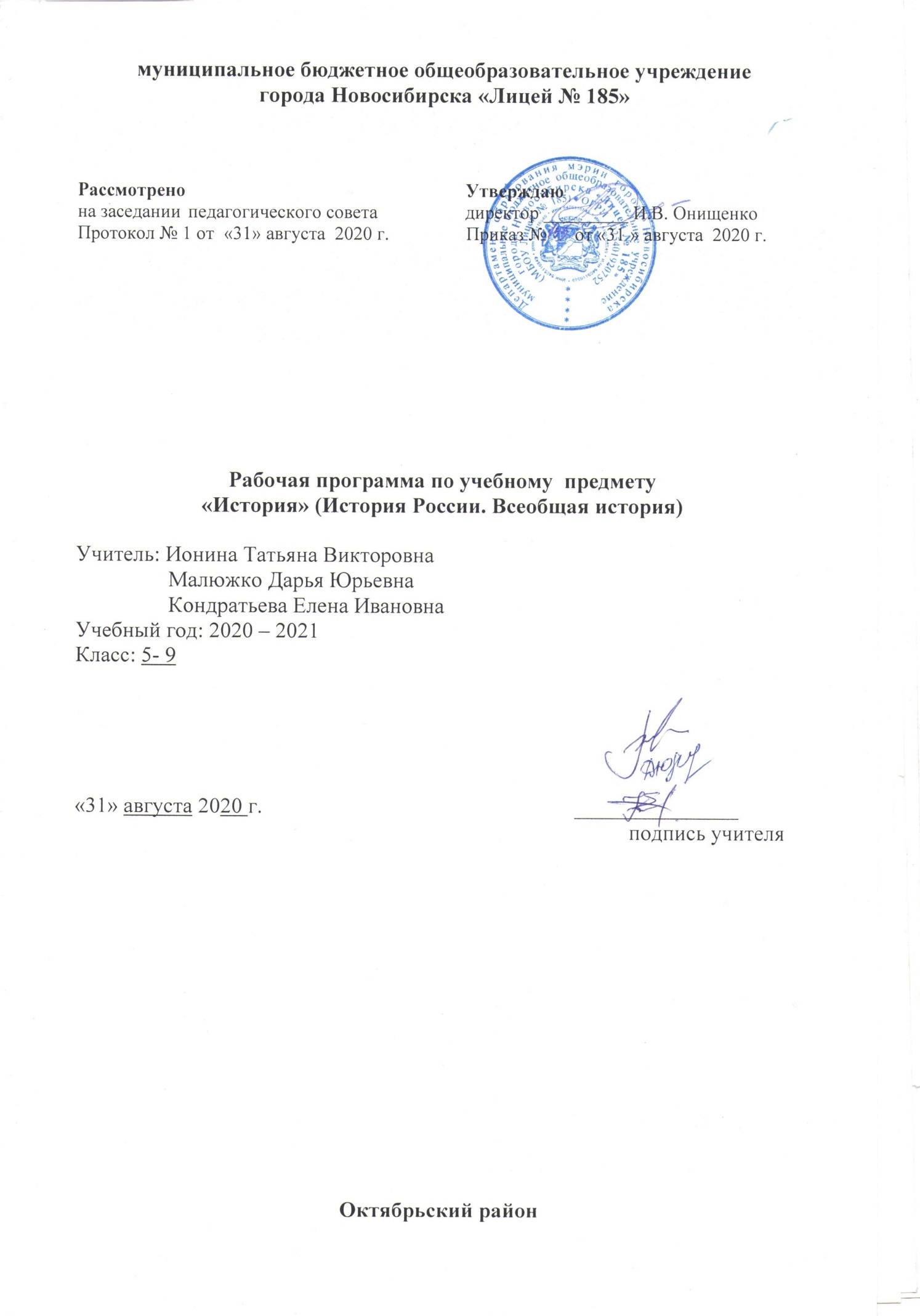 Рабочая программа по учебному предмету «История России. Всеобщая история» в соответствии с ФГОС ООО5 – 9 классыНормативные правовые документы, на основании которых разработана рабочая программа:Федеральный государственный образовательный стандарт ООО, утвержденный приказом  Министерства образования и науки РФ от 17.12.2010г. № 1897 в редакции приказа Министерства образования и науки РФ  от 29.12.2014г. № 1644 с изменениями и дополнениями;Примерная ООП ООО (протокол заседания ФУМО по ОО от 08.04.2015 г.  №1/15);Историко-культурным стандартом, разработанным в соответствии с поручением Президента Российской  Федерации  В.В.  Путина    от  21  мая  2012  г.  №  Пр.  1334;Концепции  нового учебно-методического комплекса;Основная образовательная программа основного общего образования МБОУ Лицей № 185;Федеральный перечень учебников, рекомендованных (допущенных) к использованию в образовательном процессе в образовательных учреждениях, реализующих образовательные программы общего образования и имеющих государственную аккредитацию, утвержденный приказом Минобрнауки России от 31 марта 2014 г. № 253Для реализации данной программы используется УМК:рабочие программы по всеобщей истории (Всеобщая история. Рабочие программы к предметной линии учебников А.А.Вигасина – А.О.Сороко-Цюпы. 5-9 класс. М.: Просвещение, 2014);рабочая  программа  по  истории  России  для  предметной  линии  учебников  под  редакцией А.В.Торкунова. 6-9  классы (основная  школа):  учебное  пособие  для  общеобразовательных  организаций/ А.А.Данилов, О.Н.Журавлева, И.Е.Барыкина. – Просвещение, 2015. (данная  линия  учебников  соответствует  Федеральному  государственному образовательному стандарту основного общего образования, одобрены РАО и РАН, имеют гриф «Рекомендовано» и включены в Федеральный перечень (приказ от 08.06.2015  № 576);Предметная линия учебников:Вигасин  А.  А.,  Годер  Г.  И,  Свенцицкая  И.  С..  История  Древнего  мира.  5  класс.  -  М. Просвещение, 2014; Агибалова Е. В., Донской Г. М. История Средних веков. Под редакцией А. А. Сванидзе. 6 класс.- М. Просвещение, 2014; Юдовская  А.  Я.,  Баранов  П.  А.,  Ванюшкина  Л.  М.  Всеобщая  история.  История  Нового времени. 1500—1800. Под редакцией А. А. Искендерова. 7 класс.- М. Просвещение,2014; Юдовская  А.  Я.,  Баранов  П.  А.,  Ванюшкина  Л.  М.  Всеобщая  история.  История  Нового времени. 1800—1900. Под редакцией А. А. Искендерова. 8 класс. - М. Просвещение, 2014; Сороко-Цюпа  О.  С.,  Сороко-Цюпа  А.  О.  Всеобщая  история.  Новейшая  история.  Под редакцией А. А. Искендерова. 9 класс.- М. Просвещение, 2014; История России. 6 класс. Арсентьев Н.М., Данилов А.А., Стафанович П.С., и др./Под ред. Торкунова А.В.- М. Просвещение, 2016; История  России.  7  класс.  Арсентьев  Н.М.,  Данилов  А.А.,  Курукин  И.В.,  и  др./Под  ред. Торкунова А.В.- М. Просвещение, 2016; История  России.  8  класс.  Арсентьев  Н.М.,  Данилов  А.А.,  Курукин  И.В.,  и  др./Под  ред. Торкунова А.В.- М. Просвещение, 2016; История России. 9 класс. Арсентьев Н.М., Данилов А.А., Левандовский А.А., и др./Под ред. Торкунова А.В.- М. Просвещение, 2016. Пояснительная запискаРабочая программа по истории предназначена для изучения курсов всеобщей истории и истории России в 5-9 классах общеобразовательной школы. В  связи  с  переходом  на  новую,  линейную  систему  изучения  истории,  рабочая программа  по  истории  составлена  в  соответствии  с  требованиями  Примерной  основной образовательной  программой  основного  общего  образования,  одобренной  решением федерального  учебно-методического  объединения  по  общему  образованию  (протокол  от  8 апреля 2015г. № 1/15).  Примерная программа учебного предмета разработана на основе Концепции нового учебно-методического комплекса по отечественной истории. Изучение истории будет строиться по линейной системе с 5 по 10 классы:5 кл. – история Древнего мира;6 кл. – Средние века VI – XV вв.7 кл. – Новая история XVI – XVII вв.;8 кл. – XVIII в.;9 кл. – XIX – начало XX в.Общие  цели  изучения  истории:  образование,  развитие  и  воспитание  личности школьника,  способного  к  самоидентификации  и  определению  своих  ценностных приоритетов  на  основе  осмысления  исторического  опыта  своей  страны  и  человечества  в целом,  активно  и  творчески  применяющего  исторические  знания  в  учебной  и  социальной деятельности.  Вклад  основной  школы  в  достижение  этой  цели  состоит  в  базовой исторической подготовке и социализации учащихся.   Целью школьного исторического образования является:  •  формирование  основ  гражданской,  этнонациональной,  социальной,  культурной самоидентификации личности обучающегося, осмысление им опыта российской истории как части  мировой  истории,  усвоение  базовых  национальных  ценностей  современного российского  общества:  гуманистических  и  демократических  ценностей,  идей  мира  и взаимопонимания между народами, людьми разных культур; •  овладение  базовыми  историческими  знаниями,  а  также  представлениями  о закономерностях развития человеческого общества с древности до наших дней в социальной, экономической, политической, научной и культурной сферах, приобретение опыта историко-культурного,  цивилизационного  подходов  к  оценке  социальных  явлений,  современных глобальных процессов; •  формирование  умения  применять  исторические  знания  для  осмысления  сущности современных  общественных  явлений,  жизни  в  современном  поликультурном, полиэтническом и многоконфессиональном мире; •  воспитание  уважения  к  историческому  наследию  народов  России;  восприятие  традиций исторического  диалога,  сложившихся  в  поликультурном,  полиэтническом  и многоконфессиональном Российском государстве; •  формирование  у  учащегося  целостной  картины  российской  и  мировой  истории, учитывающей взаимосвязь всех ее этапов, их значимость для понимания современного места и  роли  России  в  мире,  важность  вклада  каждого  народа,  его  культуры  в  общую  историю страны  и  мировую  историю,  формирование  личностной  позиции  по  основным  этапам развития  российского  государства  и  общества,  а  также  современного  образа  России. Современный  подход в  преподавании истории  предполагает  единство  знаний,  ценностных отношений и познавательной деятельности школьников.  Рабочая программа способствует решению следующих задач изучения истории на ступени основного общего образования:  овладение учащимися знаниями об основных этапах развития человеческого общества с древности до наших дней в социальной, экономической, политической, духовной и нравственной сферах при особом внимании к месту и роли России во всемирно-историческом процессе с учетом индивидуальных особенностей каждого обучающегося;  воспитание учащихся в духе патриотизма, уважения к своему Отечеству – многонациональному Российскому государству, в соответствии с идеями взаимопонимания, толерантности и мира между людьми и народами, в духе демократических ценностей современного общества; развитие способности учащихся анализировать содержащуюся в различных источниках информацию о событиях и явлениях прошлого и настоящего, руководствуясь принципом историзма, в их динамике, взаимосвязи и взаимообусловленности;  формирование у школьников умений применять исторические знания для осмысления сущности современных общественных явлений, в общении с другими людьми в современном обществе путем смены способов, форм и методов обучения.  Данная  программа  является  первым  опытом  создания  единой  программы  изучения курсов  истории  России  и  всеобщей  истории  по  линейной  системе  изучения  истории.  С сентября  2015  года  образовательные  учреждения  имеют  возможность  использовать  новый УМК  по  истории  России  издательства  «Просвещения».  Все  учебники соответствуют требованиям Концепции нового учебно-методического комплекта по отечественной истории и Историко-культурному стандарту, разработанным Российским историческим обществом. В данной программе используется УМК по истории России для предметной линии учебников под  редакцией  А.В.  Торкунова,  издательства  «Просвещение».  Концепция  нового  учебно-методического  комплекта  по  всеобщей  истории  и  Историко-культурный  стандарт  по всеобщей  истории  не  приняты.  Поэтому  в  данной  программе  используется  УМК  по всеобщей  истории  для  предметной  линии    учебников  А.А. Вигасина    -    О.С.Сороко-Цюпы издательства  «Просвещения».  Данные  линии  учебников  соответствует  Федеральному государственному  образовательному  стандарту  основного  общего  образования,  одобрены РАО  и  РАН,  имеют  гриф  «Рекомендовано»  и  включены  в  Федеральный  перечень.  В соответствии с требованиями Примерной основной образовательной программой основного общего  образования,  одобренной  решением  федерального  учебно-методического объединения по общему образованию (протокол от 8 апреля 2015г. № 1/15) была проведена синхронизация курсов всеобщей истории и истории России.  
Синхронизация курсов всеобщей истории и истории России
Общая характеристика учебного предмета«История России. Всеобщая история»Структурно  предмет  «История»  включает  учебные  курсы  по  всеобщей  истории  и истории России.  Знакомство обучающихся при получении основного общего образования с предметом «История (История России. Всеобщая история)» начинается с курса всеобщей истории. В данном курсе предлагается оптимальное распределение  учебных  часов  по  разделам  курсов:  «История  Древнего  мира»  (5  класс), «История Средних веков» (6 класс), «История Нового времени» (7—9 классы). Определяется последовательность изучения тем и разделов учебного предмета с учётом внутрипредметных и  межпредметных  связей,  возрастных  особенностей  учащихся.  Курс  обеспечивают реализацию  единой  концепции  исторического  образования,  при  этом  учитывают возможности для вариативного построения курсов истории. Изучение всеобщей истории в 5—9  классах  основывается  на  проблемно-хронологическом  подходе  с  акцентом  на социализацию учащихся, которая осуществляется в процессе реализации воспитательных и развивающих  задач.  Изучение  всеобщей  истории  способствует  формированию  общей картины исторического пути человечества, разных народов и государств, преемственности исторических эпох и непрерывности исторических процессов. Преподавание курса должно давать  обучающимся  представление  о  процессах,  явлениях  и  понятиях  мировой  истории, сформировать знания о месте и роли России в мировом историческом процессе. Предоставляется возможность обучающимся  научиться  сопоставлять  развитие  России  и  других  стран  в различные  исторические  периоды,  сравнивать  исторические  ситуации  и  события,  давать оценку  наиболее  значительным  событиям  и  личностям  мировой  истории,  оценивать различные исторические версии событий и процессов. История России сочетает историю Российского государства и населяющих его народов, историю регионов и  локальную  историю  (прошлое  родного  города,  села).  Такой  подход  способствует осознанию школьниками своей социальной идентичности в широком спектре – как граждан своей страны, жителей своего края, города, представителей определенной этнонациональной и религиозной общности, хранителей традиций рода и семьи.  Центральной  идеей  является  рассмотрение  истории  формирования  государственной территории и единого многонационального российского народа. Судьба России созидалась единением  разных  народов,  традиций  и  культур.  Это  обусловило  ключевую  роль этнокультурных компонентов, обеспечивающих достижение единства, гармонии и согласия в российском многонациональном обществе. Концепция исторического образования строится на основе единства задач обучения и воспитания.  Воспитание  ориентировано  на  достижение  определённого  идеала,  т.  е.  образа человека, имеющего приоритетное значение для общества в конкретно-исторических социокультурных  условиях.  Современный  национальный  воспитательный  идеал  -  это высоконравственный, творческий, компетентный гражданин России, принимающий судьбу Отечества  как  свою  личную,  осознающий  ответственность  за  настоящее  и  будущее  своей страны,  укоренённый  в  духовных  и  культурных  традициях  многонационального  народа Российской Федерации. Целью  разработки  единой  концепции  исторического  образования  и  воспитания  является формирование общественно согласованной позиции по основным этапам развития Российского  государства,  по  разработке  целостной  картины  российской  истории, учитывающей взаимосвязь всех её этапов, их значимость для понимания современного места и  роли  России  в  мире,  важность  вклада  каждого  народа,  его  культуры  в  общую  историю страны, формирование современного образа России Место предметаПредмет  «История России. Всеобщая история»  изучается  на  уровне  основного  общего  образования  в  качестве обязательного предмета в 5 - 9 классах. Общая недельная нагрузка в каждом году обучения составляет по 2 часа в 5 - 9 классе. Распределение  часов,  предназначенных  на  изучение  курсов  всеобщей  истории  и истории России с 5 по 9 классы, осуществляется в соответствии со стандартом и авторской программой: 
Изменения в рабочей программе производятся по курсу всеобщей истории, в связи с требованиями  Примерной  основной  образовательной  программой  основного  общего образования,  одобренной  решением  федерального  учебно-методического  объединения  по общему образованию (протокол от 8 апреля 2015г. № 1/15). Были произведены следующие изменения:7  класс  -  Тема  3.  «Эпоха  Просвещения.  Время  преобразований»  по  программе  изучается  в  8  классе.  В  программе  увеличено  количество  часов  на  изучение  тем «Реформация»,    «Первые  революции  Нового  времени»,  увеличено  количество повторительно-обобщающих  уроков.  Данное  увеличение  часов  стало  возможным,  за  счет выделения темы «Век Просвещения» для изучения в 8 классе.  8 класс – Изучение темы «Век Просвещения» предполагалось в 7 классе. В рабочей программе, в соответствии с требованиями,  данная тема изучается в 8 классе и увеличено количество часов до 28 часов на ее изучение. В программе увеличено количество уроков на изучение  тем  «Великие  просветители  Европы»,  «Война  за  независимость  и  Создание Соединенных  Штатов  Америки»,  «Великая  Французская  революция»,  «Государства Востока». 9 класс – Данные темы  ранее изучались в 8 классе. Фактически программа данного курса  изучается  в  9  классе,  в  соответствии  с  требованиями  Примерной  основной образовательной программой основного общего образования. В рабочей программе темы и количество  часов  на  изучение  тем  не  изменяются.  Увеличено  количество  времени  на изучение темы «Международные отношения: обострение противоречий» до 3 часов.   Планируемые результатыСодержание5 классВсеобщая история. История древнего мираВведение Откуда мы знаем как жили наши предки. Письменные источники о прошлом. Древние сооружения  как  источник  наших  знаний  о  прошлом.  Роль  археологических  раскопок  в изучении истории Древнего мира. Хронология — наука об измерении времени. РАЗДЕЛ  I.  ЖИЗНЬ  ПЕРВОБЫТНЫХ  ЛЮДЕЙТема 1. Первобытные собиратели и охотники Древнейшие люди. Представление о понятии «первобытные люди». Древнейшие люди — наши  далёкие  предки.  Прародина  человека.  Археологические  свидетельства  первобытного состояния  древнейшего  человека.  Орудия  труда  и  складывание  опыта  их  изготовления. Собирательство и охота — способы добывания пищи. Первое великое открытие человека — овладение огнём. Родовые  общины  охотников  и  собирателей.  Расселение  древнейших  людей  и  его особенности.  Испытание  холодом.  Освоение  пещер.  Строительство  жилища.  Освоение промысла охоты. Охота как основной способ добычи пищи древнейшего человека. Умение сообща  достигать  цели  в  охоте.  Новые  орудия  охоты  древнейшего  человека.  Человек разумный:  кто  он?  Родовые  общины.  Сообщество  сородичей.  Особенности  совместного ведения хозяйства в родовой общине. Распределение обязанностей в родовой общине. Возникновение    искусства    и    религиозных    верований.  Как  была  найдена  пещерная живопись. Загадки древнейших рисунков. Человек «заколдовывает» зверя. Зарождение веры в душу. Представление о религиозных верованиях первобытных охотников и собирателей. Тема 2. Первобытные земледельцы и скотоводы Возникновение земледелия и скотоводства. Представление о зарождении производящего хозяйства:  мотыжное  земледелие.  Первые  орудия  труда  земледельцев.  Районы  раннего земледелия. Приручение животных. Скотоводство и изменения в жизни людей. Последствия перехода  к  производящему  хозяйству.  Освоение  ремёсел.  Гончарное  дело,  прядение, ткачество. Изобретение ткацкого станка. Родовые общины земледельцев и скотоводов. Племя: изменение отношений. Управление племенем.  Представления  о  происхождении  рода,  племени.  Первобытные  религиозные верования земледельцев и скотоводов. Зарождение культа. Появление  неравенства  и  знати.  Развитие  ремёсел.  Выделение  ремесленников  в  общине. Изобретение гончарного круга. Начало обработки металлов. Изобретение плуга. От родовой общины к соседской. Выделение семьи. Возникновение неравенства в общине земледельцев. Выделение знати. Преобразование поселений в города. Повторение.  Какой  опыт,  наследие  дала  человечеству  эпоха  первобытности.  Переход  от первобытности  к  цивилизации  (неолитическая  революция  (отделение  земледелия  и скотоводства  от  собирательства  и  охоты),  выделение  ремесла,  появление  городов, государств, письменности). Тема 3. Счёт лет в истории Измерение времени по годам. Как в древности считали года. Опыт, культура счёта времени по годам в древних государствах. Изменения счёта времени с наступлением христианской эры. Особенности обозначения фактов до нашей эры (обратный счёт лет). Счёт лет, которым мы  пользуемся.  Летоисчисление  от  Рождества  Христова.  Наша  эра.  «Линия  времени»  как схема ориентировки в историческом времени. РАЗДЕЛ  II.  ДРЕВНИЙ  ВОСТОКТема 4. Древний Египет Государство на берегах Нила. Страна Египет. Местоположение государства. Разливы Нила и природные условия. Земледелие в Древнем Египте. Система орошения земель под урожай. Путь  к  объединению  Древнего  Египта.  Возникновение  единого  государства  в  Египте. Управление страной. Как жили земледельцы и ремесленники в Египте. Жители Египта: от фараона  до  простого  земледельца.  Труд  земледельцев.  Система  каналов.  В  гостях  у египтянина. Ремёсла и обмен. Писцы собирают налоги. Жизнь египетского вельможи. О чём могут рассказать гробницы вельмож. В усадьбе вельможи. Служба вельмож. Вельможа во дворце  фараона.  Отношения  фараона  и  его  вельмож.  Военные  походы  фараонов.  Отряды пеших воинов. Вооружение пехотинцев. Боевые колесницы египтян. Направления военных походов  и  завоевания  фараонов.  Завоевательные  походы  Тутмоса  III.  Военные  трофеи  и триумф  фараонов.  Главные  города  Древнего  Египта  —  Мемфис,  Фивы.  Судьба военнопленных.  Появление  наёмного  войска.  Религия  древних  египтян.  Боги  и  жрецы. Храмы — жилища богов. Могущество жрецов. Рассказы египтян о своих богах. Священные животные  и  боги. Миф  об  Осирисе  и  Исиде.  Сет  и  Осирис.  Суд  Осириса.  Представление древних  египтян  о  царстве  мёртвых:  мумия,  гробница,  саркофаг.  Фараон  —  сын  Солнца. Безграничность власти фараона.  «Книга мёртвых». Искусство Древнего Египта. Первое из чудес света.  Возведение каменных пирамид. Большой сфинкс. Пирамида фараона Хеопса. Внешний  вид  и  внутреннее  устройство  храма.  Археологические  открытия  в  гробницах древнеегипетских фараонов. Гробница фараона Тутанхамона. Образ Нефертити. Искусство древнеегипетской  скульптуры:  статуя,  скульптурный  портрет.  Правила  ваяния  человека  в скульптуре  и  изображения  в  росписях.  Экспозиции  древнеегипетского  искусства  в национальных  музеях  мира:  Эрмитаже,  Лувре,  Британском  музее.  Письменность  и знания древних  египтян.  Загадочные  письмена  и  их  разгадка.  Особенности  древнеегипетской письменности. Иероглифическое письмо. Изобретение материала и инструмента для письма. Египетские  папирусы:  верность  традиции.  Свиток  папируса  —  древнеегипетская  книга. Школа  подготовки  писцов  и  жрецов.  Первооснова  научных  знаний  (математика, астрономия).  Изобретение  инструментов  отсчёта  времени:  солнечный  календарь,  водяные часы, звёздные карты. Хранители знаний — жрецы. Повторение.  Достижения  древних  египтян  (ирригационное  земледелие,  культовое каменное  строительство,  становление  искусства,  письменности,  зарождение  основ  наук). Неограниченная  власть  фараонов.  Представление  о  загробном  воздаянии  (суд  Осириса  и клятва умершего). Тема 5. Западная Азия в древности Древнее  Двуречье.  Страна  двух  рек.  Местоположение,  природа  и  ландшафт  Южного Двуречья. Ирригационное (оросительное) земледелие. Схожесть хронологии возникновения государственности  в  Междуречье  и  Нильской  долине.  Города  из  глиняных  кирпичей. Шумерские  города  Ур  и  Урук.  Глина  как  основной  строительный  и  бытовой  материал. Культовые  сооружения  шумеров:  ступенчатые  башни  от  земли  до  неба.  Боги  шумеров. Область  знаний  и  полномочий  жрецов.  Жрецы-учёные.  Клинопись.  Писцовые  школы. Научные  знания  (астрономия,  математика).  Письмена  на  глиняных  табличках.  Мифы  и сказания с глиняных табличек. Клинопись — особое письмо Двуречья.  Вавилонский  царь  Хаммурапи  и  его  законы.  Город  Вавилон  становится  главным  в Двуречье.  Власть  царя  Хаммурапи  —  власть  от  бога  Шамаша.  Представление  о  законах Хаммурапи  как  законах  богов.  Узаконенная  традиция  суда  над  преступниками.  Принцип талиона. Законы о рабах. Законы о богачах и бедняках. Закон о новых отношениях, о новых социальных группах: ростовщиках. Финикийские  мореплаватели.  География,  природа  и  занятия  населения  Финикии. Средиземное море и финикийцы. Виноградарство и оливководство. Ремёсла: стеклоделие, изготовление  пурпурных  тканей.  Развитие  торговли  в  городах  Финикии:  Библе,  Сидоне, Тире.  Морская  торговля  и  пиратство.  Колонии  финикийцев.  Древнейший  финикийский алфавит. Легенды о финикийцах. Библейские  сказания.  Ветхий  Завет.  Расселение  древнееврейских  племён.  Организация жизни,  занятия  и  быт  древнееврейских  общин.  Переход  к  единобожию.  Библия  и  Ветхий Завет. Мораль заповедей бога Яхве. Иосиф и его братья. Моисей выводит евреев из Египта: библейские мифы и сказания как исторический и нравственный опыт еврейского народа. Бог даёт  законы  народу.  Древнееврейское  царство.  Библейские  сказания  о  войнах  евреев  в Палестине. Борьба  с филистимлянами. Древнееврейское царство и  предания о его первых правителях:  Сауле,  Давиде,  Соломоне.  Правление  Соломона.  Иерусалим  как  столица царства. Храм бога Яхве. Библейские предания о героях. Ассирийская  держава.  Освоение  железа.  Начало  обработки  железа.  Последствия использования  железных  орудий  труда.  Использование  железа  в  военном  ремесле. Ассирийское войско и конница. Вооружение ассирийцев. Ассирийское царство — одна из великих  держав  Древнего  мира.  Завоевания  ассирийских  царей.  Трагедия  побеждённых Ассирией  стран.  Ниневия  —  достойная  столица  ассирийских царей-завоевателей.  Царский дворец.  Библиотека  глиняных  книг  Ашшурбанапала.  Археологические  свидетельства ассирийского искусства. Легенды об ассирийцах. Гибель Ассирийской державы. Персидская держава «царя царей». Три великих царства в Западной Азии. Город Вавилон и  его  сооружения.  Начало  чеканки  монеты  в  Лидии.  Завоевания  персов.  Персидский  царь Кир  Великий:  его  победы,  военные  хитрости  и  легенды  о  нём.  Образование  Персидской державы  (завоевание  Мидии,  Лидии,  Вавилонии,  Египта).  Царь  Дарий  Первый.  Царская дорога  и  царская  почта.  Система  налогообложения.  Войско  персидского  царя.  Столица великой державы древности — город Персеполь. Тема 6. Индия и Китай в древности Своеобразие  путей  становления  государственности  в  Индии  и  Китае  в  период  древности. Природа  и  люди  Древней  Индии.  Страна  между  Гималаями  и  океаном.  Реки  Инд  и  Ганг. Гималайские горы. Джунгли на берегах Ганга. Деревни среди джунглей. Освоение земель и развитие  оросительного  земледелия.  Основные  занятия  индийцев.  Жизнь  среди  природы: животные и боги индийцев. Сказание о Раме. Древнейшие города. Вера в переселение душ. Индийские  касты.  Миф  о  происхождении  четырёх  каст.  Обряд  жертвоприношения  богам. Периоды  жизни  брахмана.  Кастовое  общество  неравных:  варны  и  касты  знатных  воинов, земледельцев  и  слуг.  «Неприкасаемые».  Индийская  мудрость,  знания  и  книги. Возникновение буддизма. Легенда о Будде. Объединение Индии царём Ашокой. Чему учил китайский мудрец Конфуций. Страна, где жили китайцы.  География, природа и  ландшафт  Великой Китайской  равнины.  Реки  Хуанхэ  и  Янцзы. Высшая  добродетель  — уважение к старшим. Учение Конфуция. Мудрость — в знании старинных книг. Китайские иероглифы.  Китайская  наука  учтивости.  Первый  властелин  единого  Китая.  Объединение Китая при Цинь Шихуане. Завоевательные войны, расширение территории государства Цинь Шихуана. Великая Китайская стена и мир китайцев. Деспотия ЦиньШихуана. Возмущение народа.  Свержение  наследников  ЦиньШихуана.  Архео-логические  свидетельства  эпохи: глиняные  воины  гробницы  ЦиньШихуана.  Шёлк.  Великий  шёлковый  путь.  Чай.  Бумага. Компас. Повторение. Вклад народов Древнего Востока в мировую историю и культуру. РАЗДЕЛ  III.  ДРЕВНЯЯ  ГРЕЦИЯТема 7. Древнейшая Греция Местоположение,  природа  и  ландшафт.  Роль  моря  в  жизни  греков.  Отсутствие полноводных рек. Греки и критяне. Древнейшие города: Микены, Тиринф, Пилос, Афины. Критское  царство  по  данным  археологических  находок  и  открытий.  Кносский  дворец: архитектура, скульптура и фресковая роспись. Морское могущество Крита. Тайна критской письменности. Гибель Критского царства. Мифы критского цикла: Тесей и Минотавр, Дедал и  Икар.  Микены  и  Троя.  В  крепостных  Микенах.  Местонахождение.  «Архитектура великанов». Каменные Львиные ворота. Облик города-крепости: археологические находки и исследования.  Древнейшее  греческое  письмо.  Заселение  островов  Эгейского  моря. Троянская  война.  Мифы  о  начале  Троянской  войны.  Вторжение  в  Грецию  с  севера воинственных племён и его последствия. Поэма Гомера «Илиада». Миф о Троянской войне и поэмы  «Илиада»  и  «Одиссея». Гнев Ахиллеса. Поединок Ахиллеса с Гектором. Похороны Гектора.  Мифы  и  сказания  об  Одиссее,  Ахиллесе,  троянском  коне.  Мораль  поэмы.  Поэма Гомера «Одиссея». География странствий царя с острова Итака — Одиссея. Одиссей находит приют у царя Алкиноя. На острове циклопов. Встреча с сиренами. Возвращение на Итаку. Расправа с женихами. Мораль поэмы.  Религия древних греков. Боги Греции. Религиозные верования  греков.  Пантеон  олимпийских  богов.  Мифы  о  Деметре  и  Персефоне.  Миф  о Прометее. Мифы о Дионисе и Геракле. Миф о споре Афины с Посейдоном. Тема 8. Полисы Греции и их борьба с персидским нашествием. Начало обработки железа в Греции. Возникновение полисов — городов-государств (Афины, Спарта, Коринф, Фивы, Милет). Создание греческого алфавита. Земледельцы Аттики теряют землю  и  свободу.  География,  природа  и  ландшафт  Аттики.  Дефицит  земли. Перенаселённость Аттики. Основные занятия населения Аттики: садоводство, выращивание оливковых  деревьев  и  винограда.  Знать  и  демос  в  Афинском  полисе.  Знать  во  главе управления  Афинами.  Ареопаг  и  архонты.  Законы  Драконта.  Бедственное  положение земледельцев. Долговое рабство. Нарастание недовольства демоса. Зарождение демократии в Афинах. Демос восстаёт против знати. Демократические реформы Солона. Отмена долгового рабства. Перемены в управлении Афинами. Народное собрание и граждане Афин. Создание  выборного суда. Солон о своих законах. Древняя Спарта. География, природа и ландшафт Лаконии. Полис Спарты. Завоевание спартанцами Лаконии и Мессении. Спартанцы и илоты: противостояние власти и большинства. Спарта — военный лагерь. Образ жизни и правила поведения спартиатов. Управление Спартой и войском. Спартанское воспитание. «Детский» способ голосования. Легенда о поэте Тиртее. Греческие колонии на берегах Средиземного и Чёрного морей. Греческая колонизация побережья Средиземного и Чёрного морей. Причины колонизации. Выбор места для колонии. Развитие межполисной торговли. Греки и скифы на берегах  Чёрного  моря.  Отношения  колонистов  с  местным  населением.  Единство  мира  и культуры  эллинов.  Эллада  —  колыбель  греческой  культуры.  Как  царь  Дарий  пытался завоевать земли на юге нынешней России. Древний город в дельте реки Дона. Олимпийские игры в древности. Праздник, объединявший эллинов. Олимпия — город, где  зародилась  традиция  Олимпийских  игр.  Подготовка  к  общегреческим  Играм.  Атлеты. Пять незабываемых дней. Виды состязаний. Миф об основании Олимпийских игр. Награды победителям. Легенды о знаменитых атлетах. Возвращение в родной город. Воспитательная роль Олимпийских игр. Победа    греков    над    персами    в    Марафонской    битве.  Над  греками  нависла  угроза порабощения.  Предсказание  бога  Аполлона.  Марафонская  битва.  Победа  афинян  в Марафонской битве. Тактика и героизм стратега Мильтиада. Греческая фаланга. Нашествие персидских войск на Элладу. Подготовка эллинов к новой войне. Клятва афинских юношей при  вступлении  на  военную  службу.  Идея  Фемистокла  о  создании  военного  флота. Вторжение  персов  в  Элладу.  Патриотический  подъём  эллинов.  Защита  Фермопил.  Подвиг трёхсот  спартанцев  и  царя  Леонида.  Хитрость  Фемистокла  накануне  Саламинской  битвы. Морское Саламинское сражение. Роль Фемистокла и афинского флота в победе греков на море. Разгром сухопутной армии персов при Платеях. Причины победы греков. Мораль предания «Перстень Поликрата». Тема 9. Возвышение Афин в V в. до н. э. и расцвет демократии Последствия  победы  над  персами  для  Афин.  Афинский  морской  союз.  Установление  в полисах власти демоса — демократии. В  гаванях  афинского  порта  Пирей.  В  военных  и  торговых  гаванях  Пирея.  Военный  и торговый  флот.  Гражданское  и  негражданское  население  Афинского  полиса.  Пошлины. Рабство и рабский труд. Афины — крупнейший центр ремесла   торговли. В городе  богини  Афины.  Город    Афины    и    его    районы.    Миф  о  рождении  богини  Афины.  Керамик  — квартал, где дымят печи для обжига посуды. Посуда с краснофигурным и чернофигурным рисунками.  Керамик  и  его  жители.  Агора  —  главная  площадь  Афин.  Из  жизни  древних гречанок.  Быт  афинян.  Храмы  Акрополя.  Особенности  архитектуры  храмов.  Фидий  и  его Афина. Атлеты Мирона и Поликлета. В афинских школах и гимнасиях. Воспитание детей педагогами.  Образование  афинян.  Рабы-педагоги.  Занятия  в  школе.  Палестра.  Афинские гимнасии.  Греческие  учёные  о  природе  человека.  Скульптуры  Поликлета  и  Мирона  и спортивные  достижения  учащихся  палестры.  В  афинских  гимнасиях.  Обучение красноречию.  В  афинском  театре.  Возникновение  театра  в  Древней  Греции.  Устройство. Театральные  актёры.  Театральные  представления:  трагедии  и  комедии.  На  представлении трагедии Софокла «Антигона». Театральное представление комедии Аристофана «Птицы». Воспитательная роль театральных представлений. Афинская  демократия  при  Перикле.  Сущность  афинской  демократии  в  V  в.  до  н.  э. Выборы на общественные должности в Афинах. Полномочия и роль Народного собрания, Совета  пятисот.  Перикл  и  наивысший  расцвет  Афин  и  демократии.  Оплата  работы  на выборных должностях. Друзья и соратники Перикла: Аспасия, Геродот, Анаксагор, Софокл, Фидий. Афинский мудрец Сократ. Тема 10. Македонские завоевания в IV в. до н. э. Соперничество  Афин  и  Спарты  за  господство  над  Элладой.  Победа  Спарты. Междоусобные  войны  греческих  полисов  и  их  ослабление.  Усиление  северного  соседа Греции  —  македонского  царства.  Города  Эллады  подчиняются  Македонии.  Возвышение Македонии при царе Филиппе. Стремление Филиппа подчинить соседей. Влияние эллинской  культуры.  Аристотель  —  учитель  Александра,  сына  македонского  царя  Филиппа. Македонская  фаланга.  Конница.  Осадные  башни.  Два  вектора  отношения  Греции  к Македонии:  Исократ  и  Демосфен.  Плутарх  о  Демосфене.  Потеря  Грецией  независимости. Битва  при  Херонее:  горечь  поражения  и  начало  отсчёта  новой  истории.  Гибель  Филиппа. Александр  —  царь  Македонии  и  Греции.  Поход  Александра  Македонского  на  Восток. Александр  возглавил  поход  македонцев  и  греков  в  Азию.  Первые  победы:  река  Граник. Быстрая  победа  над  войском  Дария  III  у  города  Исс.  Походы  в  Финикию,  Египет. Провозглашение Александра богом и сыном бога Солнца. Основание Александрии. Победа при Гавгамелах. Гибель Персидского царства. Поход в Индию — начало пути к завоеванию мира.  Изменение  великих  планов.  Возвращение  в  Вавилон.  Писатели  об  Александре Македонском.  В  Александрии  Египетской.  Распад  державы  Александра  после  его  смерти. Складывание  пространства  эллинистического  мира  на  территории  державы  Александра Македонского:  Египетское,  Македонское,  Сирийское  царства.  Александрия  Египетская  — крупнейший порт, торговый и культурный центр Восточного Средиземноморья. Фаросский маяк  —  одно  из  чудес  света.  Музей.  Александрийская  библиотека.  Из  истории  древних библиотек.  Греческие  учёные  на  благо  Александрии  Египетской:  Аристарх  Самосский, Эратосфен, Евклид. Повторение.  Вклад  древних  эллинов  в  мировую  культуру.  Условия  складывания  и своеобразие эллинистической культуры. Управление обществом в странах Древнего Востока и в Афинском полисе. Особенности афинской демократии. РАЗДЕЛ  IV.  ДРЕВНИЙ  РИМТема 11. Рим: от его возникновения до установления господства над Италией Местоположение,  природа  и  особенности  ландшафта  Италии.  Пестрота  населения древней Италии (латины, этруски, самниты, греки). Древнейший Рим. Легенда об основании Рима:  Амулий,  Ромул  и  Рем.  Ромул  —  первый  царь  Рима.  Город  на  семи  холмах  и  его обитатели.  Занятия  римлян.  Почитание  Весты  и  Марса.  Управление  ранним  Римом. Тарквиний Гордый и римский юноша Муций. Отказ римлян от царской власти. Завоевание Римом  Италии.  Возникновение  республики.  Консулы  —  ежегодно  выбираемые  правители Рима.  Борьба  плебеев  за  свои  права.  Народный  трибун  и  право  вето.  Нашествие  галлов. Военные победы римлян. Битвы с Пирром. Пиррова победа. Установление господства Рима над  Италией.  Решение  земельного  вопроса  для  плебеев.  Устройство  Римской  республики. Плебеи — полноправные граждане Рима. Отмена долгового рабства. Выборы двух консулов. Принятие  законов.  Роль  сената  в  Риме.  Римское  войско  и  римские  легионы.  Тит  Ливий  о легионах. Одежда римлян. Гадания в Риме. Тема 12. Рим — сильнейшая держава Средиземноморья Карфаген — преграда на пути к Сицилии. Карфаген — стратегический узел в Западном Средиземноморье. Первые победы Рима над Карфагеном. Создание военного флота. Захват Сицилии.  Вторая  война  Рима  с  Карфагеном.  Поход  Ганнибала  через  снежные  Альпы. Вторжение войск Ганнибала в Италию. Союз с галлами. Путь к Риму. Разгром римлян при Каннах:  тактика  Ганнибала  и  тактика  римлян.  Изменение  стратегии  римлян  в  войне  с Ганнибалом.  Первая  морская  победа  римлян.  Окончание  войны.  Победа  Сципионанад Ганнибалом  при  Заме.  Установление  господства  Рима  в  Западном  Средиземноморье. Установление  господства  Рима  во  всём  Средиземноморье.  Рост  Римского  государства. Политика  Рима  «разделяй  и  властвуй».  Подчинение  Греции  Риму.  Поражение  Сирии  и Македонии. Трёхдневный триумф римского консула и исчезновение Македонии. Разрушение Коринфа.  Сенатор  Катон  —  автор  сценария  гибели  Карфагена.  Смерть  Ганнибала. Средиземноморье — провинция Рима. Рабство  в  Древнем  Риме.  Завоевательные  походы  Рима  —  главный  источник  рабства. Политика  Рима  в  провинциях.  Наместники.  Использование  рабов  в  сельском  хозяйстве,  в быту римлян. Раб — «говорящее орудие». Гладиаторские игры — любимое зрелище римлян. Амфитеатры. Римские учёные о рабах. Тема 13. Гражданские войны в Риме Возобновление  и  обострение  противоречий  между  различными  группами  в  римском обществе после подчинения Средиземноморья. Начало гражданских войн в Риме. Земельный закон братьев Гракхов. Дальние заморские походы и разорение земледельцев Италии. Потеря имущества бедняками. Обнищание населения. Заступник бедняков Тиберий Гракх. Принятие земельного  закона  Тиберия  Гракха.  Гибель  Тиберия.  Дальнейшее  разорение  земледельцев Италии. Гай Гракх — продолжатель дела брата. Гибель Гая. Восстание Спартака. Крупнейшее в древности восстание рабов в Италии. Первая победа восставших  и  Спартака  над  римским  войском.  Оформление  армии  восставших.  Походы армии  восставших  рабов.  Три  победы  восставших,  приблизившие  их  к  свободе. Обеспокоенность римского сената небывалым размахом восстания. Рабы в ловушке. Разгром армии рабов римлянами под руководством Красса. Причины поражения восставших. Единовластие Цезаря.  Превращение римской армии в наёмную.  Борьба полководцев за единоличную  власть.  Красс  Помпей.  Возвышение  Цезаря.  Красс,  Помпей  и  Цезарь. Завоевание  Галлии.  Гибель  Красса.  Плутарх  о  Риме.  Захват  Цезарем  власти.  Рим  у  ног Цезаря.  Диктатура  Цезаря.  Легионы  ветераны  —  опора  Цезаря  в  его  политическом  курсе. Брут и Цезарь. Убийство Цезаря в сенате.  Установление империи. Поражение сторонников республики. Бегство заговорщиков из Рима. Борьба Антония и Октавиана за единовластие. Роль Клеопатры в судьбе Антония. Победа флота Октавиана  у мыса Акций. Превращение Египта  в  римскую  провинцию.  Единовластие  Октавиана.  Окончание  гражданских  войн  в Италии  и  провинциях.  Власть  и  правление  Октавиана  Августа.  Превращение  Римского государства в империю. Меценат и поэт Гораций. Гибель Цицерона — римского философа. Поэма Вергилия «Энеида». Тема 14. Римская империя в первые века нашей эры Протяжённость  империи  и  время  существования.  Неудачные  попытки  императоров расширить  римские  владения.  Соседи  Римской  империи.  Установление  мира  с  Парфией. Разгром  римских  легионов  германцами.  Главные  враги  Римской  империи.  Образ  жизни  и верования  германцев.  Предки  славянских  народов:  римские  писатели  о  славянах,  об их занятиях, образе жизни и о верованиях. Дороги Римской империи. В  Риме  при  императоре  Нероне.  Укрепление  власти  императоров.  Складывание  культа императоров.  Актёр  на  императорском  троне.  Тацит  о  Нероне.  Падение  нравственности: расцвет  доносительства.  Забавы  и  расправы  Нерона.  Нерон  и  Сенека.  Пожар  в  Риме. Преследования христиан. Массовое восстание в армии и гибель Нерона. Первые христиане и их  учение.  Проповедник  Иисус  из  Палестины.  «Сыны  света»  из  Кумрана.  Рассказы  об Иисусе  его  учеников.  Предательство  Иуды.  Распространение  христианства.  Моральные нормы  Нагорной  проповеди.  Апостолы.  Представления  о  Втором  пришествии,  Страшном суде и Царстве Божьем. Идея равенства всех людей перед Богом. Христиане — почитатели Иисуса, Божьего избранника. Преследования римскими властями христиан. Расцвет Римской империи во II в. н. э. Неэффективность рабского труда. Возникновение и  развитие  колоната.  Правление  Траяна  —  «лучшего  из  императоров».  Тацит  о  Траяне. Военные  успехи  Траяна  —  последние  завоевания  римлян.  Переход  к  обороне  границ Римской  империи.  Масштабное  строительство  в  Риме  и  провинциях  на  века.  Новое  в строительном ремесле. Обустройство городов в провинциях империи. Вечный  город  и  его  жители.  Все  дороги  ведут  в  Рим.  Город Рим —  столица империи. Архитектурный облик Рима. Колизей. Пантеон. Римский скульптурный портрет. Особняки на  городских  холмах.  Многоэтажные  дома  в  низинах  между  холмами.  Термы  в  жизни  и культуре римлянина. «Хлеб и зрелища» для бедноты. Большой цирк в Риме. Тема 15. Разгром Рима германцами и падение Западной Римской империи Римская  империя  при  Константине.  Укрепление  границ  империи.  Рим  и  варвары. Вторжения варваров. Римская армия как инструмент борьбы полководцев за императорскую власть.  Солдатские  императоры.  Правление  Константина.  Неограниченная  власть императора.  Увеличение  численности  армии.  Прикрепление  колонов  к  земле.  Перемены  в положении  христиан.  Признание  христианства.  Усиление  влияния  римского  епископа (папы).  Основание  Константинополя  и  перенесение  столицы  на  Восток.  Украшение  новой столицы за счёт архитектурных и скульптурных памятников Рима, Афин и других городов империи. Ад и рай в книгах христиан. Взятие Рима варварами. Разделение Римской империи на два самостоятельных государства. Варвары-наёмники в римской армии. Вторжение готов в Италию. Борьба полководца Стилихона с готами. Расправа императора над Стилихоном. Недовольство  легионеров-варваров.  Взятие  Рима  Аларихом  —  вождём  готов.  Падение Западной Римской империи. Новый натиск варваров: захват Рима вандалами. Опустошение Вечного  города  варварами.  Свержение  юного  римского  императора  Ромула  Августула. Передача  имперских  регалий  византийскому  императору.  Западная  Римская  империя перестала существовать. Конец эпохи Античности. Итоговое повторение. Признаки цивилизации Греции и Рима. Народовластие в Греции и Риме.  Роль  граждан  в  управлении  государством.  Нравы.  Любовь  к  Отечеству.  Отличие греческого полиса и Римской республики от государств Древнего  Востока. Вклад народов древности в мировую культуру. 
6 классВсеобщая история. История средних вековВведение. Живое Средневековье Что  изучает  история  Средних  веков.  Дискуссии  учёных  о  временных  границах  эпохи Средневековья.  Условность  термина  «Средневековье».  Место  истории  Средних  веков  в истории человечества. Этапы развития эпохи Средневековья. По каким источникам учёные изучают историю Средних веков. Тема 1. Становление средневековой Европы (VI—XI вв.) Образование варварских королевств. Государство франков и христианская церковь в VI—VIII  вв.  Образование  варварских  государств  на  территории  бывшей  Западной  Римской империи.  Франки.  Возвышение  Хлодвига  —  вождя  франков.  Складывание  королевства  у франков во главе с Хлодвигом, основателем рода Меровингов. Признание римской знатью власти  Хлодвига.  Сближение  культур,  образа  жизни  германцев  и  римлян.  Элементарность государственного  устройства  у  франков  при  сильной  королевской  власти.  Налоги,  суд  и военная  организация  у  франков.  Переход  от  обычая  к  писаному  закону  как  инструменту внедрения  и  регулирования  единых  порядков  на  территории  Франкского  королевства. Складывание крупного землевладения и новых отношений среди франков. Полноправность знати на местах. Завершение распада родовой организации франков и переход к соседской общине.  Раздел  Хлодвигом  Франкского  королевства  между  наследниками.  Хлодвиг  и христианская церковь. Христианство как инструмент объединения и подчинения населения власти,  освящённой  Богом.  Духовенство  и  миряне.  Новые  образцы  и  правила  жизни  по Библии для франков. Распространение христианства среди варваров. Появление монахов и возникновение  их  поселений  —  монастырей.  Белое  и  чёрное  монашество.  Монастыри  как центры  формирования  новой  культуры.  Превращение  монастырей  в  крупных землевладельцев.  Усобицы  потомков  Хлодвига  и  их  последствия  для  Франкского королевства. Меровинги — «ленивые короли». Карл Мартелл. Битва у Пуатье и её значение. Военная реформа Карла Мартелла. Феод и феодал. Папа римский и Пипин Короткий. «Дар Пипина»:  образование  государства  пап  римских  —  Папской  области.  Возникновение    и  распад  империи  Карла  Великого. Новый король и династия Каролингов. Личность Карла Великого. Карл и титул европейских правителей. Папа римский и великий король франков. Направления,  цели  и  итоги  военных  походов  короля  Карла.  Утрата  самостоятельности Саксонии.  Расширение  границ  Франкского  государства.  Образование  империи  Карла Великого.  Древняя  Римская  империя,  объединявшая  христианский  мир,  как  идеал варварских  народов  раннего  Средневековья.  Административно-военное  управление воссозданной  империей  франкского  короля.  Культурная  разрозненность  и  слабость экономических  отношений  как  препятствие  для  объединения  народов  под  властью императора  Карла.  Раздел  империи  Карлом  между  наследниками.  Верденский  договор: последующее  рождение  Лотарингии,  Франции  и  Германии.  Папская  область.  Новый император. Развитие феодальных отношений во Франкском государстве. От  свободы  крестьян  к  крепостной  зависимости.  Феодальная  раздробленность  Западной Европы в  IX— XI  веках. Феодализм. Феодальная лестница. Франция в  IX—XI  вв. Потеря королевской  властью  значения  центрального  государственного  органа.  Слабость Каролингов.  Гуго  Капет  —  новый  избранный  король.  Владения  короля  —  его  домен. Германия в IX—XI вв. Англия  в  раннее  Средневековье.  Англия  в  IX—XI  вв.  Легенды  об  английском  короле Артуре и историческая реальность. Бретань и Британия. Норманны и их образ жизни. Варяги и народы Восточной Европы. Русь и варяги. Норманнские Рюриковичи — первая династия князей Древней Руси. Объединение Англии в единое государство. Королевства норманнов вСкандинавии. Прекращение норманнских завоевательных походов. Тема 2. Византийская империя и славяне в VI—XI вв. Византия при Юстиниане. Борьба империи с внешними врагами. Образование Восточной Римской империи — Византии — Ромейской империи. Устойчивость Византии в борьбе с варварским миром. Евразийский облик и характер нового государства. Константинополь — столица  на  перекрёстке  цивилизаций  и  их  торговых  путей.  Византия  —  единое монархическое  государство.  Император  —  правитель  новой  империи.  Византия  при Юстиниане. Реформы императора Юстиниана. Военные походы. Расселение славян и арабов на  территории  Византии.  Борьба  империи  с  внешними  врагами.  Культура  Византии. Византия — наследница мира Античности и стран Востока. Рост потребности государства в грамотных  людях.  Основные  типы  школ  Византии:  их  доступность  и  светский  характер. Развитие  античных  знаний  византийцами  в  разных  областях.  Изменения  в  архитектуре христианского храма. Крестово-купольный тип храма — храм Святой Софии. Изменения в назначении храма: христианский храм — дом для моления. Убранство интерьера храма и его значение.  Искусство  внутреннего  оформления  храма:  мозаика,  фрески.  Канон  росписи помещения храма. Появление и развитие иконописи. Церковь — «Библия для неграмотных». Византия  —  центр  культуры  Средневековья.  Влияние  византийской  культуры  на  другие страны и народы. Византия и Русь: культурное влияние. Образование славянских государств. Направления  движения  славян  и  территории  их  расселения.  Племенные  ветви  славян. Занятия и образ жизни славян. Управление и организация жизни у славян. Вождь и дружина. Объединения славян. Образование государства у южных славян — Болгарии. Князь Симеон и  его  политика.  Кочевники  и  судьбы  Болгарского  царства.  Василий  II  Болгаробойца. Соперничество Византии и Болгарии и его завершение. Период существования Болгарского государства и его достижения. Великоморавская держава — государство западных славян. Поиск  покровителей:  от  Германии  к  Византии.  Славянские  просветители  Кирилл  и Мефодий.  Слабость  Великоморавского  государства  и  его  подчинение  Германии. Образование  Киевской  Руси  —  государства  восточных  славян.  Появление  на  карте средневековой Европы государств Чехии и Польши. Политические курсы польских князей Мешко I и Болеслава I Храброго. Тема 3. Арабы в VI—XI вв. Возникновение  ислама.  Арабский  халифат  и  его  распад.  Аравия  —  родина  исламской религии. География, природные  условия Аравийского полуострова, занятия и образ жизни его  жителей.  Бедуины.  Мекка  —  центр  торговли.  Иран,  Византия  и  арабы.  Мухаммед  — проповедник  новой  религии.  Хиджра.  Возникновение  ислама.  Аллах  —  Бог  правоверных мусульман.  Распространение  ислама  среди  арабских  племён.  Образование  Арабского государства  во  главе  с  Мухаммедом.  Коран  —  священная  книга  ислама.  Религиозный характер морали и права в исламе. Нормы шариата — мусульманское право. Семья и Коран. Влияние  ислама  на  культуру  народов,  покорённых  арабами.  Арабский  халифат.  Халиф  — заместитель пророка. Вторжение арабов во владения Ромейской империи. Поход в Северную Африку.  Исламизация  берберов.  Покорение  жителей  большей  части  Пиренейского полуострова.  Восточный  поход.  Подчинение  Северного  Кавказа.  Арабский  халифат  — государство между двух океанов. Эмиры и система налогообложения. Багдадский халифат и Харун  ар-Рашид.  Народное  сопротивление  арабскому  владычеству.  Междоусобицы. Кордовский  эмират.  Распад  халифата.  Культура  стран  халифата.  Наследие  эллинизма  и ислам. Арабский язык — «латынь Востока». Образование — инструмент карьеры. Медресе —  высшая  мусульманская  школа.  Престиж  образованности  и  знания.  Научные  знания арабов.  Аль-Бируни.  Ибн  Сина  (Авиценна).  Арабская  поэзия  и  сказки.  Фирдоуси. Архитектура  —  вершина  арабского  искусства.  Дворец  Альгамбра  в  Гранаде.  Мечеть  — место  общественных  встреч  и  хранилище  ценностей.  Устройство  мечети.  Минарет. Арабески.  Значение  культуры  халифата.  Испания  —  мост  между  арабской  и  европейской культурами. Тема 4. Феодалы и крестьяне Средневековая деревня и её обитатели. Земля — феодальная собственность. Феодальная вотчина.  Феодал  и  зависимые  крестьяне.  Виды  феодальной  зависимости  земледельцев. Повинности  крестьянина.  Крестьянская  община  как  организация  жизни  средневекового крестьянства. Средневековая деревня. Хозяйство земледельца. Условия труда. Натуральное хозяйство  —  отличие  феодальной  эпохи.  В  рыцарском  замке.  Период  расцвета,  зрелости Сред-невековья.  Установление  феодальных  отношений.  Окончательное  оформление вассальных  отношений.  Распространение  архитектуры  замков.  Внешнее  и  внутреннее устройство рыцарского замка. Замок — жилище и крепость феодала. Рыцарь — конный воин в доспехах. Снаряжение рыцаря. Отличительные знаки рыцаря. Кодекс рыцарской чести — рыцарская культура. Тема 5. Средневековый город в Западной и Центральной Европе Формирование  средневековых  городов.  Совершенствование  орудий  обработки  земли. Разнообразие  продуктов  земледелия.  Увеличение  роли  тяглового  скота  в  земледелии. Изобретение хомута для лошади. Развитие ремесла в сельском хозяйстве. Добыча, плавка и обработка железа. Отделение ремесла от сельского хозяйства. Обмен продуктами земледелия и  ремесла.Причины  возникновения  городов.  Город  —  поселение  ремесленников  и торговцев. Обустройство городских границ. Возрождение древних городов в Италии, на юге Франции. География новых городов. Рост числа средневековых городов. Сеньоры и город. Борьба  за  городское  самоуправление.  Средневековый  ремесленник:  искусство,  труд, подготовка  нового  поколения  подмастерьев  и  мастеров.  Шедевр.  Цеховые  объединения городских ремесленников. Роль и влияние цехов на жизнь средневекового города. Изменение культуры  европейцев  в  период  расцвета  Средневековья.  Развитие  торговли  в  феодально-раздробленной  Европе.  Объединения  купцов  —  гильдия,  товарищество.  Оживление торговых  отношений.  Возобновление  строительства  дорог  в  Европе.  Торговые  пути. Ярмарки  —  общеизвестные  места  торговли  в  Европе.  От  ростовщичества  к  банкам. Горожане  их  образ  жизни.  Своеобразие  города.  Управление  городом  и  городская  знать. Борьба  ремесленников  за  участие  в  управлении  городом.  Городская  беднота  и  восстания. Образ  жизни  горожан.  Обустройство  средневекового  города.  Его  защита  и  укрепления. Город  —  центр  формирования  новой  европейской  культуры  и  взаимодействия  народов. Университеты  как  явление  городской  среды  и  средневекового  пространства.  Развлечения горожан.  Городское  сословие  в  Европе  —  носители  идей  свободы  и  права.  Союз  королей городов.  Торговля  в  Средние  века.  Оживление  торговых  отношений.  Торговые  пути. Ярмарки — общеизвестные места торговли в Европе. От ростовщичества к банкам. Тема 6. Католическая церковь в XI—XIII вв. Крестовые походы Могущество  папской  власти.  Католическая  церковь  и  еретики.  Складывание  трёх сословий, характерных для общества феодального этапа. Успехи в экономическом развитии и  недостаток  земель.  Рост  самостоятельности  и  потребностей  феодалов.  Нужда  в  новых «доходных» источниках. Усиление власти короля. Церковь — крупнейший землевладелец. Рост  влияния  церкви  и  её  экономического  и  духовного  могущества.  Разделение  церквей. Ослабление авторитета и власти папы римского. Папа римский Григорий VII. Двухсотлетняя борьба  королей  и  папства.  Путь  в  Каноссу.  Опора  папы  —  епископы  и  монастыри. Могущество  папы  Иннокентия  III.  Церковные  соборы  и  догматы  христианской  веры. Движение  еретиков.  Католическая  церковь  и  еретики.  Альбигойские  войны.  Инквизиция. Монашеские  нищенствующие  ордены.  Франциск  Ассизский.  Доминик  Гусман.  Крестовые походы.  Клермонский  призыв  папы  римского  Урбана  II.  Палестина  —  Святая  земля  для верующих  христиан.  Широкий  отклик  на  призыв  в  обществе.  Крестовые  походы  и крестоносцы. Цели различных участников Крестовых походов. Различия походов бедноты и феодалов.  Последствия  Первого  крестового  похода  для  Византии.  Образование крестоносцами  государств  на  Средиземноморском  побережье.  Отношения  рыцарей  с местным  населением  —  мусульманами.  Духовно-рыцарские  ордены  и  их  значение  для защиты  завоеваний  крестоносцев  в  Палестине.  Сопротивление  народов  Востока  натиску крестоносцев. Объединение мусульман перед угрозой дальнейших завоеваний крестоносцев. Салах ад-Дин и Третий крестовый поход. Судьба походов королей Фридриха I Барбароссы, Филиппа II  Августа, Ричарда Львиное Сердце со своими вассалами. Четвёртый крестовый поход:  благочестие  и  коварство.  Разграбление  Константинополя.  Распад  Византии  и  её восстановление.  Детские  крестовые  походы.  Укрепление  королевской  власти.  Усиление мусульманских  княжеств  во  главе  с  Египтом.  Значение  и  итоги  Крестовых  походов  для Запада и Востока. Тема 7. Образование централизованных государств в Западной Европе (XI—XV вв.) Как  происходило  объединение  Франции.  Экономические  успехи  Французского государства. Объединение городов и крестьян-земледельцев, части рыцарства вокруг короля. Поддержка  королей  церковью.  Начало  объединения  Франции.  Филипп  II  Август.  Борьба французского  и  английского  королей  за  французские  территории.  Битва  при  Бувине. Укрепление  власти  короля.  Людовик  IX  Святой:  ограничение  самовластия  феодалов  и междоусобиц.  Утверждение  единой  денежной  системы.  Рост  международного  престижа Франции. Конфликт между королём Филиппом IV Красивым и папой римским Бонифацием VIII.  Авиньонское  пленение  пап.  Ослабление  могущества  римского  папы.  Франция  — централизованное государство. Генеральные штаты — французский парламент. Оформление сословной монархии во Франции. Что англичане считают началом своих свобод. Нормандский герцог Вильгельм. Король Англии  —  Вильгельм  Завоеватель,  основатель  нормандской  династии.  От  завоевания  к централизованному  государству.  «Книга  Страшного  суда».  Генрих  II  Плантагенет  и  его реформы.  Историческое  значение  реформ.  Иоанн  Безземельный  и  Великая  хартия вольностей  —  конституция  сословно-феодальной  монархии.  Бароны  против  короля. «Бешеный совет». Симон де Монфор. Парламент — сословное собрание. Столетняя война. Столетняя война: причины и повод. Готовность к войне, вооружённость армий  противников.  Основные  этапы  Столетней  войны.  Поражение  французов  у  Креси. Победа  англичан  у  Пуатье.  От  перемирия  к  победам  французов.  Герцоги  Бургундский  и Орлеанский: возобновление междоусобиц во Франции. Сражение при Азен-куре. Карл VII — новый король Франции. Город Орлеан — трагедия и надежда. Партизанская война. Жанна д’Арк. Освободительный поход народной героини. Коронация ко-роля Карла. Предательство и гибель Жанны д’Арк. Признание подвига национальной героини. Завершение Столетней войны. Усиление  королевской  власти  в  конце  XV  в.  во  Франции  и  в  Англии.  Восстановление Франции после трагедии и военных утрат. Борьба между Людовиком XI и Карлом Смелым. Усиление  власти  французского  короля  в  конце  XV  в.  Завершение  объединения  Франции. Установление  единой централизованной  власти  во  Французском  государстве.  Последствия объединения  Франции.  Междоусобная  Война  Алой  и  Белой  розы  в  Англии:  итоги  и последствия.  Генрих  VII  —  король  новой  правящей  династии  в  Англии.  Усиление  власти английского короля в конце XV в.  Реконкиста  и  образование  централизованных  государств  на  Пиренейском  полуострове. Мусульманская Испания — процветающая часть Европы. Мавры. Андалусия — многоцветие культур и переплетение религий. Многовековая Реконкиста Испании. Завоёванная свобода и земли.  Реконкиста  и  новые  королевства.  Распад  Кордовского  халифата.  Наступление христианства.  Мавры  и  Гранадский  халифат.  Центр  еврейской  культуры  в  мусульманской Испании:  расцвет  и  трагедия.  Сословно-монархическое  устройство  централизованных государств  на  Пиренейском  полуострове.  Кортесы.  Период  междоусобных  войн  между христианскими  государствами.  Образование  единого  Испанского  королевства.  Изабелла Кастильская и Фердинанд Арагонский. Инквизиция. Томас Торквемада. Аутодафе. Тема 8. Германия и Италия в XII-XV вв.Государства,  оставшиеся  раздробленными:  Германия  и  Италия  в  XII—XV  вв.  Подъём хозяйства  в  Германии.  Причины  сохранения  раздробленности  Германии.  Слабость королевской  власти.  Образование  самостоятельных  централизованных  государств  в Германии. Усиление власти князей в Германии. Священная Римская империя и княжества в XIV в. Король Карл  I  — император Карл  IV. Золотая булла. Усиление самостоятельности германских  государств.  Территориальные  потери  и  приобретения  Священной  Римской империи.  Расцвет  торговли  и  итальянских  городов.  Завоёванная  свобода.  Коммуна  — средневековая  городская  республика.  Борьба  городов  с  феодалами.  Борьба  пап  римских  с императорами  в  Италии:  гвельфы  и  гибеллины.  Борьба  светской  и  духовной  властей  как условие  складывания  западноевропейской  демократии.  Оформление  тирании  в  некоторых городах-государствах Италии. Тирания Медичи во Флоренции.  Тема 9. Славянские государства и Византия в XIV—XV вв. Гуситское движение в Чехии. Возвышение роли Чехии в Священной Римской империи. Экономический  подъём  Чешского  государства.  Прага  —  столица  империи.  Население, церковь и власть. Антифеодальные настроения в обществе. Ян Гус — критик духовенства. Церковный  собор  в  Констанце.  Мучительная  казнь  Я. Гуса.  Гуситское  движение  в  Чехии: этапы и действия противников. Ян Жижка. Итоги и последствия гуситского движения. Завоевание  турками-османами  Балканского  полуострова.  Балканские  народы  накануне завоевания.  Долгожданная  свобода  болгар  от  власти  Византии  в  конце  XII  в.  Ослабление Болгарского  царства.  Усиление  и  распад  Сербии.  Византийская  империя:  потеря  былого могущества.  Соперничество  балканских  государств.  Образование  государства  османов. Начало  захватнической  политики  Османа  на  Балканском  полуострове.  Адрианополь  — первая европейская столица османов. Битва на Косовом поле. Милош Обилич. Вторжение турок-османов  в  Болгарию.  Потеря  независимости  Болгарии.  Султан  Баязид  Молния: коварный замысел. Мехмед II Завоеватель: трудное воплощение коварного плана. Падение Византийской империи. Переименование Константинополя в Стамбул — столицу Османской империи. Завоевание турками-османами Балканского полуострова. Тема 10. Культура Западной Европы Образование  и  философия.  Средневековая  литература.  Расширение  границ  мира средневекового  человека.  Путешествие  Марко  Поло.  Развитие  светской  культуры. Корпоративность  средневекового  общества.  Возникновение  университетов.  Обращение  к античному наследию. Схоластика и Аристотель, святой Августин. Дискуссия о соотношении веры и разума в христианском учении. Ансельм Кентерберийский. Спор между церковью и философами. Фома Аквинский — философ, соединивший веру и знание. Развитие знаний о природе.  Роль  философии  в  средневековую  эпоху.  Влияние  развития  образования  на культуру  рыцарства.  Трубадуры.  Этический  образ  рыцаря.  Куртуазная  поэзия  и  культ Прекрасной  Дамы.  Труверы  и  миннезингеры.  Рыцарская  литература.  Обращение  к легендарному  герою  —  королю  Артуру.  Сказочно-приключенческий  куртуазный  роман. Роман «Тристан и Изольда». Данте Алигьери. Средневековое искусство. Культура раннего Возрождения  в  Италии.  Влияние  церкви  на  развитие  искусства  Западной  Европы. Архитектура.  Романский  и  готический  стили.  Скульптура  как  «Библия  для  неграмотных». Доступность искусства. Средневековая живопись. Книжная миниатюра. Фрески. Зарождение культуры  раннего  Возрождения  в  Италии.  От  «любителей  мудрости»  к  возрождению античного наследия. Гуманисты и их идеал универсального человека. Роль самовоспитания в формировании  человека.  Первые  гуманисты:  Франческо  Петрарка  и  Джованни  Боккаччо. Идеалы гуманизма и искусство раннего Возрождения. Начало открытия индивидуальности человека.  Портрет.  Живопись.  Сандро  Боттичелли.  Научные  открытия  и  изобретения.  От астрологии  и  алхимии  к  астрономии,  химии  и  медицине.  Усовершенствование  водяного двигателя.  Изобретение  доменной  печи.  Совершенствование  техники  и  приспособлений обработки металла. Начало производства огнестрельного оружия. Переворот в военном деле. Дальнейшее  развитие  мореплавания  и  кораблестроения.  Появление  компаса  и  астролябии. Открытие Христофора Колумба. Начало Великих географических открытий. Изобретение книгопечатания Иоганном Гутенбергом. Развитие грамотности и образования среди разных слоёв населения. Распространение библиотек. Доступность печатной книги. Тема 11. Народы Азии, Америки и Африки в Средние века 
Средневековая Азия: Китай, Индия, Япония. Китай: империя Тан — единое государство. Развитие феодальных отношений. Крестьянская война под руководством Хуан Чао. Империя Сун  в  период  зрелого  феодализма.  Монголы  и  Чингисхан.  Завоевание  Китая  монголами. Антимонгольское  восстание  Красных  повязок.  Обретение  независимости.  Изобретения. Первая газета. Открытие пороха, создание ружей. Достижения китайских учёных в науках. Литература и искусство. Пагода. Статуи. Рельефы. Живопись. Пейзажи. Влияние китайской культуры на страны тихоокеанского региона. Индия: установление феодальных отношений. Индуистская  религия.  Кастовое  устройство  общества.  Междоусобные  войны  раджей. Вторжение  войск  Арабского  и  Багдадского  халифатов.  Делийский  султанат  и  его  разгром Тимуром,  правителем  Самарканда.  Хозяйство  и  богатства  Индии.  Наука.  Обсерватории. Индийская  медицина.  Искусство.  Буддистские  храмы  в  Аджанте.  Влияние  мусульманской культуры. Мавзолеи. Искусство классического танца и пения. Книжная миниатюра. Япония: особенности  развития  в  Средние  века.  Нарская  монархия.  Самураи  и  их  кодекс  чести «Бусидо». Культура Японии. Государства  и  народы  Африки  и  доколумбовой  Америки.  Неравномерность  развития народов  Африки.  Территория  расселения,  занятия,  образ  жизни  народов  Центральной Африки.  Кочевники  пустыни  Сахары.  Государства  Африки,  их  устройство  и  культура. Влияние и связи с исламской культурой. Культурное наследие народов Западного Судана. Африканская  скульптура.  Освоение  Африки  европейцами.  Население  Северной  и  Южной Америки  и  его  занятия.  Сохранение  родоплеменных  отношений.  Территория  расселения, образ  жизни  и  культура  народов  майя.  Ацтеки  и  их  мир.  Устройство  общества.  Города  и культура.  Государство  инков.  Управление  и  организация  жизни.  Население  и  занятия. Достижения культуры инков. Уникальность культуры народов доколумбовой Америки.        Наследие  Средних    веков    в    истории    человечества.  Оформление    образа    жизни,  традиций    и    обычаев,    культуры  целом,  характерных  для  Средневековья.  Феодальное государство  в  странах  Европы  и  Востока.  Развитие  политической  системы  феодального общества.  Общая  характеристика  возникновения  и  становления  феодальных  отношений. Связь  политической  системы  с  собственностью  на  землю.  Самоуправление  и  автономия городов в Западной Европе. Место церкви феодальном государстве.  Оформление основных черт и признаков демократии. Развитие и утверждение гуманизма в  западноевропейской культуре.  Великие  географические  открытия.  Развитие  образования, науки. Складывание нового образа человека и отношений. 
История России. ОТ ДРЕВНЕЙ РУСИ К РОССИЙСКОМУ ГОСУДАРСТВУ(С ДРЕВНОСТИ ДО КОНЦА XV в.) (40 ч)ВведениеПредмет  отечественной  истории.  История  России  как  неотъемлемая  часть всемирно-исторического процесса. Факторы самобытности российской истории. Природный фактор  в  отечественной  истории.  Источники  по  российской  истории.  Историческое пространство  и  символы  российской  истории.  Кто  и  для  чего  фальсифицирует  историю России. Народы и государства на территории нашей страны в древностиНароды  и  государства  на  территории  нашей  страны  в  древности  Появление  и расселение  человека  на  территории  современной  России.  Первые  культуры  и  общества. Малые  государства  Причерноморья  в  эллинистическую  эпоху.  Евразийские  степи  и лесостепь.  Народы  Сибири  и  Дальнего  Востока.  Хуннский  каганат.  Скифское  царство. Сарматы.  Финские  племена.  Аланы.  Восточная  Европа  и  евразийские  степи  в  середине  I тысячелетия  н.  э.  Великое  переселение  народов.  Гуннская  держава  Аттилы.  Гуннское царство  в  предгорном  Дагестане.  Взаимодействие  кочевого  и  оседлого  мира  в  эпоху Великого переселения народов. Дискуссии о славянской прародине и происхождении славян. Расселение  славян,  их  разделение  на  три  ветви  —  восточных,  западных  и  южных  славян. Славянские  общности  Восточной  Европы.  Их  соседи  —  балты,  финно-угры,  кочевые племена. Хозяйство восточных славян, их общественный строй и политическая организация. Возникновение  княжеской  власти.  Традиционные  верования  славян.  Страны  и  народы Восточной  Европы,  Сибири  и  Дальнего  Востока.  Объединения  древнетюркских  племён тюрков,  огузов,  киргизов  и  кыпчаков.  Великий  Тюркский  каганат;  Восточный  Тюркский каганат  и  Западный  Тюркский  каганат.  Уйгурский  каганат.  Великий  киргизский  каганат. Киргизский  каганат.  Киданьское  государство.  Аварский  каганат.  Хазарский  каганат. Волжская  Булгария.  Этнокультурные  контакты  славянских,  тюркских  и  финно-угорских народов к концу I тыс. н. э. Появление первых христианских, иудейских, исламских общин. 2. Русь в IX — первой половине XII в.Образование  государства  Русь  Политическое  развитие  Европы  в  эпоху  раннего Средневековья. Норманнский фактор в образовании европейских государств. Предпосылки и особенности  складывания  государства  Русь.  Формирование  княжеской  власти  (князь  и дружина,  полюдье).  Новгород  и  Киев  —  центры  древнерусской  государственности.  Князь Олег.  Образование  государства.  Перенос  столицы  в  Киев.  Первые  русские  князья,  их внутренняя и внешняя политика. Формирование территории государства Русь. Социально-экономический  строй  ранней  Руси.  Земельные  отношения.  Свободное  и  зависимое население.  Крупнейшие  русские  города,  развитие  ремёсел  и  торговли.  Отношения  Руси  с соседними народами и государствами: Византией, странами Северной и Центральной Европы, кочевниками. Святослав и его роль в формировании системы геополитических интересов Руси.  Европейский  христианский  мир.  Крещение  Руси:  причины  и  значение.  Владимир  I Святой. Зарождение ранней русской культуры, её специфика и достижения. Былинный эпос. Возникновение письменности. Начало летописания. Литература и её жанры (слово, житие, поучение, хождение). Деревянное и каменное зодчество. Монументальная живопись, мозаики, фрески.  Иконы.  Декоративно-прикладное  искусство.  Быт  и  образ  жизни  разных  слоёв населения. Русь в конце X — начале XII в. Место и роль Руси в Европе. Расцвет Русского государства.  Политический  строй.  Органы  власти  и  управления.  Внутриполитическое развитие.  Ярослав  Мудрый.  Владимир  Мономах.  Древнерусское  право:  Русская  Правда, церковные  уставы.  Социально-экономический  уклад.  Земельные  отношения.  Уровень социально-экономического  развития  русских  земель.  Дискуссии  об  общественном  строе. Основные  социальные  слои  древнерусского  общества.  Зависимые  категории  населения. Православная  церковь  и  её  роль  в  жизни  общества.  Развитие  международных  связей Русского  государства,  укрепление  его  международного  положения.  Развитие  культуры. Летописание.  «Повесть  временных  лет».  Нестор.  Просвещение.  Литература.  Деревянное  и каменное  зодчество,  скульптура,  живопись,  прикладное  искусство.  Комплексный  характер художественного  оформления  архитектурных  сооружений.  Значение  древнерусской культуры  в  развитии  европейской  культуры.  Ценностные  ориентации  русского  общества. Повседневная  жизнь,  сельский  и  городской  быт.  Положение  женщины.  Дети  и  их воспитание.  Картина  мира  древнерусского  человека.  Изменения  в  повседневной  жизни  с принятием христианства. Нехристианские общины на территории Руси. 3. Русь в середине ХII — начале XIII в.Эпоха политической раздробленности в Европе. Причины, особенности и последствия  политической  раздробленности  на  Руси.  Формирование  системы  земель  — самостоятельных  государств.  Изменения  в  политическом  строе.  Эволюция  общественного строя и права. Территория и население крупнейших русских земель. Рост и расцвет городов. Консолидирующая роль православной церкви в условиях политической децентрализации. Международные  связи  русских  земель.  Развитие  русской  культуры:  формирование региональных  центров.  Летописание  и  его  центры.  Даниил  Заточник.  «Слово  о  полку Игореве». 4. Русские земли в середине XIII — XIV в. Возникновение Монгольской державы. Чингисхан и его завоевания. Формирование Монгольской империи и её влияние на развитие народов Евразии. Великая Яса. Завоевательные походы Батыя на Русь и Восточную Европу и их  последствия.  Образование  Золотой  Орды.  Русские  земли  в  составе  Золотой  Орды. Политико-государственное  устройство  страны.  Система  управления.  Армия  и  вооружение. Налоги  и  повинности  населения.  Города.  Международная  торговля.  Влияние  Орды  на политическую  традицию  русских  земель,  менталитет,  культуру  и  быт  населения.  Золотая Орда в системе международных связей. Южные и западные русские земли. Возникновение Литовского  государства  и  включение  в  его  состав  части  русских земель.  Северо-западные земли: Новгородская и Псковская. Борьба с экспансией крестоносцев на западных границах Руси.  Александр  Невский.  Политический  строй  Новгорода  и  Пскова.  Княжества  Северо-Восточной Руси. Борьба за великое княжение Владимирское. Противостояние Твери и Москвы.  Усиление  Московского  княжества.  Иван  Калита.  Народные  выступления  против ордынского  господства.  Дмитрий  Донской.  Куликовская  битва.  Закрепление первенствующего  положения  московских  князей.  Религиозная  политика  в  Орде  и  статус православной  церкви.  Принятие  ислама  и  его  распространение.  Русская  православная церковь  в  условиях  ордынского  господства.  Сергий  Радонежский.  Культура  и  быт. Летописание.  «Слово  о  погибели  Русской  земли».  «Задонщина».  Жития.  Архитектура  и живопись.  Феофан  Грек.  Андрей  Рублёв.  Ордынское  влияние  на  развитие  культуры  и повседневную  жизнь  в  русских  землях.  5.Формирование  единого  Русского  государства.Политическая  карта  Европы  и  русских  земель  в  начале  XV  в.  Борьба  Литовского  и Московского княжеств за объединение русских земель. Распад Золотой Орды и его влияние на политическое развитие русских земель. Большая Орда, Крымское, Казанское, Сибирское ханства, Ногайская Орда и их отношения с Московским государством. Междоусобная война в Московском княжестве во второй четверти XV в. Василий Тёмный. Новгород и Псков в XV в. Иван III. Присоединение Новгорода и Твери к Москве. Ликвидация зависимости от Орды. Принятие  общерусского  Судебника.  Государственные  символы  единого  государства. Характер  экономического  развития  русских  земель.  Установление  автокефалии  Русской православной церкви. Внутрицерковная борьба. Ереси. Расширение международных связей Московского  государства.  Культурное  пространство  единого  государства.  Летописание общерусское и региональное. «Хождение за три моря» Афанасия Никитина. Архитектура и живопись. Московский Кремль. Повседневная жизнь и быт населения.7 классВсеобщая история. ИСТОРИЯ НОВОГО ВРЕМЕНИ:  XVI – XVII (28 часов)Тема 1. Мир в начале Нового времени. Великие географические открытия. Возрождение. Реформация Введение.  От  Средневековья  к  Новому  времени.  Технические  открытия  и  выход  к Мировому океану. Традиционное феодальное общество и его характеристика. Что изучает новая  история.  «Новое  время»  как  эпоха  «пробуждения  умов».  Где  и  когда  появился  этот термин. Хронологические границы и этапы Нового времени. Познание окружающего мира, его  устройства  (законов)  изменяло  мировоззрение,  образ  жизни,  хозяйственную  жизнь. Появление  машинного  производства.  Новое  время  —  эпоха  великих  изменений.  Человек Нового  времени.  Развитие  личностных  характеристик  человека,  его  стремление  к самостоятельности  и  успеху.  Предприниматели.  Что  связывает  нас  с  Новым  временем. Близость  во  времени.  Облик  современных  городов.  Экономика  и  политика.  Активность  и социальность  человека  Нового  времени.  Запад  и  Восток:  особенности  общественного устройства  и  экономического  развития.  Новые  изобретения  и  усовершенствования.  Новые источники  энергии  —  ветряная  мельница,  каменный  уголь.  Книгопечатание.  Расширение тематики книг. Географические представления. Революция в горнорудном промысле. Успехи в  металлургии.  Новое  в  военном  деле.  «Рыцарство  было  уничтожено  пушкой». Усовершенствования  в  мореплавании  и  кораблестроении.  Морские  карты.  Почему  манили новые  земли.  Испания  и  Португалия  ищут  новые  морские  пути  на  Восток.  Португалия  —  лидер исследования путей в Индию. Энрике Мореплаватель. Открытие ближней Атлантики. Вокруг Африки в Индию. Бартоломеу Диаш. Васко да Гама. Свидетельства эпохи. Встреча миров.  Великие  географические  открытия  и  их  последствия.  Четыре  путешествия Христофора Колумба. Второе открытие нового материка: Америго Веспуччи. Представление о  Новом  Свете.  Первое  кругосветное  путешествие:  Фернандо  Магеллан.  Земля  —  шар. Западноевропейская колонизация новых земель. Поход за золотом. Испанцы и португальцы в Новом  Свете.  Эрнандо  Кортес.  В  поисках  Эльдорадо.  Владения  португальцев  в  Азии. Значение  Великих  географических  открытий.  Изменение  старых  географических представлений  о  мире.  Революция  цен.  Создание  первых  колониальных  империй.  Начало складывания мирового рынка. Сближение индустриального и традиционного миров. Усиление  королевской  власти  в  XVI—XVII  вв.  Абсолютизм  в  Европе.  Разложение традиционных  отношений  и  формирование  новых.  Складывание  абсолютизма  в  политике управления  европейских  государств.  Значение  абсолютизма  для  социального, экономического,  политического  и  культурного  развития  общества.  Парламент  и  король: сотрудничество и подобострастие. Единая система государственного управления. Судебная и местная власть под контролем короля. «Ограничители» власти короля. Король — наместник Бога  на  Земле.  Слагаемые  культа  короля.  Королевская  армия.  Система  налогообложения. Единая экономическая политика. Складывание централизованных национальных государств и национальной церкви. Появление республик в Европе. Короли, внёсшие вклад в изменение облика Европы: Генрих VIII Тюдор, Елизавета Тюдор, Яков I Стюарт, Людовик XIV Бурбон. Дух  предпринимательства  преобразует  экономику.  Условия  развития предпринимательства.  Новое  в  торговле.  Рост  городов  и  торговли.  Складывание  мировых центров торговли. Торговые компании. Право монополии. Накопление капиталов. Банки и биржи.  Появление  государственных  банков. Переход  от  ремесла  к  мануфактуре.  Причины возникновения  и  развития  мануфактур.  Мануфактура  —  предприятие  нового  типа. Разделение  труда.  Наёмный  труд.  Рождение  капитализма.  Европейское  общество  в  раннее Новое  время.  Изменения  в  социальной  структуре  общества,  его  основные  занятия.  Новые социальные  группы  европейского  общества,  их  облик.  Буржуазия  эпохи  раннего  Нового времени.  Условия  жизни,  труда  крестьянства  Европы.  Новое  дворянство  —  джентри  —  и старое дворянство. Низшие слои населения. Бродяжничество. Борьба государства с нищими. Законы  о  нищих.  Способы  преодоления  нищенства.  Повседневная  жизнь.  Европейское население  и  основные  черты  повседневной  жизни.  Главные  беды  —  эпидемии,  голод  и войны. Продолжительность жизни. Личная гигиена. «Столетия редкого человека». Короткая жизнь  женщины. Революция  в питании.  Искусство  кулинарии.  Домоведение.  Революция  в одежде. Европейский город Нового времени, его роль в культурной жизни общества. Великие гуманисты Европы. От раннего Возрождения к высокому. Образованность как ценность. Гуманисты о месте человека во Вселенной. Гуманист из Роттердама. Утверждение новых гуманистических идеалов. Первые утопии об общественном устройстве: Томас Мор, Франсуа Рабле. Мишель Монтень: «Опыты» — рекомендации по самосовершенствованию. Рим  и  обновление  его  облика  в  эпоху  Возрождения.  Мир  художественной  культуры Возрождения. Эпоха Возрождения и её характерные черты. Зарождение идей гуманизма и их воплощение  в  литературе  и  искусстве.  Идеал  гармоничного  человека,  созданный итальянскими  гуманистами.  Уильям  Шекспир  и  театр  как  школа  формирования  нового человека.  Произведения  и  герои  У.  Шекспира.  Творчество  Мигеля  Сервантеса  —  гимн человеку  Нового  времени.  Эпоха  «титанов  Возрождения».  Гуманистические  тенденции  в изобразительном искусстве. «Титаны Возрождения». Формирование новой, гуманистической культуры  и  вклад  в  её  развитие  Леонардо  да  Винчи,  Микеланджело  Буонарроти,  Рафаэля Санти.  География  и  особенности  искусства:  Испания  и  Голландия  XVII  в.  Своеобразие искусства Северного Возрождения: Питер Брейгель Старший; гуманистическая личность в портретах Альбрехта Дюрера. Музыкальное искусство Западной Европы. Развитие светской музыкальной культуры. Мадригалы. Домашнее музицирование. Превращение музыки в одно из светских искусств. Рождение новой европейской науки. Условия развития революции в естествознании.  Действие  принципа  авторитетности  в  средневековой  Европе  и  его  проявление.  Критический  взгляд  гуманистов  на  окружающий  мир  и  его  последствия. Открытия,  определившие  новую  картину  мира.  Жизнь  и  научное  открытие  Николая Коперника.  Открытие  подвиг    во    имя    науки    Джордано    Бруно.    Галилео    Галилей    его открытия. Вклад Исаака Ньютона в создание новой картины мира в XVII в. Фрэнсис Бэкон о значении опыта в познании природы. Рене Декарт о роли научных исследований. Фрэнсис Бэкон  и  Рене  Декарт  —  основоположники философии  Нового  времени.  Влияние  научных открытий Нового времени на технический прогресс и самосознание  человека. Начало  Реформации  в  Европе.  Обновление  христианства.  Влияние  Великих географических  открытий  и  идей  гуманизма  на  представления  европейца  о  самом  себе. Кризис  и  начало  раскола  католической  церкви.  Реформация  —  борьба  за  переустройство церкви. Причины Реформации и широкого её распространения в Европе. Германия — родина Реформации  церкви.  Мартин  Лютер:  человек  и  общественный  деятель.  95  тезисов  против индульгенций.  «Спасение  верой»  —  суть  учения  Мартина  Лютера.  Крестьянская  война  в Германии.  Протестантство  и  лютеранская  церковь  в  Германии.  Пастор  —  протестантский проповедник.  Распространение  Реформации  в  Европе.  Контрреформация.  Географический охват  Реформацией  Европы  и  его  причины.  Ценности,  учение  и  церковь  Жана  Кальвина. Идея  о  предопределении  судьбы  человека.  Социальный  эффект  учения  Кальвина. Жестокость осуждения предателей кальвинизма.  «Рим кальвинизма».  Борьба католической церкви  против  еретических  учений.  Контрреформация:  её  идеологи  и  воплотители.  Орден иезуитов  и  его  создатель  Игнатий  Лойола.  Цели,  средства  расширения  власти  папы римского. Тридентский собор. Королевская власть и Реформация в Англии. Борьба за господство на море. Последствия Войны    Алой  и  Белой  розы  для  Англии.  Генрих  VIII:  от  защитника  веры  к  религиозной реформе. Особенности Реформации католической церкви в Англии. Англиканская церковь. Попытка  Контрреформации:  политика  Марии  Кровавой.  Золотой  век  Елизаветы  I  —укрепление  англиканской  церкви  и  государства.  Пуритане.  Политика  предотвращения религиозных  войн.  Соперничество  с  Испанией  за  морское  господство.  Итоги  правления королевы Елизаветы I. Религиозные  войны  и  укрепление  абсолютной  монархии  во  Франции.  Французы  — кальвинисты-гугеноты.  Разрастание  противостояния  между  католиками  и  гугенотами. Начало  религиозных  войн.  Различия  в  методах  противников.  Варфоломеевская  ночь: кровавый  суд  католиков  над  гугенотами.  Нантский  эдикт  короля  Генриха  IV  Бурбона. Реформы  Ришелье.  Ришелье  как  идеолог  и  создатель  системы  абсолютизма  во  Франции. Франция — сильнейшее государство на европейском континенте. Тема 2. Первые революции Нового времени. Международные отношения (борьба за первенство в Европе и колониях) Освободительная война в Нидерландах. Рождение Республики Соединённых провинций. Нидерланды — «жемчужина в короне Габсбургов». Нидерландская революция и рождение свободной  Республики  Голландии.  Особенности  географического,  экономического  и политического развития Нидерландов в XVI в. Становление капиталистических отношений в стране. Противоречия с Испанией. Преследования протестантов. Иконоборческое движение. Начало освободительной войны. Вильгельм Оранский. Время террора  «кровавого герцога» Альбы.  Лесные  и  морские  гёзы.  Утрехтская  уния.  Рождение  Республики  Соединённых провинций. Голландская республика — самая экономически развитая страна в Европе. Центр экономической жизни — Амстердам.  Парламент против короля. Революция в Англии. Путь к парламентской монархии. Англия — первая страна в Европе с конституционной парламентской монархией. Англия накануне революции. Причины революции. Пуританская этика и образ жизни. Единоличное правление короля Карла I Стюарта. Противостояние короля и парламента. Начало революции — созыв Долгого  парламента.  Гражданская  война  короля  с  парламентом.  Великая  ремонстрация. Оливер  Кромвель  и  создание  армии  «нового  образца».  Битва  при  Нейзби.  Реформы парламента. Дальнейшее нарастание противостояния: казнь короля. Англия — республика. Реформы английского парламента. Движение протеста: левеллеры и диггеры. Кромвель. Внутренние и международные последствия гражданской войны. Разгон Долгого парламента. Кромвель  —  пожизненный  лорд-протектор  Английской  республики.  Преобразования  в стране. Борьба за колонии и морское господство. Реставрация Стюартов. Конец революции. «Славная революция» 1688 г. и рождение парламентской монархии. «Habeascorpusact» — закон,  утверждавший  правила  ареста  и  привлечения  к  суду  обвиняемого.  Билль  о  правах. Парламентская  система  в  Англии  как  условие  развития  индустриального  общества.  Акт  о престолонаследии.  Преобразование  Англии  в  Соединённое  королевство,  или Великобританию.  Ослабление  власти  короля,  усиление  исполнительной  власти. Ганноверская  династия.  Складывание  двухпартийной  политической  системы:  тори  и  виги. Англия — владычица морей. Начало и конец эпохи вигов. Международные  отношения  в  XVI—XVIII  вв.  Причины  международных  конфликтов  в Европе  в  XVI—XVIII  вв.  Соперничество  между  Францией,  Англией  и  Испанией. Тридцатилетняя  война  —  первая  общеевропейская  война.  Причины  и  начало  войны. Основные военные действия. Альбрехт Валленштейн и его концепция войны. Вступление в войну  Швеции.  Густав  II  Адольф  —  крупнейший  полководец  и  создатель  новой  военной системы. Окончание войны и её итоги. Условия и значение Вестфальского мира. Европа вXVIII  в.  Северная  война  России  и  Дании  против  Швеции.  Общеевропейская  война  — Семилетняя война, её участники, итоги и значение. Восточный вопрос. Война за испанское наследство  —  война  за  династические  интересы  и  за  владение  колониями.  Влияние европейских войн на международные отношения. Влияние Великой французской революции на европейский международный процесс. История России. РОССИЯ В XVI—XVII вв. (40 ч)1.Россия в XVI в.Мир после Великих географических открытий. Модернизация как главный вектор  европейского  развития.  Формирование  централизованных  государств  в  Европе  и зарождение  европейского  абсолютизма.  Завершение  объединения  русских  земель  вокруг Москвы  и  формирование  единого  Российского  государства.  Центральные  органы государственной власти. Приказная система. Боярская дума. Система местничества. Местное управление. Наместники. Принятие Иваном IV царского титула. Реформы середины XVI в. Избранная  рада.  Появление  Земских  соборов.  Специфика  сословного  представительства  в России.  Отмена  кормлений.  «Уложение  о  службе».  Судебник  1550  г.  «Стоглав».  Земская реформа. Опричнина, дискуссия о её характере. Противоречивость фигуры Ивана Грозного и проводимых  им  преобразований.  Экономическое  развитие  единого  государства.  Создание единой  денежной  системы.  Начало  закрепощения  крестьянства.  Перемены  в  социальной структуре российского общества в XVI в. Внешняя политика России в XVI в. Присоединение Казанского  и  Астраханского  ханств,  Западной  Сибири  как  факт  победы  оседлой цивилизации  над  кочевой.  Многообразие  системы  управления  многонациональным государством.  Приказ  Казанского  дворца.  Начало  освоения  Урала  и  Сибири.  Войны  с Крымским  ханством.  Ливонская  война.  Полиэтнический  характер  населения  Московского царства. Православие  как  основа  государственной  идеологии.  Теория  «Москва  —  Третий Рим». Учреждение патриаршества. Сосуществование религий. Россия в системе европейских международных отношений в XVI в. Культурное пространство Культура народов России в XVI в. Повседневная жизнь в центре и на окраинах страны, в городах и сельской местности. Быт основных сословий.2. Смутное время. Россия при первых РомановыхРоссия в XVII в. Россия и Европа в начале XVII в. Смутное время, дискуссия  о  его  причинах.  Пресечение  царской  династии  Рюриковичей.  Царствование Бориса  Годунова.  Самозванцы  и  самозванство.  Борьба  против  интервенции  сопредельных государств.  Подъём  национально-освободительного  движения.  Народные  ополчения. Прокопий Ляпунов. Кузьма Минин и Дмитрий Пожарский. Земский собор 1613 г. и его роль в развитии сословно-представительской системы. Избрание на царство Михаила Фёдоровича Романова.  Итоги  Смутного  времени.    Россия  при  первых  Романовых.  Михаил  Фёдорович, Алексей  Михайлович,  Фёдор  Алексеевич.Восстановление  экономики  страны.  Система государственного  управления:  развитие  приказного  строя.  Соборное  уложение  1649  г. Юридическое  оформление  крепостного  права  и  территория  его  распространения. Укрепление  самодержавия.  Земские  соборы  и  угасание  соборной  практики.  Отмена местничества. Новые  явления  в  экономической  жизни  в  XVII  в.  в  Европе  и  в  России. Постепенное  включение  России  в  процессы  модернизации.  Начало  формирования всероссийского  рынка  и  возникновение  первых  мануфактур.Социальная  структура российского  общества.  Государев  двор,  служилый  город,  духовенство,  торговые  люди, посадское население, стрельцы, служилые иноземцы, казаки, крестьяне, холопы. Социальные движения  второй  половины  XVII  в.  Соляной  и  Медный  бунты.  Псковское  восстание. Восстание  под  предводительством  Степана  Разина. Вестфальская  система  международных отношений. Россия как субъект европейской политики. Внешняя политика России в XVII в. Смоленская война. Вхождение в состав России Левобережной Украины. Переяславская рада. Войны  с  Османской  империей,  Крымским  ханством  и  Речью  Посполитой.  Отношения России  со  странами  Западной  Европы  и  Востока.  Завершение  присоединения  Сибири. Народы  Поволжья  и  Сибири  в  XVI—XVII  вв.  Межэтнические  отношения.  Православная церковь,  ислам,  буддизм,  языческие  верования  в  России  в  XVII  в.  Раскол  в  Русской православной  церкви.  Культурное  пространство  Культура  народов  России  в  XVII  в. Архитектура  и  живопись.  Русская  литература.  «Домострой».  Начало  книгопечатания. Публицистика  в  период  Смутного  времени.  Возникновение  светского  начала  в  культуре. Немецкая  слобода.  Посадская  сатира  XVII  в.  Поэзия.  Развитие  образования  и  научных знаний.  Газета  «Вести-Куранты».  Русские  географические  открытия  XVII  в.  Быт, повседневность и картина мира русского человека в XVII в. Народы Поволжья и Сибири. 8 классВсеобщая история. ИСТОРИЯ НОВОГО ВРЕМЕНИ:  XVIII (28 часов)ВведениеТема 1. Эпоха Просвещения. Время преобразований Великие просветители Европы. Просветители XVIII в. — продолжатели дела гуманистов эпохи  Возрождения.  Идеи  Просвещения  как  мировоззрение  укрепляющей  свои  позиции буржуазии. Ценности просветителей. Образование как решающий ресурс развития общества. Идеи  прогресса  и  веры  в  безграничные  возможности  человека.  Учение  Джона  Локка  о «естественных»  правах  человека  и  теория  общественного  договора.  Представление  о  цели свободы как стремлении к счастью. Шарль Монтескьё: теория разделения властей «О духе законов».  Вольтер:  поэт,  историк,  философ.  Идеи  Вольтера  ообщественно-политическом устройстве общества, его ценностях. Идеи Ж.-Ж. Руссо: концепция о народном суверенитете, принципы  равенства  и  свободы  в  программе  преобразований.  Идеи  энциклопедистов  — альтернатива существующим порядкам в странах Европы. Экономические учения А. Смита и Ж.  Тюрго.  Влияние  идей  просветителей  на  формирование  представлений  о  гражданском обществе,  правовом  государстве  в  Европе  и  Северной  Америке.  Манифест  эпохи Просвещения. Мир художественной культуры Просвещения. Вера  человека в собственные возможности.  Поиск  идеала,  образа  героя  эпохи.  Д.  Дефо:  образ  человека  новой  эпохи (буржуа)  художественной  литературе.  Д.  Свифт:  сатира  на  пороки  современного  ему буржуазного  общества.  Гуманистические  ценности  эпохи  Просвещения  и  их  отражение  в творчестве П. Бомарше, Ф. Шиллера, И. Гёте. Живописцы знати. Франсуа Буше. А. Ватто. Придворное искусство. «Певцы третьего сословия»: У. Хогарт, Ж. Б. С. Шарден. Свидетель эпохи: Жак Луи Давид. Музыкальное искусство эпохи Просвещения XVIII в.: И. С. Бах, В. А. Моцарт,  Л.  ван  Бетховен.  Архитектура  эпохи  великих  царствований.  Секуляризация культуры. Тема 2.На  пути  к  индустриальной  эреАграрная  революция  в  Англии.  Складывание  новых отношений  в  английской  деревне.  Развитие  капиталистического  предпринимательства  в деревне. Промышленный переворот в Англии, его предпосылки и особенности. Техническая и  социальная  сущность  промышленного  переворота.  Внедрение  машинной  техники. Изобретения  в  ткачестве.  Паровая  машина  англичанина  Джеймса  Уатта.  Изобретение  Р. Аркрайта. Изобретения Корба и Модсли. Появление фабричного производства: труд и быт рабочих.  Формирование  основных  классов  капиталистического  общества:  промышленной буржуазии  и  пролетариата.  Жестокие  правила  выживания  в  условиях  капиталистического производства.  Социальные  движения  протеста  рабочих  (луддизм).  Цена  технического прогресса. Тема 3. Северная Америка в XVIII в. Образование СШААнглийские колонии в Северной Америке. Распространение европейской цивилизации за Атлантику. Первые колонии в Северной Америке и их жители. Колониальное общество и хозяйственная  жизнь.  Управление  колониями.  Формирование  североамериканской  нации. Конфликт с метрополией. Патриотические организации колонистов. Война за независимость. Создание Соединённых Штатов Америки. Причины войны североамериканских колоний за свободу  и  справедливость.  Первый  Континентальный  конгресс  и  его  последствия.  Т. Джефферсон  и  Дж.  Вашингтон.  Патриоты  и  лоялисты.  Декларация  независимости  США. Образование  США.  Торжество  принципов  народного  верховенства  и  естественного равенства людей. Военные действия и создание регулярной армии. Успешная дипломатия и завершение  войны.  Итоги  и  значение  Войны  за  независимость  США.  Конституция  США 1787  г.  и  её  отличительные  особенности.  Устройство  государства.  Политическая  система США. Билль о правах. Воплощение идей Просвещения в Конституции нового государства. Потеря  Англией  североамериканских  колоний.  Позиции  Европы  и  России  в  борьбе североамериканских штатов за свободу. Историческое значение образования Соединённых Штатов Америки. Тема 4.Франция  в  XVIII  в. Причины  и  начало  Великой  французской  революции.  Ускорение социально-экономического  развития  Франции  в  XVIII  в.  Демографические  изменения. Изменения  в  социальной  структуре,  особенности  формирования  французской  буржуазии. Особенности  положения  третьего  сословия.  Французская  мануфактура  и  её  специфика. Влияние  движения  просветителей  на  развитие  просветительской  идеологии.  Французская революция как инструмент разрушения традиционного порядка в Европе. Слабость власти Людовика XV. Кризис. Людовик XVI и его слабая попытка реформирования. Жак Тюрго и его  программа.  Начало  революции.  От  Генеральных  штатов  к  Учредительному  собранию: отказ от сословного представительства, провозглашение Национального и Учредительного собраний.  Падение  Бастилии  —  начало  революции.  Муниципальная  революция. Национальная  гвардия.  Деятельность  Учредительного  собрания.  Конституционалисты  у власти.  О.  Мирабо.  Жильбер  де  Лафайет  —  герой  Нового  Света.  Великая  французская революция. От монархии к республике. Поход на Версаль. Главные положения Декларации прав  человека  и  гражданина.  Первые  преобразования  новой  власти.  Конституция  1791  г. Варенский  кризис.  Якобинский  клуб.  Законодательное  собрание.  Начало  революционных войн.  Свержение  монархии.  Организация  обороны.  Коммуна  Парижа.  Новые  декреты. Победа  при  Вальми.  Дантон,  Марат,  Робеспьер:  черты  личности  и  особенности мировоззрения.  Провозглашение  республики.  Казнь  Людовика  XVI:  политический  и нравственный  аспекты.  Неоднородность  лагеря  революции.  Контрреволюционные  мятежи. Якобинская диктатура и террор. Великая французская революция. От якобинской диктатуры к  18  брюмера  Наполеона  Бонапарта.  Движение  санкюлотов  и  раскол  среди  якобинцев. Трагедия Робеспьера  —  «якобинца без народа». Термидорианский переворот и расправа с противниками.  Причины  падения  якобинской  диктатуры.  Конституция  1795  г.  Войны Директории.  Генерал  Бонапарт:  военачальник,  личность.  Военные  успехи  Франции. Государственный  переворот  9—10  ноября  1799  г.  и  установление  консульства.  Значение Великой французской революции. Дискуссия в зарубежной и отечественной историографии о характере, социальной базе и итогах Великой французской революции. Тема 5. Государства Востока в раннее Новое время Государства  Востока:  традиционное  общество  в  эпоху  раннего  Нового  времени.  Земля принадлежит  государству.  Деревенская  община  и  её  особенности  в  разных  цивилизациях Востока. Государство — регулятор хозяйственной жизни. Замкнутость сословного общества. Разложение сословного строя. Города под контролем государства. Религии Востока — путь cамосовершенствования.  Государства  Востока.  Начало  европейской  колонизации. Разрушение  традиционности  восточных  обществ  европейскими  колонизаторами.  Империя Великих Моголов в Индии. Бабур. Акбар и его политика реформ: «мир для всех». Кризис и распад империи Моголов. Основные события соперничества Португалии, Франции и Англии за  Индию.  Религии  Востока:  конфуцианство,  буддизм,  индуизм,  синтоизм.  Маньчжурское завоевание Китая. Общественное устройство Цинской империи. «Закрытие» Китая. Русско-китайские отношения. Китай и Европа: культурное влияние. Правление сёгунов в Японии. СёгунатТокугава. Сословный характер общества. Самураи и крестьяне. «Закрытие» Японии. Русско-японские отношения. Повторение. Значение  раннего Нового времени. Мир в эпоху раннего Нового  времени. Итоги и уроки раннего Нового времени. История России. РОССИЯ В КОНЦЕ XVII — XVIII в. (40 ч)ВведениеРоссия в конце XVII — первой четверти XVIII в. Политическая карта мира к началу XVIII в. Новые формы организации труда в передовых странах. Формирование мировой торговли и предпосылок  мирового  разделения  труда.  Новый  характер  взаимоотношений  между Востоком  и  Западом.  Политика  колониализма.  Роль  и  место  России  в  мире.1. Россия в эпоху преобразований Петра I Предпосылки масштабных реформ. А. Л. Ордин-Нащокин. В. В. Голицын. Начало царствования Петра I. Азовские  походы.  Великое  посольство.  Особенности  абсолютизма  в  Европе  и  России. Преобразования Петра I. Реформы местного управления: городская и областная (губернская) реформы.  Реформы  государственного  управления:  учреждение  Сената,  коллегий,  органов надзора и суда. Реорганизация армии: создание флота, рекрутские наборы, гвардия. Указ о единонаследии.  Церковная  реформа.  Упразднение  патриаршества,  учреждение  Синода. Старообрядчество при Петре I. Положение протестантов, мусульман, буддистов, язычников. Оппозиция  реформам  Петра  I.  Дело  царевича  Алексея.  Развитие  промышленности. Мануфактуры  и  крепостной  труд.  Денежная  и  налоговая  реформы.  Подушная  подать. Ревизии.  Особенности  российского  крепостничества  в  XVIII  в.  и  территория  его распространения. Российское общество в Петровскую эпоху. Изменение социального статуса сословий и групп: дворянство, духовенство, купечество, горожане, крестьянство, казачество. Зарождение  чиновничье-бюрократической  системы.  Табель  о  рангах.  Правовой  статус народов  и  территорий  империи:  Украина,  Прибалтика,  Поволжье,  Приуралье,  Северный Кавказ, Сибирь, Дальний Восток. Социальные и национальные движения в первой четверти XVIII  в.  Восстания в  Астрахани, Башкирии, на Дону. Религиозные выступления. Россия в системе европейских и мировых международных связей. Внешняя политика России в первой четверти  XVIII  в.  Северная  война: причины, основные  события,  итоги.  Ништадтский  мир. Прутский и Каспийский походы. Провозглашение России империей. Формирование системы национальных интересов Российской империи на международной арене, рост её авторитета и влияния  на  мировой  арене.  Культурное  пространство  империи  в  первой  четверти  XVIII  в. Культура и нравы. Повседневная жизнь и быт правящей элиты и основной массы населения. Нововведения,  европеизация,  традиционализм.  Просвещение  и  научные  знания.  Введение гражданского  шрифта  и  книгопечатание.  Новое  летоисчисление.  Первая  печатная  газета «Ведомости».  Ассамблеи,  фейерверки.  Санкт-Петербург  —  новая  столица.  Кунсткамера. Создание  сети  школ  и  специальных  учебных  заведений.  Основание  Академии  наук  и университета.  Развитие  техники.  Строительство  городов,  крепостей,  каналов.  Литература, архитектура  и  изобразительное  искусство.  Петровское  барокко. Итоги,  последствия  и значение петровских преобразований. Образ Петра I в русской истории и культуре. Человек в эпоху модернизации. Изменения в повседневной жизни сословий и народов России. После Петра  Великого:  эпоха  дворцовых  переворотов  Изменение  места  и роли  России  в  Европе. Отношения  с  Османской  империей  в  политике  европейских  стран  и  России.  2.Эпоха дворцовых переворотовДворцовые перевороты:  причины,  сущность,  последствия.  Фаворитизм.  Усиление  роли  гвардии. Екатерина  I.  Пётр  II.  «Верховники».  Анна  Иоанновна.  Кондиции  —  попытка  ограничения абсолютной власти. Иоанн Антонович. Елизавета Петровна. Пётр III.3.Российская империя при Екатерине II Внутренняя политика в 1725—1762  гг.  Изменение  системы  центрального  управления.  Верховный  тайный  совет. Кабинет  министров.  Конференция  при  высочайшем  дворе.  Расширение  привилегий дворянства.  Манифест  о  вольности  дворянства.  Ужесточение  политики  в  отношении крестьянства,  казачества,  национальных  окраин.  Изменения  в  системе  городского управления. Начало промышленного переворота в Европе и экономическое развитие России. Экономическая  и  финансовая  политика.  Ликвидация  внутренних  таможен.  Развитие мануфактур  и  торговли.  Учреждение  Дворянского  и  Купеческого  банков.  Национальная  и религиозная  политика  в  1725—1762  гг. Внешняя  политика  в  1725—1762  гг.  Основные направления внешней политики. Россия и Речь Посполитая. Русско-турецкая война 1735—1739 гг. Русско-шведская  война 1741—1742 гг. Начало присоединения к России казахских земель. Россия в Семилетней войне 1756—1763 гг. П. А. Румянцев. П. С. Салтыков. Итоги внешней политики. Российская империя в период правления Екатерины II Россия в системе европейских  и  международных  связей.  Основные  внешние  вызовы.  Научная  революция второй половины XVIII в. Европейское Просвещение и его роль в формировании политики ведущих держав и России. Внутренняя политика Екатерины II. Просвещённый абсолютизм. Секуляризация церковных земель. Проекты реформирования России. Уложенная комиссия. Вольное экономическое общество. Губернская реформа. Жалованные грамоты дворянству и городам.  Экономическая  и  финансовая  политика  правительства.  Рост  городов.  Развитие мануфактурного производства. Барщинное и оброчное крепостное хозяйство. Крупные предпринимательские  династии.  Хозяйственное  освоение  Новороссии,  Северного  Кавказа, Поволжья, Урала. Социальная структура российского общества. Сословное самоуправление. Социальные  и  национальные  движения.  Восстание  под  предводительством  Емельяна Пугачёва.  Народы  Прибалтики,  Польши,  Украины,  Белоруссии,  Поволжья,  Новороссии, Северного  Кавказа,  Сибири,  Дальнего  Востока,  Северной  Америки  в  составе  Российской империи.  Немецкие  переселенцы.  Национальная  политика.  Русская  православная  церковь, католики и протестанты. Положение мусульман, иудеев, буддистов. Основные направления внешней  политики.  Восточный  вопрос  и  политика  России.  Русско-турецкие  войны. Присоединение Крыма. «Греческий проект». Участие России в разделах Речи Посполитой. Воссоединение  Правобережной  Украины  с  Левобережной  Украиной.  Вхождение  в  состав России  Белоруссии  и  Литвы.  Формирование  основ  глобальной  внешней  политики  России. Отношения с азиатскими странами и народами. Война за независимость в Северной Америке и  Россия.  Французская  революция  конца  XVIII  в.  и  политика  противостояния  России революционным  движениям  в  Европе.  Расширение  территории  России  и  укрепление  её международного  положения.  Россия  —  великая  европейская  держава.  4. Россия  при  Павле  I.Изменение  порядка  престолонаследия.  Ограничение  дворянских  привилегий.  Ставка  на мелкопоместное  дворянство.  Политика  в  отношении  крестьян.  Комиссия  для  составления законов  Российской  империи.  Внешняя  политика  Павла  I.  Участие  России  в антифранцузских коалициях. Итальянский и Швейцарский походы А. В. Суворова. Военные экспедиции  Ф.  Ф.  Ушакова.  Заговор  11  марта  1801  г.  и  убийство  императора  Павла  I. 5.Культурное пространство России в XVIII в.Культурное пространство империи. Повседневная жизнь сословий в XVIII в. Образование и наука  в  XVIII  в.  Влияние  идей  Просвещения  на  развитие  образования  и  науки  в  России. Зарождение  общеобразовательной  школы.  Основание  Московского  университета  и Российской  академии  художеств.  Смольный  институт  благородных  девиц.  Кадетский (шляхетский)  корпус.  Деятельность  Академии  наук.  И.  И.  Шувалов.  М.  В.  Ломоносов. Развитие  естественных  и  гуманитарных  наук.  Становление  русского  литературного  языка. Географические экспедиции. Достижения в технике. Литература. Живопись. Театр. Музыка. Архитектура  и  скульптура.  Начало  ансамблевой  застройки  городов.  Перемены  в повседневной жизни населения Российской империи. Сословный характер культуры и быта. Европеизация дворянского быта. Общественные настроения. Жизнь в дворянских усадьбах. Крепостные  театры.  Одежда  и  мода.  Жилищные  условия  разных  слоёв  населения, особенности питания.9 классВсеобщая история. ИСТОРИЯ  НОВОГО  ВРЕМЕНИ:  1800—1900 НОВЕЙШАЯ ИСТОРИЯ. 1900 – 1914 (28 часов)1.Введение. От традиционного общества к обществу индустриальному. Модернизация — обновление, изменение традиционного общества за счёт заимствования системы ценностей, признанных  как  приоритетные  для  современного  этапа  развития  мира.  Модернизация  с позиции теории эшелонированного развития капитализма. Основные черты индустриального общества (классического капитализма): свобода,  утверждение законности и прав человека, господство товарного производства и рыночных отношений, конкуренция, монополизация, непрерывный технический прогресс. Завершение промышленного переворота. Индустриальная  революция:  достижения  и  проблемы.  Завершение  промышленного переворота.  Достижения  Англии  в  развитии машинного  производства.  Изобретения  Ж.  М. Жаккара.  Дальнейшее  углубление  экономических  процессов,  связанных  с  промышленным переворотом.  Завершение  в  Англии  аграрной  революции.  Развитие  машиностроения. Переворот в средствах транспорта. Паровоз. Железнодорожное строительство. Изобретения Эванса, Тревитика. Автомобиль Г. Форда. Дорожное строительство. Братья Монгольфье, Ж. Шарль: создание аэростата. Ф. фон Цеппелин и его изобретение. Военная техника. Новые источники  энергии.  Открытие  электрической  энергии  и  способы  её  использования. Революция в средствах связи. Развитие транспортных сетей сократило пространство и время. Интеграция мира в единую экономическую  систему. Монополистический капитализм, или империализм,  его  черты.  Индустриальное  общество:  новые  проблемы  и  новые  ценности. Ускорение  темпов  промышленной  революции.  Нарастание  миграционных  процессов. Урбанизация.  Индустриальная  революция  и  изменение  социальной  структуры  общества. Изменение  политической  и  экономической  сущности  аристократии.  Развитие  новых основных классов капиталистического общества: буржуазия и рабочий класс. Средний класс. Пороки капитализма: эксплуатация женского и детского труда. Женское движение. Человек в  системе  капиталистических  отношений.  Человек  в  изменившемся  мире:  материальная культура  повседневность.  Технический  прогресс  и  повседневность.  Городской  рельсовый путь.  Распространение  периодической  печати.  Газета  в  городе.  Зингер:  бытовая  швейная машина.  Новое  представление  о  комфорте  быта.  Дальнейшее  развитие  совершенствование средств связи. Рост культуры города. Музыка. Велосипед. Фотография. Пишущая машинка. Культура  покупателя  и  продавца.  Изменения в  моде.  Новые  развлечения.  Наука:  создание научной  картины  мира.  Причины  роста  числа  открытий  в  области  математики,  физики, химии, биологии, медицины в XIX в. Социальный эффект научных открытий и достижений. Социальный  эффект  открытия  электрической  энергии.  Роль  учения  Ч.  Дарвина  в формировании  нового  мировоззрения.  Микробиология.  Достижения  медицины.  Роль  и развитие  образования  в  капиталистическом  обществе.  XIX  век  в  зеркале  художественных исканий. Литература. Искусство в поисках новой картины мира. Утрата значимости идей и ценностей эпохи Просвещения. Новое поколение «наследников» Робинзона в произведениях О.  Бальзака  и  Ч.  Диккенса.  Новые  герои  Франции  Э.  Золя.  Нарастание  скорости взаимообмена новым в искусстве. Классицизм в живописи. Эпоха романтизма в живописи. Реализм.  Критический  реализм.  Двенадцать  лет  истории  французского  импрессионизма. Постимпрессионизм. Симфоническое искусство. Театр. Кинематограф. Архитектура Нового времени  и  Нового  Света.  Либералы,  консерваторы  и  социалисты:  какими  должно  быть общество  и  государство.  Философы  о  социальных  перспективах  общества  в  эпоху промышленного  переворота.  Либерализм  и  консерватизм:  альтернативы  общественного развития.  Социалистические  учения  первой  половины  XIX  в.:  Р.  Оуэн,  А.  Сен-Симон,  Ш. Фурье. Утопический социализм о путях преобразования общества. К. Маркс и Ф. Энгельс об устройстве  и  развитии  общества.  Революционный  социализм  —  марксизм.  Рождение ревизионизма. Э. Бернштейн. Анархизм. Тема 2. Строительство новой Европы Консульство  и  образование  наполеоновской  империи.  Разгром  империи  Наполеона. Венский конгресс. От Франции  революционной к Франции буржуазной. Революционер на троне.  Режим  личной  власти  Наполеона  Бонапарта.  Наполеоновская  империя.  Внутренняя политика  консульства  и  империи.  Завоевательные  войны  консульства  и  империи. Французский гражданский кодекс. Разгром империи Наполеона. Французское общество во времена  империи.  Франция  и  Англия.  Поход  в  Россию.  Причины  ослабления  империи Наполеона  Бонапарта.  Крушение  наполеоновской  империи.  Освобождение  европейских государств.  Вступление  союзников  в  Париж.  Реставрация  Бурбонов.  Сто  дней  императора Наполеона.  Венский  конгресс.  Священный  союз  и  новый  европейский  порядок.  Новая идеология и система международных отношений.Великобритания: сложный путь к величию и  процветанию.  Противоречия  и  социальные  реформы.  Билль  о  реформе.  Возвращение партии  вигов.  Предотвращение  революции  в  40-е  гг.  XIX  в.  «Эпоха  Викторианского компромисса». Англия — «мастерская мира». Величие и достижения внутренней и внешней политики  Британской  империи. Франция  Бурбонов  и  Орлеанов:  от  революции  1830  г.  к политическому кризису. Продолжение промышленной революции. Франция: экономическая жизнь и политическое устройство после реставрации Бурбонов. Компромисс короля и новой Франции. Герцог Ришелье. Революция 1830 г. Переход французской короны к Орлеанской династии.  Упрочение  парламентского  строя.  Кризис  Июльской  монархии.  Выступления лионских  ткачей.  Бланкизм.  Политический  кризис  накануне  революции  1848  г.  Франция: революция 1848 г. и Вторая империя. Мировой промышленный кризис и его последствия для французской  экономики.  Вооружённое  восстание  и  победа  революции  над  Июльской монархией.  Требование  провозглашения  республики.  Временное  правительство  и  его попытки  выйти  из  кризиса.  Учредительное  собрание.  Социальное  недовольство.  Вторая республика,  Луи  Бонапарт  Наполеон.  Режим  Второй  империи  Наполеона  III.  Завершение промышленного переворота во Франции. Оформление олигархической власти во Франции. Внешняя  политика  Второй  империи.  Германия:  на  пути  к  единству.  Германский  союз. Экономика, политика и борьба за объединение Германии. Влияние событий во Франции и Италии  на  политическую  ситуацию  в  Германии.  Победа  революционного  восстания  в Берлине.  Франкфуртский  парламент.  Поражение  революции.  Дальнейшая  модернизация страны  во  имя  её  объединения.  Вильгельм  I  и  «железный  канцлер»  Отто  фон  Бисмарк. Соперничество  Пруссии  и  Австрии  за  лидерство  среди  немецких  государств.  Австро-прусская война. Сражение при Садове. Образование Северогерманского союза. «Нужна ли нам единая и неделимая Италия?» Раздробленность Италии согласно Венскому конгрессу. Экономическое  отставание  Италии.  Борьба  за  независимость  и  национальное  объединение Италии. Мировой промышленный кризис и Италия. Начало революции. Национальные герои Италии: Дж. Гарибальди и Д. Мадзини. Поражение итальянской революции и его причины. Усиление  Сардинского  королевства.  К.  Кавур.  Сицилия  и  Гарибальди.  Национальное объединение  Италии.  Роль  Пьемонта. Война,  изменившая  карту  Европы.  Парижская коммуна.  Кризис  империи  Наполеона  III.  Отто  фон  Бисмарк.  Западня  для  Наполеона  III. Франко-прусская  война  и  Парижская  коммуна.  Седанская  катастрофа  и  конец  Второй империи во Франции. Третья республика во Франции и окончание Франко-прусской войны. Завершение  объединения  Германии  «железом  и  кровью»  и  провозглашение  Германской империи. Восстание в Париже. Парижская коммуна. Попытка реформ. Поражение коммуны: бунт или подвиг парижан? 
  Тема  3.  Страны  Западной  Европы  в  конце  XIX  в.  Успехи  и  проблемы индустриального общества Германская  империя:  борьба  за  «место  под  солнцем».  Пруссия  во  главе  империи. Изменения  в  политическом  устройстве  объединённой  Германии.  Ускорение  темпов экономического  развития.  Направления  модернизации  экономики.  Юнкерство  и крестьянство.  Монополистический  капитализм  и  его  особенности  в  Германии.  Бисмарк  и внутренняя  оппозиция.  «Исключительный  закон  против  социалистов».  Политика  «нового курса»  О.  Бисмарка  —  прогрессивные  для  Европы  социальные  реформы.  Вильгельм  II  в стремлении личной власти. От «нового курса» к «мировой политике». Борьба за «место под солнцем». Национализм. Подготовка  войне. Великобритания: конец Викторианской эпохи. Реформирование  —  неотъемлемая  часть  курса  английского  парламента.  Двухпартийная система. Эпоха реформ. У. Гладстон. Бенджамин Дизраэли и вторая избирательная реформа 1867  г.  Черты  гражданского  общества  и  правового  государства.  Особенности экономического  развития  Великобритании.  Создание  Британской  империи:  «единый  флаг, единый  флот,  единая  империя,  единая  корона».  Рождение  лейбористской  партии.  Д.  Р. Макдональд. Реформы во имя классового мира. Дэвид Ллойд Джордж. Монополистический капитализм по-английски. Ирландский вопрос. Внешняя политика. Колониальные захваты. Франция:  Третья  республика.  Последствия  Франко-прусской  войны  для  Франции. Замедление  темпов  экономического  развития.  Проблемы  французской  деревни.  От свободной конкуренции к монополистическому капитализму. Экспорт капиталов. Борьба за республику. Третья республика и её политическое  устройство. Демократические реформы. Реформы  радикалов.  Развитие  коррупции  во  власти.  Социальные  движения.  Франция  — колониальная  империя.  Первое  светское  государство  среди  европейских  государств. Реваншизм и подготовка к войне. Италия:  время  реформ  и  колониальных  захватов.  Цена  объединения  Италии. Конституционная монархия. Причины медленного развития капитализма. Роль государства в индустриализации  страны.  Особенности  монополистического  капитализма  в  Италии. «Мирное  экономическое  проникновение».  Эмиграция  —  плата  за  отсталость  страны. Движения  протеста.  Эра  Дж.  Джолитти.  Переход  к  реформам.  Внешняя  политика. Колониальные войны. От  Австрийской  империи  к  Австро-Венгрии:  поиски  выхода  из  кризиса.  Господство старых порядков. Наступление эпохи национального возрождения. Революционный кризис. Поражение революции в Венгрии. Австро-венгерское соглашение: преобразование империи Габсбургов  в  двуединую  монархию  Австро-Венгрию.  Политическое  устройство  Австро-Венгрии.  «Лоскутная  империя».  Ограниченность  прав  и  свобод  населения.  Начало промышленной  революции.  Развитие  национальных  культур  и  самосознания  народов. Начало промышленной революции. Внешняя политика. Тема 4. Две Америки США в XIX в.: модернизация, отмена рабства и сохранение республики. США — страна от Атлантики до Тихого океана. «Земельная» и «золотая» лихорадки — увеличение потока переселенцев. Особенности промышленного переворота и экономическое развитие в первой половине  XIX  в.  С.  Маккормик.  Фермер  —  идеал  американца.  Плантаторский  Юг. Аболиционизм.  Восстание  Джона  Брауна.  Конфликт  между  Севером  и  Югом.  Начало Гражданской войны. Авраам Линкольн. Отмена рабства. Закон о гомстедах. Победа северян над Югом. Значение Гражданской войны и политики А. Линкольна. США: империализм и вступление в мировую политику. Причины быстрого экономического развития США после Гражданской  войны.  Отношение  к  образованию  и  труду.  Расслоение  фермерства. Монополистический  капитализм:  господство  трестов,  финансовая  олигархия.  США  — президентская  республика.  Структура  неоднородного  американского  общества.  Расизм. Положение рабочих. Американская федерация труда. Теодор Рузвельт и политика реформ наукрепление гражданского общества и правового государства. Доктрины: Монро, «открытыхдверей»,  «дипломатии  большой  дубинки»,  «дипломатии  доллара».  Империалистическая внешняя политика США на континенте и за его пределами. Латинская Америка в XIX —начале  XX  в.:  время  перемен.  Патриотическое  движение  креолов.  Национально-освободительная  борьба  народов  Латинской  Америки.  Время  освободителей:  С.  Боливар. Итоги и значение освободительных войн. Образование и особенности развития независимых государств в Латинской Америке. «Век каудильо» — полоса государственных переворотов и нестабильности.  Инерционность  развития  экономики.  Латиноамериканский  «плавильный котёл» (тигль). Особенности католичества в Латинской Америке. Тема 5. Традиционные общества в XIX в.: новый этап колониализма Смена  торговой  колонизации  на  империалистическую.  Нарастание  неравноправной интеграции стран Запада и Востока. Япония на пути модернизации:  «восточная мораль — западная  техника».  Китай:  сопротивление  реформам.  Кризис  традиционализма. Насильственное  «открытие»  Японии  европейскими  державами.  Начало  эры «просвещённого» правления. Реформы Мэйдзи. Эпоха модернизации традиционной Японии. Изменения в образе жизни общества. Поворот к национализму.Насильственное «открытие» Китая. Опиумные войны. Колонизация Китая европейскими государствами. ХунСюцюань: движение  тайпинов  и  тайпинское  государство.  Цыси  и  политика  самоусиления.  Курс  на модернизацию страны не состоялся. Раздел Китая на сферы влияния. Кан Ю-вэй. Новый курс Цыси. Превращение Китая в полуколонию индустриальных держав. Индия: насильственное разрушение  традиционного  общества.  Африка:  континент  в  эпоху  перемен.  Индия  — жемчужина  британской  короны.  Влияние  Ост-Индской  компании  на  развитие  страны. Колониальная политика Британской империи в Индии. Насильственное вхождение Индии в мировой  рынок.  Изменение  социальной  структуры.  Восстание  сипаев  (1857—1859). Индийский национальный конгресс (ИНК). Балгангадхар Тилак. Традиционное общество на африканском  континенте.  Раздел  Африки  европейскими  державами.  Независимые государства  Либерия  и  Эфиопия:  необычные  судьбы  для  африканского  континента. Восстания гереро и готтентотов. Европейская колонизация Африки. Тема 6. Международные отношения: обострение противоречий Международные отношения: дипломатия или войны? Отсутствие системы европейского равновесия в XIX в. Политическая карта мира начала XX в. — карта противостояния. Начало распада Османской империи. Завершение раздела мира. Нарастание угрозы мировой войны. Узлы  территориальных  противоречий.  Создание  военных  блоков:  Тройственный  союз, Антанта.  Первые  локальные  империалистические  войны.  Балканские  войны  —  пролог Первой  мировой  войны.  Образование  Болгарского  государства.  Независимость  Сербии, Черногории и Румынии. Пацифистское движение. «Новый  империализм».  Предпосылки  Первой  мировой  войны.  «Новый  империализм». Африка.  Азия.  Центральная  Америка.  Южная  Америка.  Протекционизм.  Предпосылки Первой  мировой  войны.  Смена  военно-политических  союзов.  Франко-русский  союз  и Антанта. Соглашение 1904 г. Англо-русская конвенция 1907 г. Окончательное формирование Антанты.  Повторение по курсу. Обобщающее повторение курса XIX в.: модернизация как фактор становления индустриального общества. От революций к реформам и интересам личности.
История России. РОССИЙСКАЯ ИМПЕРИЯ В XIX — НАЧАЛЕ XX в. (40 ч)1.Россия в первой четверти XIX в.Александровская  эпоха:  государственный  либерализм  Европа  на  рубеже  XVIII—XIX  вв. Революция  во  Франции,  империя  Наполеона  I  и  изменение  расстановки  сил  в  Европе. Революции  в  Европе  и  Россия.  Россия  на  рубеже  XVIII—XIX  вв.:  территория,  население, сословия, политический и экономический строй. Император Александр I. Конституционные проекты  и  планы  политических  реформ.  Реформы  М.  М.  Сперанского  и  их  значение. Реформа  народного  просвещения  и  её  роль  в  программе  преобразований.  Экономические преобразования начала XIX в. и их значение. Международное положение России. Основные цели  и  направления  внешней  политики.  Георгиевский  трактат  и  расширение  российского присутствия  на  Кавказе.  Вхождение  Абхазии  в  состав  России.  Война  со  Швецией  и включение  Финляндии  в  состав  Российской  империи.  Эволюция  российско-французских отношений. Тильзитский мир. Отечественная война 1812 г.: причины, основное содержание, герои.  Сущность  и  историческое  значение  войны.  Подъём  патриотизма  и  гражданского самосознания  в  российском  обществе.  Вклад  народов  России  в  победу.  Становление индустриального  общества  в  Западной  Европе.  Развитие  промышленности  и  торговли  в России.  Проекты  аграрных  реформ.  Социальный  строй  и  общественные  движения. Дворянская  корпорация  и  дворянская  этика.  Идея  служения  как  основа  дворянской идентичности. Первые тайные общества, их программы. Власть и общественные движения. Восстание декабристов и его значение. Национальный вопрос в Европе и России. Политика российского  правительства  в  Финляндии,  Польше,  на  Украине,  Кавказе.  Конституция Финляндии 1809 г. и Польская конституция 1815 г. — первые конституции на территории Российской  империи.  Еврейское  население  России.  Начало  Кавказской  войны.  Венская система  международных  отношений  и  усиление  роли  России  в  международных  делах. Россия  —  великая  мировая  держава.2.Россия во второй четверти XIX в.Николаевская  эпоха:  государственный  консерватизм Император  Николай  I.  Сочетание  реформаторских и  консервативных  начал  во  внутренней политике Николая I и их проявления. Формирование индустриального общества, динамика промышленной  революции,  индустриализация  в  странах  Западной  Европы.  Начало  и особенности промышленного переворота в России. Противоречия хозяйственного развития. Изменения  в  социальной  структуре  российского  общества.  Особенности  социальных движений  в  России  в  условиях  начавшегося  промышленного  переворота. Общественная мысль  и  общественные  движения.  Россия  и  Запад  как  центральная  тема  общественных дискуссий. Особенности общественного движения 30—50-х гг. XIX в. Национальный вопрос в Европе, его особенности в России. Национальная политика Николая I. Польское восстание 1830—1831  гг.  Положение  кавказских  народов,  движение  Шамиля.  Положение  евреев  в Российской  империи.  Религиозная  политика  Николая  I.  Положение  Русской  православной церкви.  Диалог  власти  с  католиками,  мусульманами,  буддистами.  Россия  и  революции  в Европе. Политика панславизма. Причины англо-русских противоречий. Восточный вопрос. Крымская  война  и  её  итоги.  Парижский  мир  и  конец  венской  системы  международных отношений.  Культурное  пространство  империи  в  первой  половине  XIX  в.  Развитие образования.  Научные  открытия  и  развитие  национальных  научных  школ.  Русские первооткрыватели  и  путешественники.  Кругосветные  экспедиции.  Открытие  Антарктиды. Русское  географическое  общество.  Особенности  и  основные  стили  в  художественной культуре  (романтизм,  классицизм,  реализм).  Культура  народов  Российской  империи. Взаимное  обогащение  культур.  Российская  культура  как  часть  европейской  культуры. Динамика  повседневной  жизни  сословий. 3.Россия в эпоху Великих реформ Преобразования  Александра  II:  социальная  и правовая  модернизация  Европейская  индустриализация  во  второй  половине  XIX  в. Технический  прогресс  в  промышленности  и  сельском  хозяйстве  ведущих  стран.  Новые источники  энергии,  виды  транспорта  и  средства  связи.  Перемены  в  быту. Император Александр II и основные направления его внутренней политики. Отмена крепостного права, историческое  значение  реформы.  Социально-экономические  последствия  Крестьянской реформы  1861  г.  Перестройка  сельскохозяйственного  и  промышленного  производства. Реорганизация  финансово-кредитной  системы.  Железнодорожное  строительство. Завершение  промышленного  переворота,  его  последствия.  Начало  индустриализации  и урбанизации.  Формирование  буржуазии.  Рост  пролетариата.  Нарастание  социальных противоречий.  Политические  реформы  1860—1870-х  гг.  Начало  социальной  и  правовой модернизации. Становление общественного самоуправления. Судебная реформа и развитие правового  сознания.  Движение  к  правовому  государству.  Особенности  развития общественной  мысли  и  общественных  движений  в  1860—1890-е  гг.  Первые  рабочие организации. Нарастание революционных настроений. Зарождение народничества. Рабочее, студенческое, женское движение. Либеральное и консервативное движения. Национальный вопрос,  национальные  войны  в  Европе  и  колониальная  экспансия  европейских  держав  в 1850—1860-е  гг.  Рост  национальных  движений  в  Европе  и  мире.  Нарастание антиколониальной  борьбы.  Народы  Российской  империи  во  второй  половине  XIX  в. Завершение  территориального  роста  Российской  империи.  Национальная  политика самодержавия.  Польское  восстание  1863—1864  гг.  Окончание  Кавказской  войны. Расширение  автономии  Финляндии.  Народы  Поволжья.  Особенности  конфессиональной политики.  Основные  направления  и  задачи  внешней  политики  в  период  правления Александра  II.  Европейская  политика  России.  Присоединение  Средней  Азии. Дальневосточная политика. Отношения с США, продажа Аляски. 4.Россия в 1880-1890 гг. «Народное самодержавие» Александра III. Император Александр III и основные направления его внутренней политики. Попытки  решения  крестьянского  вопроса.  Начало  рабочего  законодательства.  Усиление борьбы  с  политическим  радикализмом.  Политика  в  области  просвещения  и  печати. Укрепление  позиций  дворянства.  Ограничение  местного  самоуправления.  Особенности экономического развития страны в 1880—1890-е гг. Положение основных слоёв российского общества  в  конце  XIX  в.  Развитие  крестьянской  общины  в  пореформенный  период. Общественное движение в 1880—1890-е гг. Народничество и его эволюция. Распространение марксизма.  Национальная  и  религиозная  политика  Александра  III.  Идеология консервативного  национализма.  Новое  соотношение  политических  сил  в  Европе. Приоритеты  и  основные  направления  внешней  политики  Александра  III.  Ослабление российского  влияния  на  Балканах.  Сближение  России  и  Франции.  Азиатская  политика России. Культурное пространство империи во второй половине XIX в. Подъём российской демократической  культуры.  Развитие  системы  образования  и  просвещения  во  второй половине  XIX  в.  Школьная  реформа.  Естественные  и  общественные  науки.  Успехи фундаментальных  естественных  и  прикладных  наук.  Географы  и  путешественники. Историческая  наука.  Критический  реализм  в  литературе.  Развитие  российской журналистики.  Революционно-демократическая  литература.  Русское  искусство. Передвижники.  Общественно-политическое  значение  деятельности  передвижников. «Могучая  кучка»,  значение  творчества  русских  композиторов  для  развития  русской  и зарубежной  музыки.  Русская  опера.  Успехи  музыкального  образования.  Русский драматический  театр  и  его  значение  в  развитии  культуры  и  общественной  жизни. Взаимодействие национальных культур народов России. Роль русской культуры в развитии мировой  культуры.Изменения  в  быту:  новые  черты  в  жизни  города  и  деревни.  Рост населения.  Урбанизация.  Изменение  облика  городов.  Развитие  связи  и  городского транспорта.  Жизнь  и  быт  городских  «верхов».  Жизнь  и  быт  городских  окраин.  Досуг горожан.  Изменения  в  деревенской  жизни.  Вклад  культуры  народов  России  в  развитие мировой культуры Нового времени. Человек индустриального общества. 5.Россия в начале XX в.Россия в начале ХХ в.: кризис империи Мир на рубеже XIX—XX вв. Начало второй промышленной революции. Неравномерность  экономического  развития.  Монополистический  капитализм.  Идеология  и политика  империализма.  Завершение  территориального  раздела  мира.  Начало  борьбы  за передел  мира.  Нарастание  противоречий  между  ведущими  странами.  Социальный реформизм начала ХХ в. Место и роль России в мире. Территория и население Российской империи.  Особенности  процесса  модернизации  в  России  начала  XX  в.  Урбанизация. Политическая  система  Российской  империи  начала  XX  в.  и  необходимость  её реформирования.  Император  Николай  II.  Борьба  в  высших  эшелонах  власти  по  вопросу политических преобразований. Национальная и конфессиональная политика. Экономическое развитие России в начале XX в. и его особенности. Роль государства в экономике. Место и роль  иностранного  капитала.  Специфика  российского  монополистического  капитализма. Государственно-монополистический  капитализм.  Сельская  община.  Аграрное перенаселение.  Особенности  социальной  структуры  российского  общества  начала  XX  в. Аграрный и рабочий вопросы, попытки их решения.Общественно-политические движения в начале XX в.  Предпосылки формирования и особенности генезиса политических партий в России.Этнокультурный  облик  империи.  Народы  России  в  начале  ХХ  в.  Многообразие политических  форм  объединения  народов.  Губернии,  области,  генерал-губернаторства, наместничества  и  комитеты.  Великое  княжество  Финляндское. Государства-вассалы:  Бухарское  и  Хивинское  ханства.  Русские  в  имперском  сознании. Поляки, евреи, армяне, татары и другие народы Волго-Уралья, кавказские народы, народы Средней Азии, Сибири и Дальнего Востока. Русская православная церковь на рубеже XIX—XX  вв.  Этническое  многообразие  внутри  православия.  «Инославие»,  «иноверие»  и традиционные  верования.  Международное  положение  и  внешнеполитические  приоритеты России на рубеже XIX—XX вв. Международная  конференция в Гааге. «Большая азиатская программа»  русского  правительства.  Втягивание  России  в  дальневосточный  конфликт. Русско-японская война 1904—1905 гг., её итоги и влияние на внутриполитическую ситуацию в стране. Революция 1905—1907 гг. Народы России в 1905—1907 гг. Российское общество и проблема  национальных  окраин.  Закон  о  веротерпимости.  Общество  и  власть  после революции  1905—1907  гг.  Политические  реформы  1905—1906  гг.  «Основные  законы Российской  империи».  Система  думской  монархии.  Классификация  политических  партий. Реформы П. А. Столыпина и их значение. Общественное и политическое развитие России в 1912—1914  гг.  Свёртывание  курса  на  политическое  и  социальное  реформаторство. Национальные  политические  партии  и  их  программы.  Национальная  политика  властей. Внешняя политика России после Русско-японской войны. Место и роль России в Антанте. Нарастание  российско-германских  противоречий.Серебряный  век  русской  культуры Духовное  состояние  российского  общества  в  начале  XX  в.  Основные  тенденции  развития русской  культуры  и  культуры  народов  империи  в  начале  XX  в.  Развитие  науки.  Русская философия:  поиски  общественного  идеала.  Литература:  традиции  реализма  и  новые направления.  Декаданс.  Символизм.  Футуризм.  Акмеизм.  Изобразительное  искусство. Русский авангард. Архитектура. Скульптура. Драматический театр: традиции и новаторство. Музыка и исполнительское искусство. Русский балет. Русская культура в Европе. «Русские сезоны  за  границей»  С.  П.  Дягилева.  Рождение  отечественного  кинематографа.  Культура народов России. Повседневная жизнь в городе и деревне в начале ХХ в.  
Тематическое планированиеТематическое планирование с определением основныхвидов учебной деятельностиТребования историко-культурного стандарта по историиВ планировании учтены требования историко-культурного стандарта, который включает в себя принципиальные оценки ключевых событий прошлого, основные подходы к преподаванию отечественной истории в современной школе. Посредством программы реализуются: культурно-антропологический  подход, этнокультурный компонент: история страны через историю регионов, выработка сознательного оценочного отношения  к историческим деятелям, процессам и явлениям. На первом уровне школьного исторического образования (5–9 классы) изучение программного материала осуществляется в хронологической последовательности в соответствии с возрастными возможностями учащихся. Изучение материала об основных событиях и личностях отечественной истории строится на основе широкого привлечения текстов исторических источников. Главная задача на этом уровне — привить школьникам интерес к истории (прежде всего, отечественной). Вместе с тем, работа с текстами источников должна заложить основы грамотной работы с ретроспективной информацией, ее анализом  и научить ребят самостоятельно делать выводы на основе проанализированной информации. РАЗДЕЛ       I.   ОТ    ДРЕВНЕЙ        РУСИ      К    ВЕЛИКОМУ          КНЯЖЕСТВУ МОСКОВСКОМУПонятия и термины:        Присваивающее  и  производящее  хозяйство.  Славяне.  Подсечно-огневая  система  земледелия,   перелог,   двухполье,   трѐхполье.   Натуральное   хозяйство   и   рынок.   Город.  Концы  и  улицы  (Новгород).  Село.  Дань,  полюдье.  Монархия,  республика.  Князь,  вече,  посадник, воевода, тысяцкий, бояре, отроки, гриди, детские. Дружина. «Люди градские»,  «гражане».    Купцы.     Гости.   Смерды,     закупы,    холопы.    Язычество,    христианство,  православие, ислам, иудаизм. Епархия. Монастырь. Митрополит. Патриарх. Автокефалия  (церковная). Десятина. Раздробленность. Вотчина. Поместье. Крестьяне. Барщина и оброк. Граффити.  Базилика.  Крестово-купольный  храм.  Плинфа.  Фреска.  Мозаика.  Летопись.  Жития,  житийная  литература.  Берестяные  грамоты.  Былины.  Орда.  Курултай,  тумен,  нойон,   баскак,   ярлык,    «выход».    Крестоносцы.     Централизация.     Кормление.    Царь.  Государственная символика. Герб.        Персоналии:        Рюрик. Аскольд и Дир. Олег. Игорь. Ольга. Святослав Игоревич. Владимир Святой.  Борис и Глеб. Святополк Окаянный. Ярослав Мудрый. Ярославичи: Изяслав, Святослав,  Всеволод.   Всеслав   Полоцкий.   Святополк   Изяславич.   Владимир   Мономах.   Мстислав  Великий. Ярослав Осмомысл. Роман Мстиславич. Даниил Галицкий. Юрий Долгорукий.  Андрей     Боголюбский.     Всеволод    Большое     Гнездо.    Мстислав     «Удатный».     Игорь  Святославич.  Чингисхан.  Батый  (Бату-хан).  Юрий  Всеволодич.  Ярослав  Всеволодич.  Михаил  Всеволодич  Черниговский.  Александр  Невский.  Даниил  Московский.  Михаил  Ярославич   Тверской.   Юрий   Данилович.   Иван   Калита.   Миндовг.   Гедимин.   Ольгерд.  Ягайло. Витовт. Узбек. Мамай. Тохтамыш. Едигей. Тимур. Дмитрий Донской. Василий I.  Василий Тѐмный. Иван III.        Кирилл и Мефодий. Кий. Митрополит Иларион. Нестор. Даниил Заточник. Сергий  Радонежский. Стефан Пермский. Митрополиты Пѐтр, Алексий, Иона. Софья Витовтовна.  Юрий     Дмитриевич.    Дмитрий     Шемяка.    Феофан     Грек.   Андрей    Рублев.   Евфимий II новгородский архиепископ). Марфа Борецкая. София (Зоя) Палеолог. Афанасий Никитин. Аристотель Фиораванти.         События/даты:        VI-IX вв. — расселение славян по территории Восточной Европы        860 – поход Руси на Константинополь        862 – «призвание» Рюрика        882 – захват Олегом Киева        907 – поход Олега на Константинополь        911 – договор Руси с Византией        941 – поход Игоря на Константинополь        944 – договор Руси с Византией        964-972 – походы Святослава        978/980-1015 – княжение Владимира Святославича в Киеве        988 – крещение Руси        1015-1026– усобицы между сыновьями Владимира        1016-1018 и 1019-1054– княжение Ярослава Мудрого        XI в. – Правда Русская (Краткая редакция)        1068– восстание в Киеве        1097– Любечский съезд        1113– восстание в Киеве, «Устав» Владимира Мономаха        1113-1125 – княжение в Киеве Владимира Мономаха        1125-1132– княжение в Киеве Мстислава Великого        1130-е – завершение разделения Руси на земли        Начало XII в. – «Повесть временных лет»        XII в. – Правда Русская (Пространная редакция)        1147– первое упоминание Москвы        1185– поход Игоря Святославича на половцев        1199– объединение Галицкой и Волынской земли        1223– битва на р. Калке        1237-1241– завоевание Руси Монгольской империей        1240, 15 июля – Невская битва        1242, 5 апреля – Ледовое побоище        1242-1243– образование Золотой Орды        1325-1340– княжение Ивана Калиты.        1327– антиордынское восстание в Твери        1359-1389– княжение Дмитрия Донского        1378, 11 августа – битва на р. Воже       1380, 8 сентября – Куликовская битва        1382– разорение Москвы Тохтамышем       1383-1389   –  закрепление   великого   княжения    Владимирского    за  московским  княжеским домом        1389– 1425– княжение Василия I        1395– разгром Золотой Орды Тимуром        1410, 15 июля – Грюнвальдская битва1425-1453– междоусобная война в Московском княжестве 1425-1462– княжение Василия II 1448– установление автокефалии Русской церкви 1462-1505– княжение Ивана III 1472– прекращение выплаты дани в Орду 1478– присоединение Новгородской земли к Москве 1480– «стояние» на р. Угре 1485– присоединение Тверского великого княжества к Москве 1487-1503– присоединение Чернигово-Северской и части Смоленской земель 1497– принятие общерусского СудебникаРАЗДЕЛ II.  РОССИЯ В XVI –  XVII ВЕКАХ: ОТ ВЕЛИКОГО  КНЯЖЕСТВА К ЦАРСТВУПонятия и термины: Местничество. Кормление. Дети боярские. Избранная рада. Реформы. Челобитная.  Самодержавие.  Государев  двор.  Сословно-представительная  монархия.  Земские  соборы.  Приказы.  Крепостное  право.  Соборное  уложение.  Казачество.  Гетман.  Самозванство.  Посад.   Слобода.   Мануфактура.   Протекционизм.   Ярмарка.   Старообрядчество.   Раскол.  Секуляризация культуры. Парсуна. Полки нового и иноземного строя. Стрельцы. Ясак.Персоналии:       Василий III. Елена Глинская. Иван IV Грозный. Федор Иванович. Борис Годунов.  Лжедмитрий  I.   Лжедмитрий  II.  Василий  IV  Шуйский.  Михаил  Федорович.  Алексей  Михайлович. Федор Алексеевич.  А.Ф.Адашев. Протопоп Сильвестр. А.М.Курбский. Малюта Скуратов. Митрополит  Филипп    (Колычев).   Ермак.   И.И.Болотников.    Патриарх    Гермоген.   П.П.Ляпунов.    И.  Заруцкий. К.Минин. Д.М.Пожарский. Патриарх Филарет. Б.И.Морозов. Патриарх Никон.  Протопоп Аввакум. А.Л.Ордин-Нащокин. А.С. Матвеев. Степан Разин.         Иван   Федоров.   Андрей   Чохов.   Симон   Ушаков.   Симеон   Полоцкий.   Епифаний Славинецкий. Ерофей Хабаров. Семен Дежнев. Василий Поярков. События/даты:        1505– 1533– княжение Василия III        1510– присоединение к Москве Псковской земли        1514– возвращение Смоленска        1521– включение в состав Московского государства Рязанской земли        1533– 1584– княжение (царствование) Ивана IV Васильевича Грозного.        1533– 1538– регентство Елены Глинской        1538– 1547– боярское правление        1547– принятие Иваном Грозным царского титула        1549– первый Земский собор        1550– принятие «Царского судебника»        1552– взятие русскими войсками Казани        1556– присоединение к России Астраханского ханства.        1556– отмена кормлений        1558– 1583– Ливонская война        1564– издание первой российской печатной книги        1565– 1572– опричнина        1581– 1585– покорение Сибири Ермаком        1584– 1598– царствование Федора Ивановича        1589– учреждение в России патриаршества        1598– прекращение династии Рюриковичей. Избрание на царство Бориса Годунова        1598– завершение присоединения к России Сибирского ханства        1598– 1605– царствование Бориса Годунова        1601-1603– движение «разбоев».        1604– 1618– Смута в России        1605– 1606– правление Лжедмитрия I.         1606– 1610– царствование Василия Шуйского.        1606-1607– восстание Ивана Болотникова.1607– 1610– движение Лжедмитрия II.        1610  –  договор   с   Сигизмундом   III   о   приглашении   на   царство   королевича  Владислава и вступление в Москву польского гарнизона        1611– 1612– I и II Ополчения. Освобождение Москвы.        1613– 1645– царствование Михаила Федоровича.        1617– Столбовский мир со Швецией        1618– Деулинское перемирие с Речью Посполитой.         1632– 1634– Смоленская война.        1645– 1676– царствование Алексея Михайловича        1648– Соляной бунт в Москве        1648– поход Семена Дежнева        1649   –  принятие   Соборного    Уложения.    Оформление     крепостного    права  в  центральных регионах страны        1649– 1653– походы Ерофея Хабарова        1653– реформы патриарха Никона, начало церковного раскола        1654– Переяславская Рада. Переход под власть России Левобережной Украины        1654– 1667– война с Речью Посполитой.        1656– 1658– война со Швецией.        1662– Медный бунт        1667– Андрусовское перемирие        1670– 1672– восстание Степана Разина.        1676– 1682– царствование Федора Алексеевича.        1677-1678– Чигиринские походы.РАЗДЕЛ III.  РОССИЯ В КОНЦЕ XVII - XVIII ВЕКАХ: ОТ ЦАРСТВА К ИМПЕРИИПонятия и термины:        Модернизация.  Реформы.  Меркантилизм.  Потешные.  Гвардия.  Империя.  Сенат.  Коллегии.   Синод.   Губерния.   Крепостная   мануфактура.   Рекрутские   наборы.   Ревизия. Прокурор.   Фискал.   Прибыльщик.   Ассамблея.   Табель   о   рангах.   Ратуша.   Бурмистры. Майорат. Дворцовый переворот. Верховный тайный совет. «Кондиции». «Бироновщина». «Просвещенный      абсолютизм».    Секуляризация.    Уложенная     комиссия.   Предводитель  дворянства.   Гильдия.    Вооруженный      нейтралитет.    Барокко.   Рококо.   Классицизм.  Сентиментализм. Персоналии:        Петр  I.  Иван  V.  Царевна  Софья.  Екатерина  I.  Петр  II.  Анна  Иоанновна.  Анна  Леопольдовна. Иоанн VI Антонович. Елизавета Петровна. Петр III. Екатерина II. Павел I.В.В.Голицын.       Ф.Я.Лефорт.      П.Гордон.      А.Д.Меншиков.        Ф.А.Головин.  Б.П.Шереметев.     Ф.М.Апраксин.     Я.В.Брюс.   П.П.Шафиров.     И.Мазепа.    Н.Д.Демидов.  Стефан Яворский. Э.И.Бирон. А.И.Остерман. Б.К.Миних. А.П.Волынский. И.И.Шувалов.  П.И.Шувалов.  А.П.  Бестужев-Рюмин.  А.Г.Орлов.  Г.А.  Потемкин.  П.А.Румянцев.  А.В. Суворов. Ф.Ф.Ушаков. М.И. Кутузов. Е.И. Пугачев. Салават Юлаев. Е.Р.Дашкова.         Феофан    Прокопович.     А. Нартов.   Д. Трезини.   В.В. Растрелли.   И. Н. Никитин.  М.В.Ломоносов. Г.Байер. Г.Миллер. Н.И.Новиков. А.Н.Радищев. В.Н.Татищев. В.Беринг.  А.Д.Кантемир.     М.М.Херасков.      Н.М.Карамзин.     Г.Р.Державин.     В.К.Тредиаковский.  А.П.Сумароков.  Д.И.Фонвизин.  Ф.Г.Волков.  В.И.  Баженов.  М.Ф.Казаков.  В.В.Растрелли.  Ф.С.Рокотов.     Д.Г.Левицкий.     В.Л.Боровиковский.      Ф.И.Шубин.      И.И.    Ползунов.  И.П.Кулибин. Д.С.Бортнянский. События/даты:        1682—1725— царствование Петра I (до 1696 г. совместно с Иваном V)        1682-1689— правление царевны Софьи        1682, 1689, 1698 — восстания стрельцов        1686— Вечный мир с Речью Посполитой       1687— основание Славяно-греко-латинской академии в Москве         1687, 1689— Крымские походы        1689— Нерчинский договор с Китаем        1695, 1696— Азовские походы        1697-1698— Великое посольство        1700—1721— Северная война         1700— поражение под Нарвой        1703, 16 мая — основание С.-Петербурга         1705—1706— восстание в Астрахани         1707—1708— восстание Кондратия Булавина         1708—1710— учреждение губерний         1708, сентябрь — битва при д.Лесной       1709, 27 июня — Полтавская битва         1711— учреждение Сената; Прутский поход         1714— указ о единонаследии        1714, 27 июля — Гангутское сражение        1718—1721— учреждение коллегий         1718—1724— проведение подушной переписи и первой ревизии         1720— сражение у о. Гренгам       1721— Ништадтский мир        1721— провозглашение России империей        1722— введение Табели о рангах         1722—1723— Каспийский (Персидский) поход         1725— учреждение Академии наук в Петербурге        1725-1727– Екатерина I         1727-1730– Петр II         1730-1740– Анна Иоанновна         1733-1735– Война за Польское наследство  1736-1739– Русско-турецкая война  1741-1743– Русско-шведская война  1740-1741– Иоанн Антонович  1741-1761– Елизавета Петровна  1756-1763– Семилетняя война  1761-1762– Петр III  1762– Манифест о вольности дворянской  1762-1796– Екатерина II  1769-1774– Русско-турецкая война  1770, 26 июня – Чесменское сражение 1770, 21 июля - сражение при Кагуле1774– Кючук-Кайнарджийский мир с Османской империей 1787-1791– Русско-турецкая война  1788-1790– Русско-шведская война  1790, 11 декабря – взятие Измаила 1791– Ясский мир с Османской империей 1773-1775– Восстание Емельяна Пугачѐва1775– Губернская реформа  1785– Жалованные грамоты дворянству и городам  1783– Присоединение Крыма к России  1772, 1793, 1795 – Разделы Речи Посполитой1796-1801– правление Павла I  1799– Итальянский и Швейцарский походы русской армииРАЗДЕЛ IV.  РОССИЙСКАЯ ИМПЕРИЯ В  XIX  –  НАЧАЛЕ XX ВВ.Понятия и термины:        Модернизация,     индустриализация,     урбанизация,    самодержавие,    бюрократия,  славянофильство,    западничество,    теория   официальной     народности,    народничество,  нигилизм,   либерализм,    консерватизм,   социализм,    радикализм,   анархизм,   марксизм,  национализм, нация, многопартийность, конституционализм, парламентаризм, революция,  классицизм, ампир, романтизм, символизмПерсоналии: Императоры:Александр I, Николай I, Александр II, Александр III, Николай II Государственные      и   военные     деятели:Н.Н.Новосильцев,     П.А.Строганов,  М.М.Сперанский,   А.А.Аракчеев,   М.И.Кутузов,   М.Б.Барклай-де-Толли,   П.И.Багратион,  Д.В.Давыдов,  С.С.Уваров,  А.Х.Бенкендорф,  Е.Ф.Канкрин,  П.Д.Киселев,  И.Ф.Паскевич,  В.А.Корнилов,      П.С.Нахимов,     вел.кн.   Константин      Николаевич,     Н.А.Милютин,  Д.А.Милютин,       М.Т.Лорис-Меликов,        Я.И.Ростовцев,      П.А.Валуев,      И.В.Гурко,  М.Д.Скобелев,  К.П.Победоносцев,  Д.А.Толстой,  С.Ю.Витте,  В.К.Плеве,  П.А.Столыпин,  С.О.Макаров, А.А.Брусилов.  Общественные  деятели:П.И.Пестель,  К.Ф.Рылеев,  Н.М.Муравьев,  П.Я.Чаадаев, А.С.Хомяков, И.С.Аксаков, К.С.Аксаков, И.В.Киреевский, Н.Я.Данилевский, А.И.Герцен,  П.Л.Лавров,    П.Н.Ткачев,   М.А.Бакунин,     С.Л.Перовская,    Б.Н.Чичерин,    К.Д.Кавелин,  М.Н.Катков,   К.Н.Леонтьев,   Г.В.Плеханов,   В.И.Засулич,   Г.А.Гапон,   В.М.Пуришкевич,  В.В.Шульгин,   П.Н.Милюков,   С.А.Муромцев,   П.Б.Струве,   А.И.Гучков,   М.В.Родзянко,  В.М.Чернов, Б.В.Савинков, Ю.О.Мартов, В.И.Ленин. Деятели культуры:Г.Р. Державин, В.А.Жуковский, И.А.Крылов, Е.А.Боратынский,  А.С.    Пушкин,      М. Ю. Лермонтов,       В.Г.Белинский,     Н.В.Гоголь,     И.С.Тургенев,  И.А.Гончаров,    Л.Н.Толстой,    Ф.М.Достоевский,     Н.Г.  Чернышевский,     Н.А.Некрасов,  Ф.И.Тютчев,    А.А.Фет,   А.П.Чехов,    И.А.Бунин,    Д.С.Мережковский,     А.А.Блок,   А.А.,  О.Э.Мандельштам,       М.И.Цветаева,     В.В.Маяковский,     В.С.Соловьев,     С.Н.Булгаков,  Н.А.Бердяев,    К.И.Росси,    А.Н.Воронихин,      К.А.Тон,    Ф.А.Шехтель,     К.П.Брюллов,  И.Н.Крамской,  О.А.Кипренский,  В. А. Тропинин,  В.Г.Перов,  И.Е.Репин,  В.М.Васнецов,  В.А.Серов,     М.А.Врубель,      М.И.Глинка,      А. С. Даргомыжский,       Н.Г.Рубинштейн,  П.И.Чайковский, М.П.Мусорский, Н.А.Римский-Корсаков, С.В.Рахманинов, А.Н.Скрябин,Ф.И.Шаляпин,     С.П.Дягилев,    М.Петипа,   Серафим     Саровский,   митрополит     Филарет  (Дроздов), митрополит Макарий (Булгаков), Амвросий Оптинский. Деятели   науки:Н.М.   Карамзин,   Н.И.Лобачевский,   Д.И.Менделеев,   Н.Н.Зинин,  Н.Д.Зелинский,   П.Н.Яблочков,  А.Н.Лодыгин,  А.С.Попов,  Н.И.Пирогов,  И.И.Мечников,  И.П.Павлов, П.Н. Лебедев, И.М.Сеченов, К.А.Тимирязев, М.М.Ковалевский, Н.И.Кареев,  Т.Н.Грановский,     М.П.Погодин,      С.М.Соловьев,     В.О.Ключевский,      А.А.Шахматов,  Н.П.Павлов-Сильванский, Л.П.Карсавин. Промышленники       и   меценаты:П.М.Третьяков,     П.П.   и   В.П.Рябушинские,  С.И.Мамонтов, династия Морозовых, С.И.Щукин, А.А.Бахрушин. Путешественники: И.Ф.Крузенштерн,       Ф.Ф.Беллинсгаузен,     Ю.Ф.Лисянский, М.П.Лазарев, Г.И.Невельской.        События/даты:        1801-1825 гг. - годы правления Александра I;         20 февраля 1803 г. - указ о «вольных хлебопашцах»;         20 ноября 1805 г. – битва при Аустерлице;         25 июня 1807 г. - Тильзитский мир;         1809 г. - Фридрихсгамский договор с Швецией;        1 января 1810 г. - учреждение Государственного Совета;         1811 - учреждение Царскосельского лицея;         1812 г. – Бухарестский мир с Османской империей;         11 июня – 14 декабря 1812 г. – кампания 1812 г.;         26 августа 1812 г. – Бородинская битва;         1812 г. – Гюлистанский мир с Персией;         1813– 1814 гг. – Заграничные походы русской армии;         4-7 октября 1813 г. - битва при Лейпциге;         1815 г. – Венский конгресс;        1816 г. - образование Союза спасения;         1818 г. - образование Союза благоденствия;        1821 - образование Северного и Южного обществ;        1822-1823 гг. - написание А.С. Грибоедовым комедии «Горе от ума»;        1824 - открытие Малого театра в Москве;        1825 г. - открытие Большого театра в Москве;         14 декабря 1825 г. - восстание декабристов на Сенатской площади;        1825-1855 г. – годы правления Николая I;         1826 г. - образование Собственной Канцелярии Его Императорского Величества;         1826 г. - открытие неевклидовой геометрии Н.И. Лобачевским;         1826-1828 гг. – война с Персией;         1828 г. – Туркманчайский мир с Персией;        1828– 1829 гг. – война с Османской империей;         1829 г. – Адрианопольский мир;         1834– 1864 гг. – война на Кавказе;   1837  –  1841   гг.   - реформа   управления   государственными   крестьянами   П.Д.  Киселева;        1842 г. – Указ об обязанных крестьянах;         1849 г. - арест членов кружка петрашевцев;         1853– 1856 гг. – Крымская война;        1856 г. – Парижский трактат;         19 февраля 1861 г. - издание Манифеста об освобождении крестьян и «Положения  о крестьянах, вышедших из крепостной зависимости»;         1862 г. - учреждение Санкт-Петербургской консерватории;  1863– 1864 гг. – восстание в Польше;         1864 г. - судебная реформа;         1864 г. – земская реформа;         1866 г. - покушение Каракозова на Александра II;        1866 г. - учреждение Московской консерватории;         1867 г. – продажа США Аляски:   1869   г.  -  открытие    периодического     закона   химических    элементов    Д.И.  Менделеевым;         1870 г. - возникновение «Товарищества передвижных художественных выставок»;         1870 г. – городская реформа;         1877– 1878 гг. – русско-турецкая война;         1878 г. – Берлинский конгресс;         1878 г. - покушение В.И.Засулич на петербургского градоначальника Ф.Ф. Трепова;         1 марта 1881 г. – убийство императора Александра II;         1881– 1894 гг. – годы правления Александра III;  1881  г. -  издание  «Положения  о  мерах  к  охранению  государственного  порядка  и  общественного спокойствия»;         1883 г. - образование группы «Освобождение труда»;         1884 г. – издание нового Университетского устава;         1890 г. – издание нового Земского положения;         1891– 1892 гг. – голод в России;         1892 г. – создание Третьяковской галереи;         1894 г. – заключение союза с Францией;         1894– 1917 гг. – годы правления Николая II;         1897 г. – введение золотого рубля;         1898 г. - образование Московского художественного театра (МХТ);         1903 г. – второй съезд РСДРП;          1904– 1905 гг. – русско-японская война;         15 июля 1904 г. – убийство В.К. Плеве;        9 января 1905 г. – «Кровавое воскресенье»;         14-15 мая 1905 г. - поражение русского флота в Цусимском сражении; 6   августа   1905 г.- Манифест об   учреждении     законосовещательной  Государственной думы;         5 сентября 1905 г. - заключение Портсмутского мира;         7-25 октября 1905 г. - Всероссийская политическая забастовка;         12-18  октября  1905  г.  -  первый  съезд  Конституционно-демократической  партии  (партии кадетов);         17  октября  1905  г.  - Высочайший  Манифест  о  даровании  свобод  и  учреждении  Государственной думы;         9-19 декабря 1905 г. - вооруженное восстание в Москве;        11 декабря 1905 г. - закон о выборах в Государственную думу;         23 апреля 1906 г. - издание Основных государственных законов;         27 апреля 1906 г. - первое заседание Государственной думы;         8 июля 1906 г. - роспуск первой Государственной думы;         9 ноября 1906 г. – начало аграрной реформы П.А. Столыпина;3   июня   1907   г.   - роспуск   второй   Государственной   думы   и   издание   нового  избирательного закона;          1907 г. - окончательное оформление Антанты;          1907-1912 гг. - работа III Государственной думы;          1908 г. - первый русский фильм «Стенька Разин и княжна»;          1909 г. - издание сборника «Вехи»;          1 сентября 1911 г. – смертельное ранение П.А. Столыпина;         1912-1917 гг. - работа IV Государственной думы;         1 августа 1914 г. - объявление Германией войны России;          1915 г. - образование Прогрессивного блока;         май 1916 г. - «Брусиловский прорыв»;         26  февраля  1917  г.  - расстрел  демонстрации  на  Знаменской  площади  Петрограда,  переход части воинских частей на сторону восставших;        27 февраля 1917 г. - формирование Временного Комитета Государственной думы;         2 марта 1917 г. – отречение Николая II.РАЗДЕЛ V. ФОРМИРОВАНИЕ И ЭВОЛЮЦИЯ СОВЕТСКОЙСИСТЕМЫ.ВЕЛИКАЯ ОТЕЧЕСТВЕННАЯ ВОЙНА 1941-1945 ГГ.Понятия  и  термины:Двоевластие,  Советская  власть,  Учредительное  собрание,  ВКП(б),  диктатура  пролетариата,  ВЦИК  Советов,       Совнарком,  ВСНХ,      ВЧК,  политика  «военного    коммунизма»,     Декрет    о   земле,   Декрет   о   мире,   рабочий    контроль,  левоэсеровский     мятеж,   продразвѐрстка,    продотряды,    комбед,   мешочники,     ревком,  гражданская      война,    «красные»,     «белые»,     «зелѐные»,     РККА,      Реввоенсовет,  Добровольческая   армия,   КОМУЧ,   карточная   система,   субботник,   «чѐрный   рынок»,  спекуляция, отделение церкви от государства, первая волна эмиграции, «Окна РОСТА».Персоналии: Керенский  А.Ф.,  Ленин  В.И.,  Николай  II,  Родзянко  М.В.,  Корнилов  Л.Г.,  Дзержинский  Ф.Э.,  Свердлов  Я.М.,  Троцкий  Л.Д.,  Деникин  А.И.,  Колчак  А.В.,  Врангель П.Н., Тухачевский М.Н., Будѐнный С.М., Фрунзе М.В., Чапаев В.И., Ворошилов  К.Е., Котовский Г.И., Блюхер В.К., Малевич К.С., Мейерхольд В.Э., Маяковский В.В.        События/даты:        Октябрьская социалистическая революция – 25-26 октября (7 - 8 ноября) 1917 г.        Учредительное собрание – 5-6 января 1918 г.        Создание СНК - конец октября 1917 г.        Создание ВЧК при СНК - декабрь 1917 г.        Принятие Декларации прав народов России - ноябрь 1917 г.        Создание    Высшего    совета   народного    хозяйства   (ВСНХ)     -  декабрь   1917.         Принятие первой в отечественной истории конституции - Конституции  РСФСР июль 1918 г.        Создание регулярной Красной Армии (РККА) – январь 1918 г.        Решение Исполкома Петроградского Совета об объявлении 23 февраля 1918 г.  Днем защиты социалистического Отечества.         Подписание Брестского мира с Германией – 3 марта 1918 г.        Первый этап Гражданской войны – апрель-май – ноябрь 1918 г.        Второй этап Гражданской войны – декабрь 1918 – март 1920 г.        Третий этап Гражданской войны – апрель-ноябрь 1920 г.События/даты:        Кронштадтский мятеж – март 1921 г.        Тамбовское восстание – август 1920 – июнь 1921 гг.        Принятие плана ГОЭЛРО – 1920 г.        Переход к нэпу – 14 марта 1921 г.        Голод 1921 г.        Договор в Рапалло – 16 апреля 1922 г.        Создание СССР и принятие Конституции СССР – 30 декабря 1922 г.        Создание Госплана - август 1923 г.        Финансовая реформа Сокольникова –  1923-1924 гг. В.И.Ленин во главе страны - октябрь 1917 -- январь 1924 гг.        И.В. Сталин во главе СССР - 1924 - март 1953 гг.        Начало разработки ежегодных народнохозяйственных планов –  1925 г.        «Военная тревога» - 1927 г.Свѐртывание нэпа – 1928-1929 г.        Шахтинский процесс – 1928 г.        Принятие первого пятилетнего плана (на октябрь 1928 – октябрь 1933 гг.)   – май 1929 г.События/даты:         Год «великого перелома» - 1929 г.        Конфликт на КВЖД – 12 октября – 22 декабря 1929 г.        Первая пятилетка – 1928-1932 гг.        Вторая пятилетка – 1932-1937 гг.        Переход к сплошной коллективизации сельского хозяйства– 1929 г.        Ликвидация массовой безработицы, закрытие бирж труда – 1930 г.        Карточная система снабжения населения – 1930-1935 г.        Введение паспортной системы – 1932 г.        Голод 1932-1933 гг.        Принятие новой Конституции СССР –  1936 г.        Первые выборы в Верховный Совет –  1938 г.        Массовые репрессии – 1937- 1938 гг.        Конфликт на оз. Хасан – 24 июля – 11 августа 1938 г.        Конфликт на р. Халхин-Гол – 11 мая –  16 сентября 1939 г.        Советско-германский договор о ненападении – 23 августа 1939 г.        Начало Второй мировой войны – 1 сентября 1939 г.        Советско-финская («зимняя») война – 30 ноября 1939 г. – 13 марта 1940 г.Понятия и термины: Ленд-лиз,     генеральный     план    «Ост»,   план    «Барбаросса».     ГКО,    СМЕРШ,  «остарбайтеры», коллаборационисты, «власовцы». Партизаны. Тегеранская конференция,  Ялтинская конференция, Потсдамская конференция, «второй фронт», встреча союзников  на Эльбе, депортация, Холокост, интернированные лица, военнопленные.   Персоналии:  Сталин   И.В.,   Молотов   В.М.,   Микоян   А.И.,   Гастелло   Н.Ф.,   Талалихин   В.В.,  Покрышкин  А.И.,  Кожедуб  И.Н.,  Жуков  Г.К.,  Рокоссовский  К.К.,  Василевский  А.М.,  Конев  И.С.,  Чуйков  В.И.,  Тимошенко  С.К.,  Ковпак  С.А.,  Ватутин  Н.Ф.,  Баграмян  И.Х.,  Сталин   И.В.,   Молотов   В.М.,   Микоян   А.И.,   Матросов   А.М.,  Космодемьянская   З.А.,  Шостакович  Д.Д.,  Симонов  К.С.,  Русланова  Л.А.,  Твардовский  А.Т.  ,  Берггольц     О.Ф.,  Зорге Р., Левитан Ю.Б. .        События/даты:        Великая Отечественная война – 22 июня 1941 г. – 9 мая 1945 г.        Битва за Москву – 30 сентября 1941 г. – 20 апреля 1942 г.        Блокада Ленинграда – 8 сентября 1941 г. – 27 января 1944 г.        Сталинградская битва – 17 июля 1942 г. – 2 февраля 1943 г.        Курская битва – 5 июля – 23 августа 1943 г.        Открытие союзниками «второго фронта» в Европе – июнь 1944 г.        Наступательные операции советской армии 1944 -1945 гг.        Освобождение территории СССР от врага – 1944 г.         Битва за Берлин – 16 апреля – 8 мая 1945 г.        2 сентября 1945 г. – капитуляция Японии. Окончание Второй мировой войныРАЗДЕЛ VI. АПОГЕЙ И КРИЗИС СОВЕТСКОЙ СИСТЕМЫ  (1945 - НАЧАЛО 1980-Х ГГ.)Персоналии:Л.П.Берия,    А.А.Жданов,     Н.А.Вознесенский,     С.П.Королев,     И.В.  Курчатов,    С.М.Михоэлс,     М.А.   Суслов,    Н.С.Хрущев,     Л.И.   Брежнев,   Ю.А.Гагарин,  В.В.Терешкова,     А.А.Леонов,     А.И.Солженицын,      Б.Л.Пастернак,     А.Н.Косыгин,     Ю.В. Андропов,      Д.С.    Лихачев,      В.С.    Высоцкий,      Э.И.Неизвестный,       А.Д.Сахаров, Л.В.Канторович,     М.В.    Келдыш,    С.И.    Вавилов,   Л.Д.Ландау,     А.М.Прохоров,     С.Ф. Бондарчук, В.М. Шукшин, А.А. Тарковский, Л.И. Яшин, В.Б.Харламов, Л.П. Скобликова, М.М.Ботвинник. Понятия и термины:Репатриация. Репарации.  «Лесные братья».  «Бандеровцы».  Космополитизм. «Еврейский антифашистский комитет».  «Дело врачей».  «Ленинградское  дело».   Ядерная   бомба.   «План   Маршалла».   «Доктрина   Трумэна».   «Холодная   война».  Страны      «народной     демократии».      Организация      объединенных       наций     (ООН).  Коминформбюро.        Организация      Североатлантического       договора     (НАТО).     Совет  экономической взаимопомощи (СЭВ). Гонка вооружений. Десталинизация. Реабилитация.  «Оттепель».  Целина.  Совнархозы.  Организация  Варшавского  договора  (ОВД).  Мировая  социалистическая    система.  Мирное    сосуществование     государств.  Страны    «третьего  мира».    Движение      неприсоединения.      «Самиздат»     и    «тамиздат».    Поколение  «шестидесятников».  «Хрущевки».  Клубы  самодеятельной  (бардовской)  песни.  Движение  КВН.   Стиляги.   «Развитой   социализм».   Косыгинская   реформа.   Хозрасчет.   Аграрно- промышленные   комплексы.   Теневая   экономика.   «Пражская   весна».   Дача.   Товарный  дефицит. Советское общество потребления. События/даты:        Июнь 1945 г. – создание ООН        17 июля – 2 августа 1945 г. – Потсдамская конференция.         2 сентября 1945 г. – капитуляция Японии. Окончание Второй мировой войны.         Март 1946 г. – Фултонская речь У. Черчилля        1946-1991– период «Холодной войны»        1947 г. – План Маршалла        1946-1947 гг. – голод в СССР        1946 г. – постановление ЦК ВКП (б) «О журналах «Звезда» и «Ленинград».         1947 г. – отмена карточек на продукты и денежная реформа        1947-1956 гг. – деятельность Коминформбюро       1948 г. – дело Еврейского антифашистского комитета        1949 г. – создание Совета экономической взаимопомощи (СЭВ)        1949 г. – организация Североатлантического договора (НАТО)        1948 - 1949 гг. – Берлинский кризис        1949 г. – создание Китайской народной республики        1949 г. – первое успешное испытание советской ядерной бомбы        1949 г. – Ленинградское дело         1950-1953 гг. – война в Корее        1952 г. – XIX съезд ВКП (б). Переименование ВКП (б) в КПСС        5 марта 1953 г. – смерть И.В. Сталина        1953-1964 гг. – период руководства страной Н.С.Хрущевым       1954 г. – начало освоения целинных земель        1955 г. – создание Организации Варшавского договора (ОВД)        1956 г. – XX съезд КПСС, разоблачение культа личности Сталина        1956 г. – Суэцкий и Венгерский кризисы        1957 г. – Международный фестиваль молодежи и студентов в Москве        1957 г. – запуск СССР первого в мире искусственного спутника Земли        12 апреля 1961 г. – полет в космос первого в мире космонавта Ю.А.  Гагарина        1961 г. – второй Берлинский кризис. Сооружение Берлинской стены         1961 г. – XXII съезд КПСС. Принятие Программы построения коммунизма        1962 г. – события в г. Новочеркасске        1962 г. – Карибский кризис        1962 г. – публикация повести А.И. Солженицына «Один день Ивана Денисовича»        1964 г. – смещение Н.С. Хрущева        1964-1982– руководство страной Л.И.Брежневым       1965 г. – начало реформы А.Н. Косыгина1965 г. – Дело писателей А.Д. Синявского и Ю.М. Даниэля.         1968 г. – «Пражская весна» и ввод войск стран ОВД в Чехословакию.         1969 г. – пограничный советско-китайский конфликт        1972 г. – Советско-американский договор об ограничении систем противоракетной  обороны (ПРО) и Договор об ограничении стратегических вооружений (ОСВ-1)        1975  г. –  заключительный  этап  Совещания  по  безопасности  и  сотрудничеству  в  Европе (СБСЕ) в Хельсинки.         1977 г. – новая Конституция СССР        1979 г. - Договор с США об ограничении стратегических вооружений-2 (ОСВ-2)        1979 г. – ввод советских войск в Афганистан        1980 г. – летние Олимпийские игры в Москве        1982 г. – смерть Л.И. Брежнева         1982-1985 гг. – руководство страной Ю.В. Андроповым и К.У.Черненко.РАЗДЕЛ VII.  РАСПАД СССР И СТАНОВЛЕНИЕ НОВОЙ РОССИИ  (1985-2012)Персоналии:М.С.  Горбачев,  Н.И.  Рыжков,  Л.И.  Абалкин,  Г.А.Явлинский,  Б.Н.  Ельцин,  А.Н.  Яковлев,  Э.А.  Шеварнадзе,  Г.И.  Янаев,  В.А.  Крючков,  Д.Т.  Язов,  А.Д.  Сахаров,  Ю.Н.  Афанасьев,  Г.Х.  Попов,  А.А.  Собчак,  Г.А.  Старовойтова,  С.А.  Федоров,  Д.С.Лихачев, В.Г. Распутин, М.Л. Ростропович, М.М. Жванецкий, В.Цой, А. Макаревич,  А.Б. Пугачева Понятия: «перестройка»,     «гласность»,   «новое    политическое     мышление»,  «стратегия  ускорения»,  «долларовая  игла»,  общечеловеческие  ценности,  «социализм  счеловеческим     лицом»,    антиалкогольная    компания,    человеческий     фактор,   новое  политическое     мышление,    общечеловеческие      ценности,   политический     плюрализм, правовое государство, разделение властей, межнациональный конфликт, титульная нация,  коммерческий     банк,  индивидуальная    трудовая   деятельность,   конверсия    оборонных  предприятий,    съезд   народных     депутатов,   Межрегиональная      депутатская    группа,  Государственный комитет по чрезвычайному положению (ГКЧП). События/даты:        1985 г., март- избрание Генеральным секретарем ЦК КПСС М.С.Горбачева       1985  г.,  апрель  (Пленум  ЦК  КПСС)  Провозглашение  М.С.Горбачевым  курса  на  перестройку.        1986 г., 26 апреля – авария на Чернобыльской АЭС        1987 г., январь - провозглашение политики гласности         1988 г. июнь-июль ХIХ конференция КПСС        1989 г., апрель – вывод советских войск из Афганистана        1989 г., май- июнь – I съезд народных депутатов СССР        1990  г.  15  марта  - избрание  М.С.Горбачева  Президентом  СССР  на  III  cъезде  народных депутатов СССР        1990  г., май- июнь  -  Съезд  народных  депутатов  РСФСР,  Принятие  Декларации  о  государственном суверенитете России.        1991 г., 17 марта – референдум о сохранении СССР        1991 г., июнь – избрание Б.Н.Ельцина Президентом РСФСР.        1991 г., 19-21 августа – выступление ГКЧП        1991 г., август – прекращение деятельности КПСС        1991 г, 1 декабря – референдум о независимости Украины        1991,  декабрь  - распад  СССР  (Беловежские  соглашения  между  лидерами  РФ,  Украины   и   Белоруссии).   Подписание   ими   же   Декларации   о   создании  Содружества  Независимых Государств (СНГ). Алма-атинская декларация о целях и принципах СНГ (21 декабря 1991 г.)Персоналии:Б.Н. Ельцин, В.В. Путин, Д.А.  Медведев,  Е.Т. Гайдар, А.Б. Чубайс,  B.C.  Черномырдин,  Р.И.  Хасбулатов,  А.В.  Руцкой,  Г.А.  Зюганов,  В.В.  Жириновский,  Ю.М.Лужков, А.И. Лебедь, С.П. Мавроди, А.В. Козырев, С.В.Степашин, С.В. Кириенко,  Е.М.  Примаков,  С.М.Шахрай,  П.А.  Грачев,  Б.Е.  Немцов,  Д.М.  Дудаев,  А.А.  Масхадов, Б.А.Березовский,   В.О.   Потанин,   Ю.П.   Любимов,   М.А.   Захаров,   О.Н.   Табаков,   А.П.  Звягинцев, П.С. Лунгин, Н.С. Михалков, А.Н. Сокуров, А.В. Рогожкин, О.Е. Меньшиков,  В.А.  Гергиев,  В.Т.  Спиваков,  Ю.А.  Башмет,  А.  Нетребко,  З.К.  Церетели,  И.С.  Глазунов,  A.M.  Шилов,  М.  Гельман,  А.И.Солженицын,  В.  Пелевин,  Ю.Шевчук,  Б.  Акунин,  Л.  Улицкая, Д.Л. Быков, В.Л. Гинзбург, Ж.И. Алфѐров, Ю.С. Осипов. Понятия  и  термины:«шоковая  терапия»,  дефолт,  ваучер,  залоговый  аукцион,  либерализация  цен,  приватизация,  Международный  валютный  фонд  (МВФ),  импичмент, олигархи,   исламский  фундаментализм,   международный   терроризм,   вертикаль   власти,  стабилизационный фонд,  События/даты:         1992 г., 2 января – начало экономической реформы         1992 г., 1 февраля – Декларация России и США о прекращении « холодной войны»         1992 г., 13 марта – подписание Федеративного договора          1992  г. -  указ  Президента  РФ  о  введении  в  действие  системы  приватизационных  чеков ваучеров), начало приватизации госимущества         1993, январь – подписание Договора СНВ-2 между Россией и США          1993 г., 25 апреля – референдум о доверии Президенту Б.Н.Ельцину.         1993 г., 21 сентября - Указ Президента РФ№ 1400 «О поэтапной конституционной  реформе»,  объявление  о  роспуске  съезда  народных  депутатов  и  Верховного  Совета  и  проведении 12 декабря референдума по новой Конституции         1993, октябрь – трагические события в Москве, расстрел Белого дома.          1993 г., 12 декабря – Принятие Конституции РФ и выборы в Госдуму.         1994 г., декабрь – начало военного конфликта в Чечне         1995 г., июнь – нападение чеченских боевиков на г. Буденновск         1996 г. - выборы Президента РФ.         1998 г., август – дефолт, экономический кризис         2000 г. - вступление в должность Президента РФ В.В.Путина       2000   –  создание   института   Полномочных   представителей   Президента   РФ   в  федеральных округах, создание Государственного Совета РФ        2000 - утверждение новой концепции внешней политики РФ2003 - выборы в Государственную Думу        2004 – избрание В.В. Путина Президентом РФ на второй срок        2005 г. – закон о выборах в Госдуму по партийным спискам        2005 г. – закон о новом порядке избрания губернаторов        2005   г.   – провозглашение   приоритетных   национальных   проектов,   начало   их  реализации (2006 г.)        2006 г. – Иракский кризис, обострение отношений России и США        2008 г. – избрание Д.А. Медведева Президентом РФ        2008  г.,  август  –  международный  кризис  на  Кавказе,  августовская  «пятидневная  война»        2008   г.   – Мировой   финансовый   кризис.   Корректировка   тактики   социально-экономического развития в условиях финансово-экономического кризиса в РФ (2008 г.)        2008   г.   – Утверждение   Концепции   долгосрочного   социально-экономического развития РФ на период до 2020 г.         2008 г. – закон об увеличении срока полномочий Государственной Думы до 5 лет и  Президента РФ до 6 лет        2012 г. – избрание В.В. Путина Президентом РФ        2012 г. – формирование правительства Д.А. Медведева. «Открытое правительство».КЛАСС  ВСЕОБЩАЯ ИСТОРИЯ  ИСТОРИЯ  РОССИИ 5ИСТОРИЯ ДРЕВНЕГО МИРА Первобытность. Древний Восток Античный мир. Древняя Греция. Древний Рим.Народы и государства на территории нашей страны в древности6ИСТОРИЯ СРЕДНИХ ВЕКОВ. VI-XV вв. Раннее  Средневековье.  Зрелое Средневековье.  Страны  Востока  всредние  века.  Государства доколумбовой Америки.ОТ ДРЕВНЕЙ РУСИ КРОССИЙСКОМУ ГОСУДАРСТВУ.VIII –XV вв. Восточная Европа в середине I тыс. н.э. Образование  государства  Русь.  Русь  в конце  X  –  начале  XII  в.  Культурное пространство. Русь  в  середине  XII  – начале XIII в. Русские земли в середине XIII  -  XIV  в.  Народы  и  государства степной  зоны.  Восточной  Европы  и Сибири  в  XIII-  XV вв.  Культурное пространство.  Формирование  единого Русского  государства  в  XV  веке. Культурное  пространство.  7ИСТОРИЯ  НОВОГО  ВРЕМЕНИ. XVI-XVII  вв.  От  абсолютизма  к парламентаризму.  Первые буржуазные революции.  Европа в конце ХV— начале XVII в. Европа в конце ХV— начале XVII в. Страны Европы и Северной Америки в  середине  XVII—ХVIII  в.  Страны Востока в XVI—XVIII вв.РОССИЯ В XVI – XVII ВЕКАХ: ОТ ВЕЛИКОГО КНЯЖЕСТВА КЦАРСТВУ. Россия в XVI веке. Смута в России. Россия  в  XVII  веке.  Культурное пространство. Открытие Сибири. Землепроходцы. Население Сибири в XVII в.8ИСТОРИЯ  НОВОГО  ВРЕМЕНИ. XVIII в. Эпоха  Просвещения.  Эпоха промышленного переворота. Великая французская революцияРОССИЯ В КОНЦЕ XVII - XVIII ВВ.: ОТ ЦАРСТВА К ИМПЕРИИ Россия в эпоху преобразований Петра I. После  Петра  Великого:  эпоха «дворцовых  переворотов».  Россия  в1760-х  –  1790-  гг.  Правление Екатерины  II  и  Павла  I.  Культурное пространство  Российской  империи  вXVIII в. Народы России в XVIII в. Россия при Павле I. Сибирь в составе российской империи в XVIII в.  9ИСТОРИЯ  НОВОГО  ВРЕМЕНИ. XIX  в.  НОВЕЙШАЯ ИСТОРИЯ (до начала Первой мировой войны).Мир  к  началу  XX  в. Новейшая история.  Становление и расцвет индустриального общества. До начала Первой мировой войныСтраны Европы  и Северной Америки в  первой  половине  ХIХ  в.  Страны Европы  и  Северной  Америки  во второй  половине  ХIХ  в. Экономическое  и  социально-политическое развитие стран Европы и США в конце ХIХ в. Страны Азии в ХIХ  в.  Война  за  независимость  в Латинской Америке Народы Африки в  Новое  время  Развитие  культуры  в XIX в. Международные отношения в XIX в. Мир в 1900—1914 гг.РОССИЙСКАЯ ИМПЕРИЯ ВXIX – НАЧАЛЕ XX ВВ. Россия на пути к реформам (1801–1861) Александровская  эпоха: государственный  либерализм. Отечественная  война  1812  г. Николаевское  самодержавие: государственный  консерватизм Крепостнический  социум.  Деревня  и город.  Культурное  пространство империи  в  первой  половине  XIX  в. Пространство  империи: этнокультурный  облик  страны. Формирование  гражданского правосознания.  Основные  течения общественной  мысли.Россия  в  эпоху реформ. Преобразования Александра II: социальная  и  правовая  модернизация. «Народное  самодержавие»  Александра III. Пореформенный социум. Сельское  хозяйство  и  промышленность. Культурное  пространство  империи  вовторой  половине  XIX  в. Этнокультурный  облик  империи. Формирование гражданского общества и основные направления общественныхдвижений.  Кризис  империи  в  начале ХХ века. Первая российская революция 1905-1907  гг.  Начало  парламентаризма. Общество  и  власть  после  революции. «Серебряный  век»  российской культуры.Социальное и экономическое развитие Сибири в XIX в. Сибирь в начале XX в., Просвещение и общественная жизнь, деятели культуры Сибири.  Класс  Общее количество часовИстория России (кол-во часов) История России (кол-во часов) Всеобщая история (кол-во часов) Всеобщая история (кол-во часов) Класс  Общее количество часовпредметная линии учебников подредакцией А.В.ТоркуноваПо рабочей программепредметная линии учебников под  ред. Вигасина – Сороко-Цюпы По рабочей программе568--686866840402828768404028868404028968404028КЛАСС    ВСЕОБЩАЯ ИСТОРИЯучебник5ИСТОРИЯ ДРЕВНЕГО МИРА Первобытность. Древний Восток Античный мир. Древняя Греция. Древний Рим.Вигасин А. А., Годер Г. И, Свенцицкая И. С.. История Древнего мира. 5 класс.- М. Просвещение 6ИСТОРИЯ СРЕДНИХ ВЕКОВ. VI-XV вв. Раннее  Средневековье.  Зрелое Средневековье.  Страны  Востока  в средние  века.  Государства доколумбовой Америки.Агибалова Е. В., Донской Г.  М.  История  Средних  веков. 6  класс.- М. Просвещение7ИСТОРИЯ  НОВОГО  ВРЕМЕНИ. XVI-XVII  вв.  От  абсолютизма  кпарламентаризму.  Первые буржуазные революции. Европа в конце ХV— начале XVII в. Европа в конце ХV— начале XVII в. Страны Европы и Северной Америки в  середине  XVII—ХVIII  в.  Страны Востока в XVI—XVIII вв.Юдовская  А.  Я.,  Баранов П.  А.,  Ванюшкина  Л.  М.  Всеобщая история.  История  Нового  времени. 1500—1800.  7  класс.-  М. Просвещение (тема  «Эпоха  Просвещения»  не изучается)8ИСТОРИЯ  НОВОГО  ВРЕМЕНИ. XVIII в. Эпоха  Просвещения.  Эпоха промышленного переворота. Великая французская революция Юдовская  А.  Я.,  Баранов П.  А.,  Ванюшкина  Л.  М.  Всеобщая история.  История  Нового  времени. 1500—1800.  7  класс. - М. Просвещение  (тема  «Эпоха Просвещения») 9ИСТОРИЯ  НОВОГО  ВРЕМЕНИ. XIX  в.  Мир  к  началу  XX  в. Новейшая история.  Становление и расцвет индустриального общества до начала Первой мировой войны. Страны Европы и Северной Америки в  первой  половине  ХIХ  в.  Страны Европы  и  Северной  Америки  вовторой  половине  ХIХ  в. Экономическое  и  социально-политическое развитие стран Европы и США в конце ХIХ в. Страны Азии в ХIХ  в.  Война  за  независимость  в Латинской Америке Народы Африки в  Новое  время  Развитие  культуры  в XIX в. Международные отношения в XIX в. Мир в 1900—1914 гг.Юдовская  А.  Я.,  Баранов П.  А.,  Ванюшкина  Л.  М.  Всеобщая история.  История  Нового  времени. 1500—1800.  8  класс.-  М. Просвещение 5 класс6 класс7 класс7 класс8 класс9 классЛичностныеЛичностныеЛичностныеЛичностныеЛичностныеЛичностныепредставление  о  видах  идентичности,  актуальных  для  становления  человечества  и общества,  для жизни в современном поликультурном мире; •  приобщение  к  истокам  культурно-исторического  наследия  человечества,  интерес  к его познанию за рамками учебного курса и школьного обучения; •  освоение  гуманистичес-ких  традиций  и  ценностей,  становление  которых  началось  в Древнем мире, уважение к личности, правам и свободам человека, культурам разныхнародов; •  опыт  эмоционально-ценностного  и  творческого  отношения  к  фактам  прошлого  и историческим источникам, способам изучения и охраны. •  первичная  социальная  и  культурная  идентичность  на  основе  усвоения  системы исторических  понятий  и  представлений  о  прошлом  Отечества  (период  до  XV  в.), эмоционально положительное принятие своей этнической идентичности; познавательный интерес к прошлому своей Родины; •  изложение  своей  точки  зрения,  её  аргументация; • проявление эмпатии как понимания чувств других людей и сопереживания им; •  уважительное  отношение  к  прошлому,  к  культурному  и  историческому  наследию  черезпонимание исторической обусловленности и мотивации поступков людей в прошлом; • навыки осмысления социально-нравственного опыта предшествующих поколений; • уважение к народам России и мира и принятие их культурного многообразия, понимание важной роли взаимодействия народов в процессе формирования древнерусской народности; • следование этическим нормам и правилам ведения диалога в соответствии с возрастнымивозможностями, формирование коммуникатив-ной компетентности; • обсуждение и оценивание своих достижений, а также достижений других обучающихся подруководством педагога; 
• расширение опыта конструктивного взаимодействия в социальном общении. •  первичная  социальная  и  культурная  идентичность  на  основе  усвоения  системы исторических  понятий  и  представлений  о  прошлом  Отечества  (период  до  XVII  в.), эмоционально положительное принятие своей этнической идентичности; •  уважение  и  принятие  культурного  многообразия  народов  России  и  мира,  понимание важной роли взаимодействия народов; •  изложение  своей  точки  зрения,  её  аргументация; • следование этическим нормам и правилам ведения диалога;  формулирование ценностных суждений и/или своей позиции по изучаемой проблеме; • проявление доброжелательности и эмоционально-нравственной отзывчивости, эмпатии как понимания чувств других людей и сопереживания им; •  соотнесение  своих  взглядов  и  принципов  с  исторически  возникавшимимировоззренчес-кими системами (под руководством учителя); •  обсуждение  и  оценивание  собственных  достижений,  а  также  достижений  других обучающихся (под руководством педагога); • навыки конструктивного взаимодействия в социальном общении. •  первичная  социальная  и  культурная  идентичность  на  основе  усвоения  системы исторических  понятий  и  представлений  о  прошлом  Отечества  (период  до  XVII  в.), эмоционально положительное принятие своей этнической идентичности; •  уважение  и  принятие  культурного  многообразия  народов  России  и  мира,  понимание важной роли взаимодействия народов; •  изложение  своей  точки  зрения,  её  аргументация; • следование этическим нормам и правилам ведения диалога;  формулирование ценностных суждений и/или своей позиции по изучаемой проблеме; • проявление доброжелательности и эмоционально-нравственной отзывчивости, эмпатии как понимания чувств других людей и сопереживания им; •  соотнесение  своих  взглядов  и  принципов  с  исторически  возникавшимимировоззренчес-кими системами (под руководством учителя); •  обсуждение  и  оценивание  собственных  достижений,  а  также  достижений  других обучающихся (под руководством педагога); • навыки конструктивного взаимодействия в социальном общении. •  первичная  социальная  и  культурная  идентичность  на  основе  усвоения  системы исторических понятий и представлений о прошлом Отечества (период с конца XVII по конец XVIII в.), эмоционально положительное принятие своей этнической идентичности; •  изложение  собственного  мнения,  аргументация  своей  точки  зрения  в  соответствии  свозрастными возможностями; формулирование  ценностных  суждений  и/или  своей  позиции  по  изучаемой  проблеме, проявление доброжелатель-ности и эмоционально-нравственной отзывчивости, эмпатии как понимания чувств других людей и сопереживания им; • уважение прошлого своего народа, его культурного и исторического наследия, понимание исторической обусловленности и мотивации поступков людей предшествующих эпох; • осмысление социально-нравственного опыта предшествующих поколений; • уважение к народам России и мира и принятие их культурного многообразия, понимание важной  роли  взаимодействия  народов  в  процессе  формирования  многонационального российского народа; •  соотнесение  своих  взглядов  и  принципов  с  исторически  возникавшимимировоззренческими системами   • следование этическим нормам и правилам ведения диалога в соответствии с возрастнымивозможностями; •  обсуждение  и  оценивание  своих  достижений  и  достижений  других  обучающихся  (под руководством учителя); • расширение опыта конструктивно-го взаимодействия в социальном общении. •  освоение  национальных  ценностей,  традиций,  культуры,  знаний  о  народах  и  этнических группах  России  на  примере  историко-культурных  традиций,  сформировав-шихся  на территории России в XIX в.; • уважение к другим народам России и мира и принятие их; межэтничес-кую толерантность, готовность к равноправному сотрудничеству • эмоционально положительное принятие своей этнической идентичности; • уважение к истории родного края, его культурным и историческим памятникам; •  гражданский  патриотизм,  любовь  к  Родине,  чувство  гордости  за  свою  страну  и  её достижения во всех сферах общественной жизни в изучаемый период; • устойчивый познаватель-ный интерес к прошлому своей Родины; • уважение к личности и её достоинству, способность давать моральную оценку действиям исторических  персонажей,  нетерпимость  к  любым  видам  насилия  и  готовность противостоять им; • внимательное отношение к ценностям семьи, осознание её роли в истории страны; •  развитие  эмпатии  как  осознанного  понимания  и  сопереживания  чувствам  других, формирование чувства сопричастности к прошлому России и своего края; •  формирование  коммуникатив-ной  компетентнос-ти,  умения  вести  диалог  на  основе равноправных отношений и взаимного уважения и принятия; •  определение  своих  профессиональных предпочтений. МетапредметныеМетапредметныеМетапредметныеМетапредметныеМетапредметныеМетапредметные•  способность  планировать  и  организовывать  свою  учебную  и  коммуника-тивную деятельность  в  соответствии  с  задачами  изучения  истории,  видами  учебной  и домашней работы, во взаимодействии с одноклассни-ками и взрослыми; •  готовность  формулировать  и  высказывать  собственное  мнение  по  проблемам прошлого  и  современности,  выслушивать  и  обсуждать  разные  взгляды  и  оценки исторических фактов, вести конструктивный диалог; •  умения  проводить  поиск  основной  и  дополни-тельной  информации  в  учебной  и научно-популярной литературе, Интернете, библиотеках и музеях, обрабатывать её в соответствии с темой и познавательными заданиями, представлять результаты своей творческо-поисковой  работы  в  различных  форматах  (таблицы,  сочинения,  планы, схемы, презентации, проекты); •  способность решать творческие и проблемные задачи, используя контекстные знания и эвристические приемы.• формулировать при поддержке учителя новые для себя задачи в учёбе и познавательной деятельности; • планировать при поддержке учителя пути достижения образовательных целей; •  соотносить  свои  действия  с  планируемыми  результатами,  осуществлять  контроль  своейдеятельности в процессе достижения результата, оценивать правильность решения учебной задачи; •  работать  с  учебной  и  внешкольной  информацией  (анализировать  графическую, художественную  текстовую,  аудиовизуальную  информацию,  обобщать  факты,  составлять план, тезисы, конспект и т. д.); •  собирать  и  фиксировать  информацию,  выделяя  главную  и  второстепенную,  критически оценивать её достоверность (при помощи педагога); •  использовать  современные  источники  информации  —  материалы  на  электронныхносителях:  находить  информацию  в  индивидуальной  информационной  среде,  среде образовательного учреждения, федеральных хранилищах образовательных информационных ресурсов и контролируемом Интернете под руководством педагога; • привлекать ранее изученный материал при решении познавательных задач; •  ставить  репродуктивные  вопросы  (на  воспроизведение  материала)  по  изученномуматериалу; •  определять  понятия,  устанавливать  аналогии,  классифицировать  явления,  с  помощью учителя выбирать основания и критерии для классификации и обобщения; •  логически  строить  рассуждение,  выстраивать  ответ  в  соответствии  с  заданием,  целью (сжато, полно, выборочно); • применять начальные исследовательские умения при решении поисковых задач; • решать творческие задачи, представлять результаты своей деятельности в форме  устногосообщения,  участия  в  дискуссии,  беседы,  презентации  и  др.,  а  также  в  виде  письменныхработ; •  использовать  ИКТ-технологии  для  обработки,  передачи,  систематизации  и  презентации информации; • планировать этапы выполнения проектной работы, распределять обязанности, отслеживать продвижение в выполнении задания и контролировать качество выполнения работы; •  организовывать  учебное  сотрудничество  и  совместную  деятельность  с  учителем  и сверстниками, работать индивидуально и в группе; • определять свою роль в учебной группе, вклад всех участников в общий результат. • осуществлять постановку учебной задачи (при поддержке учителя); •  планировать  при  поддержке  учителя  пути  достижения  образовательных  целей,  выбирать наиболее  эффективные  способы  решения  учебных  и  познавательных  задач,  оценивать правильность выполнения действий; •  соотносить  свои  действия  с  планируемыми  результатами,  осуществлять  контроль  своейдеятельности в процессе достижения результата, оценивать правильность решения учебной задачи; •  работать  с  дополнительной  информацией,  анализировать  графическую,  художественную, текстовую,  аудиовизуальную  информацию,  обобщать  факты,  составлять  план,  тезисы, формулировать и обосновывать выводы и т. д.; •  критически  оценивать  достоверность  информации  (с  помощью  педагога),  собирать  и фиксировать информацию, выделяя главную и второстепенную; •  использовать  в  учебной  деятельности  современные  источники  информации,  находить информацию  в  индивидуальной  информационной  среде,  среде  образовательногоучреждения,  федеральных  хранилищах  образовательных  информационных  ресурсов  и Интернете под руководством педагога; • использовать ранее изученный материал для решения познавательных задач; • ставить репродуктивные вопросы по изученному материалу; •  определять  понятия,  устанавливать  аналогии,  классифици-ровать  явления,  с  помощью учителя выбирать основания и критерии для классификации и обобщения; •  логически  строить  рассуждение,  выстраивать  ответ  в  соответствии  с  заданием,  целью (сжато, полно, выборочно); • применять начальные исследовательские умения при решении поисковых задач; • решать творческие задачи, представлять результаты своей деятельности в различных видах публичных  выступлений  (высказывание,  монолог,  беседа,  сообщение,  презентация, дискуссия и др.), а также в форме письменных работ; •  использовать  ИКТ-  технологии  для  обработки,  передачи,  систематизации  и  презентации информации; • планировать этапы выполнения проектной работы, распределять обязанности, отслеживать продвижение в выполнении задания и контролировать качество выполнения работы; •  организовывать  учебное  сотрудничество  и  совместную  деятельность  с  учителем  и сверстниками, работать индивидуально и в группе; • определять свою роль в учебной группе, вклад всех участников в общий результат; •  выявлять  позитивные  и  негативные  факторы,  влияющие  на  результаты  и  качество выполнения задания. • осуществлять постановку учебной задачи (при поддержке учителя); •  планировать  при  поддержке  учителя  пути  достижения  образовательных  целей,  выбирать наиболее  эффективные  способы  решения  учебных  и  познавательных  задач,  оценивать правильность выполнения действий; •  соотносить  свои  действия  с  планируемыми  результатами,  осуществлять  контроль  своейдеятельности в процессе достижения результата, оценивать правильность решения учебной задачи; •  работать  с  дополнительной  информацией,  анализировать  графическую,  художественную, текстовую,  аудиовизуальную  информацию,  обобщать  факты,  составлять  план,  тезисы, формулировать и обосновывать выводы и т. д.; •  критически  оценивать  достоверность  информации  (с  помощью  педагога),  собирать  и фиксировать информацию, выделяя главную и второстепенную; •  использовать  в  учебной  деятельности  современные  источники  информации,  находить информацию  в  индивидуальной  информационной  среде,  среде  образовательногоучреждения,  федеральных  хранилищах  образовательных  информационных  ресурсов  и Интернете под руководством педагога; • использовать ранее изученный материал для решения познавательных задач; • ставить репродуктивные вопросы по изученному материалу; •  определять  понятия,  устанавливать  аналогии,  классифици-ровать  явления,  с  помощью учителя выбирать основания и критерии для классификации и обобщения; •  логически  строить  рассуждение,  выстраивать  ответ  в  соответствии  с  заданием,  целью (сжато, полно, выборочно); • применять начальные исследовательские умения при решении поисковых задач; • решать творческие задачи, представлять результаты своей деятельности в различных видах публичных  выступлений  (высказывание,  монолог,  беседа,  сообщение,  презентация, дискуссия и др.), а также в форме письменных работ; •  использовать  ИКТ-  технологии  для  обработки,  передачи,  систематизации  и  презентации информации; • планировать этапы выполнения проектной работы, распределять обязанности, отслеживать продвижение в выполнении задания и контролировать качество выполнения работы; •  организовывать  учебное  сотрудничество  и  совместную  деятельность  с  учителем  и сверстниками, работать индивидуально и в группе; • определять свою роль в учебной группе, вклад всех участников в общий результат; •  выявлять  позитивные  и  негативные  факторы,  влияющие  на  результаты  и  качество выполнения задания.  формулировать при поддержке учителя новые для себя задачи в учебной и познавательной деятельности; •  планировать  пути  достижения  образователь-ных  целей,  выбирать  наиболее  эффективные способы  решения  учебных  и  познавательных  задач,  оценивать  правильность  выполнения действий; • осуществлять контроль своей деятельности в процессе достижения результата, оценивать правильность  решения  учебной  задачи,  соотносить  свои  действия  с  планируе-мымирезультатами; •  работать  с  учебной  и  внешкольной  информацией  (анализировать  графическую, художествен-ную,  текстовую,  аудиовизуальную  и  другую  информацию,  обобщать  факты, составлять план, тезисы, конспект, формулировать и обосновывать выводы и т. д.); •  собирать  и  фиксировать  информацию,  выделяя  главную  и  второстепенную,  критически оценивать её достоверность (под руководством учителя); •  работать  с  материалами  на  электронных  носителях,  находить  информацию  винформацион-ной  среде; • использовать ранее изученный материал для решения познавательных задач; •  определять  понятия,  устанавливать  аналогии,  классифицировать;  с  помощью  учителя выбирать основания и критерии для классификации и обобщения; •  логически  строить  рассуждение,  выстраивать  ответ  в  соответствии  с  заданием,  целью (сжато, полно, выборочно); • применять начальные исследовательские умения при решении поисковых задач; • решать творческие задачи, представлять результаты своей деятельности в различных видах публичных выступлений, в том числе с использованием наглядных средств (высказывание, монолог,  беседа,  сообщение,  презентация,  дискуссия  и  др.),  а  также  в  виде  письменныхработ; •  использовать  ИКТ-технологии  для  обработки,  передачи,  систематизации  и  презентации информации; • планировать этапы выполнения проектной работы, распределять обязанности, отслеживать продвижение в выполнении задания и контролировать качество выполнения работы; •  выявлять  позитивные  и  негативные  факторы,  влияющие  на  результаты  и  качество выполнения задания; •организовывать  учебное  сотрудничество  и  совместную  деятельность  с  учителем  и сверстниками, работать индивидуально и в группе; •  определять  свою  роль  в  учебной  группе,  оценивать  вклад  всех  участников  в  общий результат.  самостоятельно  анализировать  условия  достижения  цели  на  основе  учёта  обозначенныхучителем ориентиров действия при работе с новым учебным материалом; •  планировать  пути  достижения  целей,  устанавливать  целевые  приоритеты,  адекватно оценивать свои возможности, условия и средства достижения целей; • самостоятельно контролиро-вать своё время и управлять им; •  адекватно  самостоятельно  оценивать  правильность  выполнения  действий  и  вносить необходимые коррективы в исполнение как в конце действия, так и по ходу его реализации; •  понимать  относитель-ность  мнений  и  подходов  к  решению  проблемы,  учитывать  разные мнения и стремиться к координации различных позиций путём сотрудничества; •  работать  в  группе  —  устанавливать  рабочие  отношения,  эффективно  сотрудничать  и способствовать продуктивной кооперации, интегрироваться в группу сверстников и строить продуктивное взаимодейст-вие со сверстниками и взрослыми;   формулировать  собственное  мнение  и  позицию,  аргументировать  свою  позицию  и координиро-вать её с позициями партнёров в сотрудничестве при выработке общего решения в совместной деятельности; •  осуществлять  взаимный  контроль  и  оказывать  необходимую  взаимопомощь  путём сотрудничества • адекватно использовать речевые средства для решения различных коммуникатив-ных задач, владеть устной и письменной речью, строить монологичес-кие контекстные высказывания; организовывать  и  планировать  учебное  сотрудничество  с  учителем  и  сверстниками, определять цели и функции участников, способы взаимодейст-вия, планировать общие  • осуществлять контроль, коррекцию, оценку действий партнёра, уметь убеждать; •  осуществлять  расширенный  поиск  информации  с  использова-нием  ресурсов  библиотек  и Интернета; •  проводить  сравнение,  типологизацию  и  классифика-цию,  самостоятельно  выбирая основания и критерии для указанных логических операций; • выявлять проблему, аргументиро-вать её актуальность; • выдвигать гипотезы о связях и закономернос-тях событий, процессов, объектов, проводить исследование её объективности (под руководством учителя); • делать умозаключения и выводы на основе аргументации; структуриро-вать  тексты,  включая  умение  выделять  главное, второсте-пенное,  основнуюидею текста, выстраивать последователь-ность описываемых событий. ПредметныеПредметныеПредметныеПредметныеПредметныеПредметныеВыпускник научитсяВыпускник научитсяВыпускник научитсяВыпускник научитсяВыпускник научитсяВыпускник научитсяИСТОРИЯ ДРЕВНЕГО МИРА Народы и государства на территории нашей страны в древностиИСТОРИЯ СРЕДНИХ ВЕКОВ. VI-XV вв. ОТ ДРЕВНЕЙ РУСИ КРОССИЙСКОМУ ГОСУДАРСТВУ. VIII –XV вв. ИСТОРИЯ  НОВОГО  ВРЕМЕНИ. XVI-XVII  вв.  РОССИЯ В XVI – XVII вв..ИСТОРИЯ  НОВОГО  ВРЕМЕНИ. XVI-XVII  вв.  РОССИЯ В XVI – XVII вв..ИСТОРИЯ  НОВОГО  ВРЕМЕНИ. XVIII в. РОССИЯ В КОНЦЕ XVII - XVIII вв.ИСТОРИЯ  НОВОГО  ВРЕМЕНИ. XIX  в.  НОВЕЙШАЯ ИСТОРИЯ (до начала Первой мировой войны)РОССИЙСКАЯ ИМПЕРИЯ ВXIX – н. XX вв.определять место исторических событий в истории Древнего мира;применять счет лет в истории, соотносить год с веком, век с тысячелетием, оперировать историческими датами, в том числе относящимися к периоду до Рождества Христова;объяснять смысл основных хронологических понятий, терминов (тысячелетие, век, до н. э., н. э.);использовать историческую карту как источник информации о расселении человеческих общностей в эпохи первобытности и Древнего мира, расположении древних цивилизаций и государств, местах важнейших событий;сравнивать природные условия, факты, события, личности, а также исторические явления в странах Древнего Востока, Греции, Рима, выделяя сходство и различия;проводить поиск информации в отрывках исторических текстов, материальных памятниках Древнего мира;раскрывать характерные, существенные черты: а) форм государственного устройства древних обществ (с использова-нием понятий «деспотия», «полис», «республика», «закон», «империя», «метрополия», «колония» и др.); б) положения основных групп населения в древневосточных и античных обществах (правители и подданные, свободные и рабы); в) религиозных верований людей в древности;на основе текста и иллюстраций учебника, дополнительной литературы составлять описание важнейших памятников культуры народов Древнего Востока, Греции, Рима, выражать свое отношение к ним; характеризовать вклад древних народов в мировую культуру.давать оценку наиболее значительным событиям и личностям древней истории;сопоставлять свидетельства различных исторических источников, выявляя в них общее и различиялокализовать во времени общие рамки и события Средневековья, этапы становления и развития Русского государства; соотносить хронологию истории Руси и всеобщей истории;использовать историческую карту как источник информации о территории, об экономических и культурных центрах Руси и других государств в средние века, о направлениях крупнейших передвижений - походов, завоеваний, колонизаций и др.;проводить поиск информации в исторических текстах, материальных исторических памятниках Средневековья;составлять описание образа жизни различных групп населения в средневековых обществах на Руси и в других странах, памятников материальной и художественной культуры; рассказывать о значительных событиях средневековой истории;раскрывать характерные черты: а) экономических и социальных отношений и политического строя на Руси и в других государствах; б) ценностей, господствовав-ших в средневековых обществах, религиозных воззрений, представлений средневекового человека о мире с использова-нием ключевых понятий: в хозяйственной жизни – феодальные отношения; в общественном делении – сословия, церковь; в государственной жизни – раздробленность и централизация; в культуре – язычество и мировые религии (христианство, ислам, буддизм и др.), гуманизм, Возрождение и т.д.;объяснять причины и следствия ключевых событий отечественной и всеобщей истории Средних веков;различать в общемировой культуре крупные цивилизации (культурные области), сложившиеся в Средневековье и развивающиеся до сих пор: христианский мир (католическая цивилизация, православная цивилизация), исламский мир, индийская цивилизация, дальневосточная цивилизация; сравнивать свидетельства различных исторических источников, выявляя в них общее и различия; расширение опыта оценочной деятельности на основе осмысления жизни и поступков древнерусских князей, удельных князей, А. Невского. Д. Донского, Ивана III и Василия IIIлокализовать во времени хронологические рамки и рубежные события Нового времени как исторической эпохи, основные этапы отечественной и всеобщей истории Нового времени (XVI-XVII вв.); соотносить хронологию истории России и всеобщей истории в Новое время;использовать историческую карту как источник информации о границах России и других государств в Новое время (XVI-XVII вв.), об основных процессах социально-экономического развития, о местах важнейших событий, направлениях значительных передвижений, завоеваний, колонизации и др.;описывать занятия и образ жизни людей в новое время в Европе  и Востока.Составлять  описание    памятников нового времени: а) жилых и общественных зданий; б) предметов быта; в) произведений искусства.Называть характерные, существенные черты: политического устройства   общества в новое время  в Европе и на Востоке; социального положения людей; представлений  человека нового  времени о мире; религиозных воззрений, ценностей, господствовав-ших в новое время.Объяснять значение понятий:  абсолютизм, реформация, Высокое Возрождение, контрреформация, революция, монархия, религиозные войны, промышленный переворот, колонии,  война за  независи-мость, диктатура,  европейская колонизация.анализировать информацию различных источников по отечественной и всеобщей истории Нового времени; составлять описание положения и образа жизни основных социальных групп в России и других странах в Новое время, рассказывать о значительных событиях и личностях отечественной и всеобщей истории Нового времени (XVI-XVII вв.);научиться применять понятийный аппарат и приемы исторического анализа для раскрытия сущности и значения следующих событий и явлений: опричнина, смутное время, церковный раскол; расширение опыта оценочной деятельности на основе осмысления жизни и поступков Ивана IV, Михаила Романова, Алексея Михайловича,  ведущих представителей русской культуры XVI- XVII в.локализовать во времени хронологические рамки и рубежные события Нового времени как исторической эпохи, основные этапы отечественной и всеобщей истории Нового времени (XVI-XVII вв.); соотносить хронологию истории России и всеобщей истории в Новое время;использовать историческую карту как источник информации о границах России и других государств в Новое время (XVI-XVII вв.), об основных процессах социально-экономического развития, о местах важнейших событий, направлениях значительных передвижений, завоеваний, колонизации и др.;описывать занятия и образ жизни людей в новое время в Европе  и Востока.Составлять  описание    памятников нового времени: а) жилых и общественных зданий; б) предметов быта; в) произведений искусства.Называть характерные, существенные черты: политического устройства   общества в новое время  в Европе и на Востоке; социального положения людей; представлений  человека нового  времени о мире; религиозных воззрений, ценностей, господствовав-ших в новое время.Объяснять значение понятий:  абсолютизм, реформация, Высокое Возрождение, контрреформация, революция, монархия, религиозные войны, промышленный переворот, колонии,  война за  независи-мость, диктатура,  европейская колонизация.анализировать информацию различных источников по отечественной и всеобщей истории Нового времени; составлять описание положения и образа жизни основных социальных групп в России и других странах в Новое время, рассказывать о значительных событиях и личностях отечественной и всеобщей истории Нового времени (XVI-XVII вв.);научиться применять понятийный аппарат и приемы исторического анализа для раскрытия сущности и значения следующих событий и явлений: опричнина, смутное время, церковный раскол; расширение опыта оценочной деятельности на основе осмысления жизни и поступков Ивана IV, Михаила Романова, Алексея Михайловича,  ведущих представителей русской культуры XVI- XVII в.локализовать во времени хронологические рамки и рубежные события Нового времени как исторической эпохи, основные этапы отечественной и всеобщей истории Нового времени;овладение целостным представлением об историческом пути России, соседних народов и государств в XVII-XVIII в.;раскрывать характерные, существенные черты: а) экономического и социального развития России и других стран в Новое время; б) эволюции политического строя (включая понятия «монархия», «самодержавие» «абсолютизм» и др.); в) развития общественного движения (консерватизм, либерализм, социализм); г) представле-ний о мире и общественных ценностях (эпоха Просвещения); д) художествен-ной культуры Нового времени;объяснять причины и следствия ключевых событий и процессов отечественной и всеобщей истории Нового времени (социальных движений, реформ и революций, взаимодействий между народами и др.);сопоставлять развитие России и других стран в Новое время, сравнивать исторические ситуации и события;давать оценку событиям и личностям отечественной и всеобщей истории Нового времени;формирование абсолютизма; закрепощение крестьян; реформы Петра Великого; дворцовые перевороты; Просвещенный абсолютизм» Екатерины II, короткое царствование Павла;систематизиро-вать исторический материал, содержащийся в учебной и дополнительной литературе по отечественной и всеобщей истории Нового времени;расширение опыта оценочной деятельности на основе осмысления жизни и поступков Петра I, правителей и «временщиков» эпохи дворцовых переворотов. Екатерины II, Павла I, А.В. Суворова, ведущих представителей русской культуры XVIII в.локализовать во времени хронологические рамки и рубежные события новейшей эпохи, характеризовать основные этапы отечественной и всеобщей истории ХIХ — начала XX в.; соотносить хронологию истории России и всеобщей истории в Новое и Новейшее время;получить целостное представление об историческом пути России, соседних народов и государств в XIX — начале XX в.используя историческую карту, характеризо-вать социально-экономическое и политическое развитие России, других государств в ХIХ — начале XX в.;анализировать информацию из исторических источников  текстов, материальных и художествен-ных памятников новой и новейшей эпохи;представлять в различных формах описания, рассказа: а) условия и образ жизни людей различного социального положения в России и других странах в ХIХ — начале XX в.; б) ключевые события эпохи и их участников; в) памятники материальной и художествен-ной культуры новейшей эпохи;систематизиро-вать исторический материал, содержащийся в учебной и дополнитель-ной литературе;раскрывать характерные, существенные черты экономического и социального развития России и других стран, политических режимов, международных отношений, развития культуры в ХIХ — начале XX в.;способность применять понятийный аппарат и приемы исторического анализа для раскрытия сущности и значения следующих событий и явлений: реформы Александра I и Александра II, контрреформы Александра III, движение декабристов, западничество, славянофильство, консерватизм, либерализм, революционная демократия, народничество, первая российская революция;расширение опыта оценочной деятельности на основе осмысления жизни и поступков Александра I, Николая I, Александра II, Александра III, М.М. Сперанского, А.А. Аракчеева, М.И. Кутузова, А.М. Горчакова, С.Ю. Витте, К.П. Победоносцева, лидеров общественного движения и ведущих представителей русской культуры XIX в.Выпускник получит возможность научитьсяВыпускник получит возможность научитьсяВыпускник получит возможность научитьсяВыпускник получит возможность научитьсяВыпускник получит возможность научитьсяВыпускник получит возможность научиться• давать характеристику общественного строя древних государств;видеть проявления влияния античного искусства в окружающей среде;• объяснять, в чём заключались назначение и художественные достоинства памятников древней культуры: архитектурных сооружений, предметов быта, произведений искусства; высказывать суждения о значении и месте исторического и культурного наследия древних обществ в мировой истории.• давать сопоставитель-ную характеристику политического устройства государств Средневековья (Русь, Запад, Восток);•составлять на основе информации учебника и дополнительной литературы описания памятников средневековой культуры Руси и других стран, объяснять, в чём заключаются их художественные достоинства и значение.Уметь применять исторические знания для выявления и сохранения исторических и культурных памятников истории России до конца  XV в.• используя историческую карту, характеризовать социально-экономическое и политическое развитие России, других государств в Новое время;• использовать элементы источниковедческого анализа при работе с историческими материалами (определение принадлежности и достоверности источника, позиций автора и др.)Уметь применять исторические знания для выявления и сохранения исторических и культурных памятников истории России XVI – XVII вв.• сравнивать развитие России и других стран в Новое время, объяснять, в чём заключались общие черты и особенности; • применять знания по истории России и своего края в Новое время при составлении описаний исторических и культурных памятников своего города, края и т. д.применять исторические знания для выявления и сохранения исторических и культурных памятников истории России  XVIII в.• сравнивать развитие России и других стран в Новое время, объяснять, в чём заключались общие черты и особенности; • применять знания по истории России и своего края в Новое время при составлении описаний исторических и культурных памятников своего города, края и т. д.применять исторические знания для выявления и сохранения исторических и культурных памятников истории России  XVIII в.• применять элементы источниковед-ческого анализа при работе с историческими материалами (определение принадлежнос-ти и достоверности источника, позиций автора и др.);• проводить работу по поиску и оформлению материалов истории своей семьи, города, края в ХIХ — начале XX в.приобрести опыт оценочной деятельности на основе осмысления жизни и деяний общественно-политических деятелей отечественной истории XIX - XX в.;•	уметь применять исторические знания для выявления и сохранения исторических и культурных памятников истории России XX в.классТема Кол-во часов5История Древнего мираИстория Древнего мира5Введение651. Жизнь первобытных людей652. Древний Восток2053. Древняя Греция1954. Древний Рим 175Обобщающее повторение26История Средних вековИстория Средних веков6Введение.  Живое Средневековье.161. Становление средневековой Европы (VI-XI вв.) 462. Византийская империя и славяне263. Арабы в VI-XI вв. 164.Феодалы и крестьяне265. Средневековый город и его обитатели266. Католическая церковь267. Образование централизованных государств в Западной Европе568. Германия и Италия в XII-XV ВВ. 169. Славянские государства и Византия в XIV—XV вв.2610. Культура Западной Европы3611. Страны Азии, Африки и Америки  26Обобщение и повторение16История России6Введение161. Народы и государства на территории нашей страны в древности562. Русь в IX — первой половине XII в1163. Русь в середине ХII — начале XIII в.564. Русские земли в середине XIII — XIV в.1065. Формирование единого Русского государства86Обобщающее повторение 27Новая история. XVI-XVII вв.71.Мир в начале Нового времени. Великие географические открытия. Возрождение. Реформация1972.Первые революции Нового времени. Международные отношения (борьба за первенство в Европе и колониях)77История России71.Россия в XVI в.2072.Смутное время. Россия при первых Романовых2088Новая история. XVIII в.88Введение1881.Эпоха Просвещения. Время преобразований4882.На пути к индустриальной эре1883.Северная Америка в XVIII в. Образование США688Обобщающее повторение 1884.Франция в XVIII в.9885.Государства Востока в раннее Новое время488Обобщающее повторение288История России88Введение1881.Россия в эпоху преобразований Петра I13882.Эпоха дворцовых переворотов6883.Российская империя при Екатерине II9884.Россия при Павле I2885.Культурное пространство России в XVIII в.99Новая история. XIX в. Новейшая история. начало XX в. до 1914 г.91.От традиционного общества к индустриальному. 792.Строительство новой Европы793.Страны Западной Европы в конце XIX в. Успехи и проблемы индустриального общества594.Две Америки395.Традиционные общества в XIX в.: новый этап колониализма296.Международные отношения: обострение противоречий29Обобщающее повторение29История России91.Россия в первой четверти XIX в.892.Россия во второй четверти XIX в.893.Россия в эпоху Великих реформ794.Россия в 1880-1890 гг.795.Россия в начале XX в.89Обобщающее повторение 2Тема разделаСодержаниеХарактеристика основных видов деятельности5 класс5 класс5 классВведениеЧто изучает история.  Историческая карта. Источники исторических знаний. Вспомогательные исторические науки.Раскрывать значение терминов история, век, исторический источник.Участвовать в обсуждении вопроса о том, для чего нужно знать историю.Жизнь первобыт-ных людей Расселение древнейшего человека. Человек разумный. Условия жизни и занятия первобытных людей. Представления об окружающем мире, верования первобытных людей. Древнейшие земледельцы и скотоводы: трудовая деятельность, изобретения. От родовой общины к соседской. Появление ремёсел и торговли. Возникновение древнейших цивилизаций.Понятие  хронологии. (счёт лет «до н. э.» и «н. э.»).Показывать на карте места расселения древнейших людей. Рассказывать об условиях жизни, занятиях, верованиях первобытных людей, используя текст учебника и изобразительные материалы. Объяснять значение определения земледелия и скотоводства, открытий и изобретений древнейших людей (орудий труда и др.) для развития человеческого общества; как ведётся счёт лет до н. э. и н. э., используя линию времени.Древний Восток Древние цивилизации Месопотамии. Условия жизни и занятия населения. Города-государства. Мифы и сказания. Письменность. Древний Вавилон. Законы Хаммурапи. Нововавилонское царство: завоевания, легендарные памятники города Вавилона.Древний Египет. Условия жизни и занятия населения. Управление государством (фараон, чиновники). Религиозные верования египтян. Жрецы. Фараон-реформатор Эхнатон. Военные походы. Рабы. Познания древних египтян. Письменность. Храмы и пирамиды.Восточное Средиземноморье в древности. Финикия: природные условия, занятия жителей. Развитие ремёсел и торговли. Финикийский алфавит. Палестина: расселение евреев, Израильское царство. Занятия населения. Религиозные верования. Ветхозаветные сказания.Ассирия: завоевания ассирийцев, культурные сокровища Ниневии, гибель империи. Персидская держава: военные походы, управление империей.Древняя Индия. Природные условия, занятия населения. Древние города-государства. Общественное устройство, варны. Религиозные верования, легенды и сказания. Возникновение буддизма. Культурное наследие Древней Индии.Древний Китай. Условия жизни и хозяйственная деятельность населения. Создание объединённого государства. Империи Цинь и Хань. Жизнь в империи: правители и подданные, положение различных групп населения. Развитие ремёсел и торговли. Великий шёлковый путь. Религиозно-философские учения (конфуцианство). Научные знания и изобретения. Храмы. Великая Китайская стена.Показыватьна карте: местоположение древнейших государств Месопотамии, территорию и центры древнеегипетского государства,древние города и государства Восточного Средиземноморья,территорию Персидской державы, Древней Индии.Рассказывать об условиях жизни и занятиях населения, крупнейших городах Древней Месопотамии, о культуре Древней Ассирии (используя иллюстративные материалы),о культуре Древней Индии.Характеризовать: источники, рассказывающие о древних цивилизациях (материальные и письменные источники.Законы Хаммурапи); основные группы населения Древнего Востока, их занятия,положение;особенности власти фараонов и порядок управления Египтом; особенности управления Персидским царством. Описывать предметы материальной культуры и произведения древнеегипетского искусства, высказывать суждения об их художественных достоинствах.Называть изобретения и культурные достижения древних государств, высказывать суждения об их вкладе в мировую культуру.Раскрывать значение понятий и терминов фараон, жрец, раб, пирамида, папирус, империя, конфуцианство.Объяснять: как отражались в древних сказаниях представления людей о мире; в чём заключалась роль религии, жрецов в древнеегипетском обществе; предпосылки и следствия создания финикийского алфавита, значение перехода к монотеизму; какую роль играли идей индуизма и буддизма в жизни индийцев; какое значение имели идеи конфуцианства в жизни китайского общества. Древняя ГрецияНаселение Древней Греции: условия жизни и занятия. Древнейшие государства на Крите. Государства ахейской Греции (Микены, Тиринф и др.). Троянская война. «Илиада» и «Одиссея». Верования древних греков. Сказания о богах и героях.Греческие города-государства: политический строй, аристократия и демос. Развитие земледелия и ремесла. Великая греческая колонизация. Афины: утверждение демократии. Законы Солона, реформы Клисфена. Спарта: основные группы населения, политическое устройство. Спартанское воспитание. Организация военного дела.Классическая Греция. Греко-персидские войны: причины, участники, крупнейшие сражения, герои. Причины победы греков. Афинская демократия при Перикле. Хозяйственная жизнь в древнегреческом обществе. Рабство. Пелопоннесская война. Возвышение Македонии.Культура Древней Греции. Развитие наук. Греческая философия. Школа и образование. Литература. Архитектура и скульптура. Быт и досуг древних греков. Театр. Спортивные состязания; Олимпийские игры.Период эллинизма. Македонские завоевания. Держава Александра Македонского и её распад. Эллинистические государства Востока. Культура эллинистического мира.Показывать на карте территорию древнегреческих государств, места значительных событий,направления походов и территорию державы А. Македонского.Рассказывать: об условиях жизни и занятиях населения Древней Греции; о том, как утверждались демократические порядки в Афинах; о развитии наук, образовании в Древней Греции; каким было спартанское воспитание.Характеризовать: верования древних греков, объяснять, какую роль играли религиозные культы в греческом обществе;политический строй  древнегреческих городов-государств (Афины и Спарта); афинскую демократию при Перикле.Объяснять: значение понятий полис, демократия, олигархия, колонизация, метрополия, гражданин, эллинизм; причины и итоги войн древнегреческих государств; в чём состоит вклад древнегреческих обществ в мировое культурное наследие;причины распада державы А. Македонского, эллинистических государств Востока.Давать сравнительную характеристику общественно-политического устройства Афин и Спарты.Приводить примеры гражданских проступков.Определять свое отношение к спартанскому воспитаниюПредставлять описание произведений разных видов древнегреческого искусства, высказывая и аргументируя свои оценочные суждения.Составлять исторический портрет (характеристику) А. Македонского.Называть и описывать памятники культуры периода  эллинизма.Древний Рим Население Древней Италии: условия жизни и занятия. Этруски. Легенды об основании Рима. Рим эпохи царей. Римская республика. Патриции и плебеи. Управление и законы. Верования древних римлян.Завоевание Римом Италии. Войны с Карфагеном; Ганнибал. Римская армия. Установление господства Рима в Средиземноморье. Реформы Гракхов. Рабство в Древнем Риме.От республики к империи. Гражданские войны в Риме. Гай Юлий Цезарь. Установление императорской власти; Октавиан Август. Римская империя: территория, управление. Возникновение и распространение христианства. Разделение Римской империи на Западную и Восточную части. Рим и варвары. Падение Западной Римской империи.Культура Древнего Рима. Римская литература, золотой век поэзии. Ораторское искусство; Цицерон. Развитие наук. Архитектура и скульптура. Пантеон. Быт и досуг римлян.Вклад древних цивилизаций в историю человечества.Показывать на карте местоположение древнейших государств на территории Италии,владения Римской империи, границы Западной и Восточной частей империи после её разделения,направления переселений варварских племён и их вторжений на территорию Римской империи.Рассказывать: об условиях жизни и занятиях населения Древней Италии; о хозяйственной жизни в Древнем Риме, положении трудового населения, рабов;как строились отношения между Римом и провинциями; о судьбе первых христиан в Риме; о культурной жизни в Древнем Риме.Раскрывать значение понятий: патриций, плебс, республика,консул, трибун, сенат, диктатор, легион, император, провинцияОбъяснять: кому принадлежала власть в Римской республике; кто и почему участвовал в политической борьбе;в чём заключались предпосылки распространения христианства в Риме,Характеризовать верования древних жителей Италии,политическую жизнь в Древнем Риме, её участников, важнейшие события.Использовать карту при характеристике военных походов Рима.Составлять описание архитектурных памятников, произведений древнеримского искусства, используя текст и иллюстрации учебника.Высказывать суждения о вкладе древних римлян в культурное наследие человечества.Высказывать и обосновывать суждения о значении наследия древних цивилизаций для современного мира.Выявлять примеры влияния античного искусства в современной архитектуре и др.6 класс6 класс6 классЖивое Средневе-ковьеСредние века: понятие и хронологические рамки.Определять место Средневековья на ленте времени.Характеризовать источники, рассказывающие о средневековой эпохе.Становле-ние средневековой Европы (VI-XI вв.) Начало Средневековья. Великое переселение народов. Образование варварских королевств.Народы Европы в раннее Средневековье. Франки: расселение, занятия, общественное устройство. Законы франков; «Салическая правда». Держава Каролингов: этапы формирования, короли и подданные. Карл Великий. Распад Каролингской империи. Образование государств во Франции, Германии, Италии. Священная Римская империя. Британия и Ирландия в раннее Средневековье. Норманны: общественный строй, завоевания. Ранние славянские государства. Складывание феодальных отношений в странах Европы. Христианизация Европы. Светские правители и папы. Культура раннего Средневековья.Показывать на карте направления перемещения германцев, гуннов и других племён, территории варварских королевств, территории европейских государств раннего Средневековья.Рассказывать об общественном строе германских народов в раннее Средневековье (объясняя, какие источники об этом свидетельствуют).Раскрывать значение понятий соседская община, вождь, дружина. Король, римский папа, епископ, монах.Составлять характеристику Карла Великого, используя информацию учебника и дополнительные материалы; высказывать суждения о том, почему его назвали Великим.Разъяснять причины и значение распространения христианства в Европе в раннее Средневековье.Представлять описание памятников культуры раннего Средневековья и высказывать своё суждение о нихВизантийская империя и славянеВизантийская империя в IV—XI вв.: территория, хозяйство, управление. Византийские императоры; Юстиниан. Кодификация законов. Власть императора и церковь. Внешняя политика Византии: отношения с соседями, вторжения славян и арабов. Культура ВизантииПоказывать на карте территорию Византийской империи. Называть соседствующие с ней народы и государства.Раскрывать значение понятий: кодекс, фреска, мозаика.Объяснять, кто и как управлял Византийской империей.Характеризовать внешнюю политику Византийской империи, её отношения с соседями.Составить исторический портрет (характеристику) императора Юстиниана.Рассказывать о культуре Византии, представлять  описание её выдающихся памятников.Арабы в VI-XI вв. Арабы в VI—ХI вв.: расселение, занятия. Возникновение и распространение ислама. Завоевания арабов. Арабский халифат, его расцвет и распад. Арабская культура.Показывать на карте территории, населённые и завоёванные арабами в период раннего Средневековья.Рассказывать о занятиях и образе жизни арабских племён.Характеризовать положение и особенности жизни различных народов, входивших в Арабский халифат, достижения арабской культуры и её вклад в развитие мировой культуры..Раскрывать значение понятий ислам, Коран, мусульманин, халифат.Объяснять причины и следствия арабских завоеваний.Феодалы и крестьянеСредневековое европейское общество. Аграрное производство. Феодальное землевладение. Феодальная иерархия. Знать и рыцарство: социальный статус, образ жизни.Крестьянство: феодальная зависимость, повинности, условия жизни. Крестьянская община.Рассказывать о жизни представителей различных сословий средневекового общества – рыцарей, крестьян, ремесленников, торговцев и др. (используя свидетельства источников).Раскрывать значение понятий феодал, сеньор, вассал, рыцарь, сословие, цех, гильдия, католицизм, православие, крестовые походы, еретик, инквизиция.Характеризовать положение и деятельность церкви в средневековой Европе.Высказывать оценочные суждения о сущности и последствиях Крестовых походов.Средневековый город и его обитателиГорода — центры ремесла, торговли, культуры. Городские сословия. Цехи и гильдии. Городское управление. Борьба городов и сеньоров. Средневековые города-республики. Облик средневековых городов. Быт горожан.Рассказывать о жизни представителей различных сословий средневекового общества – рыцарей, крестьян, ремесленников, торговцев и др. (используя свидетельства источников).Раскрывать значение понятий феодал, сеньор, вассал, рыцарь, сословие, цех, гильдия, католицизм, православие, крестовые походы, еретик, инквизиция.Характеризовать положение и деятельность церкви в средневековой Европе.Высказывать оценочные суждения о сущности и последствиях Крестовых походов.Католичес-кая церковьЦерковь и духовенство. Разделение христианства на католицизм и православие. Отношения светской власти и церкви. Крестовые походы: цели, участники, результаты. Духовно-рыцарские ордены. Ереси: причины возникновения и распространения. Преследование еретиков.Рассказывать о жизни представителей различных сословий средневекового общества – рыцарей, крестьян, ремесленников, торговцев и др. (используя свидетельства источников).Раскрывать значение понятий феодал, сеньор, вассал, рыцарь, сословие, цех, гильдия, католицизм, православие, крестовые походы, еретик, инквизиция.Характеризовать положение и деятельность церкви в средневековой Европе.Высказывать оценочные суждения о сущности и последствиях Крестовых походов.Образова-ние централизованных государств в Западной ЕвропеГосударства Европы в XII—ХV вв. Усиление королевской власти в странах Западной Европы. Сословно-представительная монархия. Образование централизованных государств в Англии, Франции. Столетняя война; Ж. д’Арк. Экономическое и социальное развитие европейских стран. Обострение социальных противоречий в XIV в. (Жакерия, восстание УотаТайлера). Объяснять: значение понятий парламент, хартия, Реконкиста, гусит; какие силы и почему выступали за сильную централизованную власть, а какие –против.Систематизировать материал об образовании централизованных государств в средневековой Европе.Представлять характеристики известных исторических личностей (Жанны д,Арк, Яна Гуса и др.), объяснять, почему их имена сохранились в памяти поколений.Характеризовать причины и итоги социальных выступлений в средневековой Европе.Германия и Италия в XII-XV ВВ. Германские государства в XII—XV вв. Реконкиста и образование централизованных государств на Пиренейском полуострове. Итальянские республики в XII—XV вв.Объяснять: значение понятий парламент, хартия, Реконкиста, гусит; какие силы и почему выступали за сильную централизованную власть, а какие –против.Систематизировать материал об образовании централизованных государств в средневековой Европе.Представлять характеристики известных исторических личностей (Жанны д,Арк, Яна Гуса и др.), объяснять, почему их имена сохранились в памяти поколений.Характеризовать причины и итоги социальных выступлений в средневековой Европе.Славянские государст-ва и ВизантияГуситское движение в Чехии.Византийская империя и славянские государства в XII—XV вв. Экспансия турок-османов и падение Византии.Объяснять причины ослабления и падения Византийской империи.Показывать на карте направления наступления турок (османов на Балканах).Культура Западной ЕвропыКультура средневековой Европы. Представления средневекового человека о мире. Место религии в жизни человека и общества. Образование: школы и университеты. Сословный характер культуры. Средневековый эпос. Рыцарская литература. Городской и крестьянский фольклор. Романский и готический стили в художественной культуре. Развитие знаний о природе и человеке. Гуманизм. Раннее Возрождение: художники и их творения.Характеризовать представления средневековых европейцев о мире, объяснять, какое место в их жизни занимала религия.Рассказывать, что и как изучали в средневековых школах и университетах.Объяснять значение понятий и терминов школа, университет, схоластика, эпос, романский стиль, готика, гуманизм, Возрождение.Представлять описание памятников средневековой культуры, характеризуя их значение, художественные особенности и др.Высказывать суждения о значении идей гуманизма и Возрождения для развития европейского общества.Страны Азии, Африки и АмерикиОсманская империя: завоевания турок-османов, управление империей, положение покорённых народов. Монгольская держава: общественный строй монгольских племён, завоевания Чингисхана и его потомков, управление подчинёнными территориями. Китай: империи, правители и подданные, борьба против завоевателей. Япония в Средние века. Индия: раздробленность индийских княжеств, вторжение мусульман, Делийский султанат. Культура народов Востока. Литература. Архитектура. Традиционные искусства и ремёсла.Показывать на карте направления завоевания монголов, тюрок (турок) и территории созданных ими государств.Объяснять значение понятий хан, орда, сёгун, самурай, каста.Характеризовать общественное устройство государств Востока в Средние века, отношения власти и подданных, систему управления.Рассказывать о положении различных групп населения в странах Востока (используя свидетельства источников).Представлять описание, характеристику памятников культуры народов Востока (используя иллюстративный материал)Страны Азии, Африки и АмерикиОбщественный строй. Религиозные верования населения. Культура.Историческое и культурное наследие Средневековья.Показывать на карте древние государства Америки.Рассказывать о культуре и верованиях народов Центральной и Южной Америки.Народы и государст-ва на территории нашей страны в древности. Русь в IX — первой половине XII вИстория России — часть всемирной истории. Факторы самобытности российской истории. История региона — часть истории России. Источники по российской истории.Появление и расселение человека на территории России. Условия жизни, занятия, социальная организация земледельческих и кочевых племён. Верования древних людей. Древние государства Поволжья, Кавказа и Северного Причерноморья. Межэтнические контакты и взаимодействия.Восточные славяне: расселение, занятия, быт, верования, общественное устройство. Взаимоотношения с соседними народами и государствами.Образование Древнерусского государства: предпосылки, причины, значение. Новгород и Киев — центры древнерусской государственности. Формирование княжеской власти (князь и дружина, полюдье). Первые русские князья, их внутренняя и внешняя политика. Крещение Руси: причины и значение. Владимир Святославич. Христианство и язычество.Социально-экономический и политический строй Древней Руси. Земельные отношения. Свободное и зависимое население. Древнерусские города, развитие ремёсел и торговли. Русская Правда. Политика Ярослава Мудрого и Владимира Мономаха. Древняя Русь и её соседи.Древнерусская культура. Былинный эпос. Возникновение письменности. Летописание. Литература (слово, житие, поучение, хождение). Деревянное и каменное зодчество. Монументальная живопись (мозаики, фрески). Иконы. Декоративно-прикладное искусство. Быт и образ жизни разных слоёв населения.Актуализировать знания из курсов истории Древнего мира и Средних веков о видах исторических источников, о роли природы в жизни общества.Показывать на исторической карте территорию Древней Руси, главные торговые пути, крупные города, походы князей; расселение древнего человека на территории России, древние государства Поволжья, Кавказа и Северного Причерноморья.Характеризовать: источники по российской истории; на основе исторической карты территории расселения восточных славян, природные условия, в которых они жили, их занятия; политический строй Древней Руси, внутреннюю и внешнюю политику русских князей в конце X - первой трети XII в.Описывать условия жизни, занятия, верования земледельческих и кочевых племён, народов древних государств.Приводить примеры межэтнических контактов и взаимодействий, взаимоотношений Древней Руси с соседними племенами и государствами.Объяснять смысл понятий князь, дружина, государство, полюдье.Раскрывать причины и называть время образования Древнерусского государства.Систематизировать материал (составлять хронологическую таблицу) о деятельности первых русских князей на основании учебника и отрывков из «Повести временных лет».Давать оценку значения принятия христианства на Руси.Рассказывать о положении отдельных групп населения Древней Руси, используя информацию учебника и отрывки из Русской Правды и «Устава» Владимира Мономаха.Составлять характеристики Ярослава Мудрого, Владимира Мономаха.Рассказывать о развитии культуры Древней Руси.Описывать памятники древнерусского зодчества (Софийские соборы в Киеве и Новгороде) и древнерусской живописи (фрески и мозаики, иконы), предметы декоративно-прикладного искусства и др.Осуществлять поиск информации из различных источников для игрового занятия «Путешествие в древнерусский город».Высказывать суждения о значении наследия Древней Руси для современного обществаРусь в середине XII – начале XIII в. Политическая раздробленность: причины и последствия. Крупнейшие самостоятельные центры Руси, особенности их географического, социально-политического и культурного развития. Идея единства русских земель в памятниках культуры.Русь в системе международных связей и отношений: между Востоком и Западом. Монгольские завоевания в Азии и на европейских рубежах. Сражение на Калке. Нашествие монголов на Северо-Западную Русь. Героическая оборона русских городов. Походы монгольских войск на Юго-Западную Русь и страны Центральной Европы. Значение противостояния Руси монгольскому завоеванию. Русь и Запад; отношения Новгорода с западными соседями. Борьба Руси против экспансии с Запада. Александр Ярославич. Невская битва. Ледовое побоище.Русь и Золотая Орда. Зависимость русских земель от Орды и её последствия. Борьба населения русских земель против ордынского владычества.Русь и Литва. Русские земли в составе Великого княжества Литовского.Культура Руси в 30-е гг. XII—XIII в. Летописание. Каменное строительство (храмы, города-крепости) в русских землях. Развитие местных художественных школ и складывание общерусского художественного стиля.Объяснять: смысл понятия политическая раздробленность с опорой на знания из курса истории Средних веков;в чем выражалась зависимость русских земель от Золотой Орды, Называть хронологические рамки периода раздробленности.Раскрывать причины и последствия раздробленности.Показывать на исторической карте территории крупнейших самостоятельных центров Руси.Характеризовать: особенности географического положения и социально-политического развития, достижения культуры отдельных княжеств и земель (в том числе с использованием регионального материала); повинности населения в пользу Орды; общие черты и особенности раздробленности на Руси и в Западной ЕвропеИзучать материалы, свидетельствующие о походах монгольских завоевателей (историческую карту, отрывки из летописей, произведений древнерусской литературы и др.), сопоставлять и обобщать содержащиеся в них сведения.Рассказывать на основе информации учебника, отрывков из летописей, карты и картосхемы о Невской битве и Ледовом побоище.Составлять характеристику Александра Невского.Систематизировать исторический материал; оценивать основные события и явления истории Удельной Руси.Русские земли в середине XIII — XIV в.Формирование единого русского государст-ваПричины и основные этапы объединения русских земель. Москва и Тверь: борьба за великое княжение. Возвышение Москвы. Московские князья и их политика. Княжеская власть и церковь. Дмитрий Донской и Сергий Радонежский. Куликовская битва, её значение.Русь при преемниках Дмитрия Донского. Отношения между Москвой и Ордой, Москвой и Литвой. Феодальная война второй четверти XV в., её итоги. Образование русской, украинской и белорусской народностей.Завершение объединения русских земель. Прекращение зависимости Руси от Золотой Орды. Иван III. Образование единого Русского государства и его значение. Становление самодержавия. Судебник 1497 г.Экономическое и социальное развитие Руси в XIV—XV вв. Система землевладения. Структура русского средневекового общества. Положение крестьян, ограничение их свободы. Предпосылки и начало складывания феодально-крепостнической системы.Религия и церковь в средневековой Руси. Роль православной церкви в собирании русских земель, укреплении великокняжеской власти, развитии культуры. Возникновение ересей. Иосифляне и нестяжатели. «Москва — Третий Рим».Культура и быт Руси в XIV—XV вв. Начало формирования великорусской культуры. Летописание. Важнейшие памятники литературы (памятники куликовского цикла, сказания, жития, хождения). Развитие зодчества (Московский Кремль, монастырские комплексы-крепости). Расцвет иконописи (Ф. Грек, А. Рублёв).Показывать на исторической карте территорию Северо-Восточной Руси, основные центры собирания русских земель, территориальный рост Московского княжества.Раскрывать: причины и следствия объединения русских земель вокруг Москвы; значение Куликовской битвы Высказывать и аргументировать оценку деятельности Ивана Калиты, Дмитрия Донского, Сергия Радонежского, Ивана IIIРассказывать о Куликовской битве на основе учебника, отрывков из летописей, произведений литературы, исторической карты; о нравах и быте русского общества XVI в., используя информацию из источников (отрывков из «Домостроя», изобразительных материалов и др.).Характеризовать отношения Москвы с Литвой и Ордой. Объяснять: причины и последствия феодальной войны; значение создания единого Русского государства; смысл понятий: централизованное государство, приказ, ересь, «Москва - Третий Рим».Указывать хронологические рамки процесса становления единого Русского государства.Выявлять на основе текста и схем учебника изменения в политическом строе Руси, системе управления страной.Сравнивать вотчинное и поместное землевладение.Изучать отрывки из исторических документов (отрывки из Судебника 1497 г., указов и др.) и использовать их для рассказа о положении различных слоев населения Руси, политике и власти.Раскрывать: роль православной церкви в становлении и развитии российской государственностиХарактеризовать взаимоотношения церкви с великокняжеской властью.Приводить оценки роли выдающихся религиозных деятелей в истории Московской Руси.Проводить поиск исторической информации для сообщений об отдельных памятниках культуры изучаемого периода и их создателях.Описывать памятники культуры, предметы быта на основе иллюстраций учебника, художественных альбомов, материалов, найденных в Интернете, или непосредственных наблюдений (с использованием регионального материала).Оценивать основные события и явления в истории Московской Руси XV—XVI вв., роль отдельных исторических личностей.Сопоставлять факты образования централизованных государств на Руси и в странах Западной Европы, выявлять общее и особенноеСоставлять описание памятников материальной и художественной культуры, объяснять, в чем состояло их назначение, оценивать их достоинства.Осуществлять поиск информации для сообщений о памятниках культуры XVI в. и их создателях (в том числе связанных с историей своего региона).7 класс7 класс7 классМир в начале Нового времени. Великие географии-ческие открытия. Возрожде-ние. Реформа-цияПонятие, хронологические рамки и периодизация Нового времени.  Источники по истории Нового времениОбъяснять значение понятия Новое время. Характеризовать источники, рассказывающие о Новом времени, в том числе памятники этой эпохи, сохранившиеся в современном миреМир в начале Нового времени. Великие географии-ческие открытия. Возрожде-ние. Реформа-цияВеликие географические открытия: предпосылки, участники, результаты. Политические, экономические и культурные последствия географических открытий. Старый и Новый Свет.Экономическое и социальное развитие европейских стран в XVI - начале XVII в. Возникновение мануфактур. Развитие товарного производства. Расширение внутреннего и мирового рынка. Абсолютные монархии. Англия, Франция, монархия Габсбургов в XVI - начале XVII в.: внутреннее развитие и внешняя политика. Образование централизованных национальных государств в Европе.Европейская культура XVI—XVII вв. Развитие науки (переворот в естествознании, возникновение новой картины мира); выдающиеся ученые и изобретатели.Высокое Возрождение: художники и их произведения.Реформация и контрреформация. Начало Реформации; М. Лютер. Развитие Реформации и крестьянская война в Германии. Распространение протестантизма в Европе. Борьба католической церкви против реформационного движения. Религиозные войны.Показывать на карте маршруты мореплавателей, открывших Новый Свет, колониальные владения европейцев в Америке, Азии, Африке.Раскрывать: экономические и социальные последствия Великих географических открытий для Европы и стран Нового Света; значение понятий: мануфактура, «новое дворянство», расслоение крестьянства, капитализм, реформация, протестантизм, лютеранство, кальвинизм, контрреформация.Объяснять: предпосылки формирования и сущность капиталистического производства; что способствовало образованию централизованных государств в Европе в раннее Новое время.Характеризовать: важнейшие изменения в социальной структуре европейского общества в раннее Новое время; основные положения протестантских учений, объяснять, что они меняли в сознании и жизни людей; художественные стили европейского искусства 16-17 вв., приводить примеры относящихся к ним архитектурных сооружений, произведений изобразительного искусства, музыки и литературы. Представлять описание памятников культуры рассматриваемого периода, высказывая суждения об их художественных особенностяхРассказывать, используя карту, о процессах формирования централизованных государств в Европе,Рассказывать о крупнейших деятелях европейской Реформации; об основных событиях и итогах религиозных войн XVI-XVII вв.Давать характеристики личности и творчества представителей Высокого Возрождения; оценку сущности и последствиям религиозных конфликтов, высказывать и аргументировать свое отношение к ним. Первые революции Нового времени. Междуна-родные отношенияНидерландская революция: цели, участники, формы борьбы. Итоги и значение революции.Международные отношения в раннее Новое время. Военные конфликты между европейскими державами. Османская экспансия. Тридцатилетняя война; Вестфальский мир.Английская революция XVII в.: причины, участники, этапы. Провозглашение республики. О. Кромвель. Итоги и значение революции. Экономическое и социальное развитие европейских стран в XVII—XVIII вв. Начало промышленного переворота, развитие мануфактурного производства. Изменения в социальной структуре общества, положение сословий. Абсолютизм: «старый порядок» и новые веяния.Объяснять причины военных конфликтов между европейскими державами в раннее Новое время.Характеризовать: масштабы и последствия военных действий в ходе Тридцатилетней войны, значение Вестфальского мира;значение Нидерландской революции для истории страны и европейской истории;позиции участников революции, выявляя их различие на отдельных этапах борьбы; положение различных социальных групп в европейском обществе XVII—XVIII вв., прослеживать, как оно изменялось на протяжении данного периода.Систематизировать материал по истории Английской революции XVII в. (в форме периодизации, таблиц и др.).Составлять характеристики известных участников событий, высказывая и обосновывая свои оценки.Высказывать суждение о значении Английской революции XVII в. для британской и европейской истории.Раскрывать значение понятий промышленный переворот, фабрика, буржуазия, рабочие, абсолютизм, меркантилизм, протекционизм.Россия в XVI в. Социально-экономическое и политическое развитие. Иван IV. Избранная рада. Реформы 1550-х гг. и их значение. Стоглавый собор. Опричнина: причины, сущность, последствия.Внешняя политика и международные связи Московского царства в XVI в. Расширение территории государства, его многонациональный характер. Присоединение Казанского и Астраханского ханств, покорение Западной Сибири. Ливонская война, её итоги и последствия.Россия в конце XVI в. Учреждение патриаршества. Дальнейшее закрепощение крестьян.Культура и быт Московской Руси в XVI в. Устное народное творчество. Просвещение. Книгопечатание (И. Фёдоров). Публицистика. Исторические повести. Зодчество (шатровые храмы). Живопись (Дионисий). Быт, нравы, обычаи. «Домострой».Страна на переломе веков. Династический кризис. Царствование Бориса Годунова.Смута:   причины,  участники,   последствия. Самозванцы. Восстание И.  Болотникова.Освободительная борьба против интервентов. Патриотический подъем народа. Ополчение К.  Минина и Д.  Пожарского. Освобождение Москвы. Окончание Смуты и возрождение российской государственности. Начало царствования династии РомановыхПоказывать на исторической карте направления походов Лжедмитрия, отрядов под предводительством И. Болотникова, направления походов польских и шведских интервентов, движения отрядов Второго ополчения.Раскрывать, какие противоречия существовали в русском обществе в конце XVI в.Характеризовать: личность и деятельность Ивана IV, Бориса Годунова; последствия Смуты для Российского государства; социально-экономическое и политическое развитие Русского государства в начале XVI в.; основные мероприятия и значение реформ 1550-х гг.; основные жанры религиозной и светской литературы Московской Руси XVI в.Объяснять причины и следствия опричнины, смысл понятий: Земский собор, стрелецкое войско, заповедные лета, Смута, самозванец, интервенция. Раскрывать, в чем заключались причины Смуты начала XVI в. Изучать отрывки из исторических документов (отрывки из Судебника 1497 г., Судебника 1550 г.. Стоглава, царских указов и др.) и использовать их для рассказа о положении различных слоев населения Руси, политике и власти.Систематизировать материал об основных процессах социально-экономического и политического развития страны в XVI в. (закрепощении крестьян, укреплении самодержавия и др.), исторический материал в хронологической таблице «Смутное время в России». Рассказывать о положении людей разных сословий в годы Смуты,   используя   информацию   учебника   и   исторических источников (возможны ролевые высказывания). Высказывать и обосновывать оценку действий участников освободительных ополчений; последствия Ливонской войны для Русского государства.Смутное время. Россия при первых РомановыхХронология и сущность нового этапа российской истории.Политическое устройство России в XVII в. Правление первых Романовых. Начало становления абсолютизма. Изменение роли Земских соборов, Боярской думы. Приказная система. Соборное уложение 1649 г.Социально-экономическое развитие России в XVII в. Новые явления в экономике: рост товарно-денежных отношений, развитие мелкотоварного производства, возникновение мануфактур, начало формирования всероссийского рынка.Население страны: основные социальные группы, их положение. Окончательное закрепощение крестьян.Народы России в XVII в. Освоение Сибири и Дальнего Востока. Русские первопроходцы.Власть и церковь. Реформы патриарха Никона, их содержание и последствия. Церковный раскол.Причины, участники и формы народных движений в XVII в. Городские восстания.  Восстание под предводительством С. Разина (ход, итоги, значение).Внешняя политика России в XVII в. Россия и Речь Посполитая. Смоленская война. Присоединение Левобережной Украины и Киева к России. Отношения России с Крымским ханством и Османской империей. Культура и быт России в XVII в. Традиции и новые веяния, усиление светского характера культуры. Образование. Литература: новые жанры, новые герои. Церковное и гражданское зодчество. «Московское барокко». Живопись; С. Ушаков. Быт и обычаи различных сословийПоказывать на карте территории расселения народов в Российском государстве XVII в., маршруты отрядов первопроходцев в Сибири и на Дальнем Востоке, масштабы народных движений, области, присоединенные к ней в XVII в.; ход войн и направления военных походовОбъяснять смысл понятий: Новое время, абсолютизм, мелкотоварное производство, мануфактура, крепостное право.Излагать содержащиеся в учебниках суждения историков о хронологических рамках Нового времени в России. Использовать историческую карту для характеристики геополитического, экономического положения России в XVII в.,Анализировать отрывки из Соборного уложения 1649 г. и использовать их для характеристики политического устройства России.Разъяснять, в чем заключались функции отдельных представительных и административных органов в системе управления государством.Характеризовать: личность и деятельность царя Алексея Михайловича, позиции патриарха  Никона и протопопа Аввакума (в том числе в форме высказывания в ролевой ситуации); причины народных движений в России XVII в.Анализировать отрывки из Соборного уложения 1649 г. при рассмотрении вопроса об окончательном закрепощении крестьян.Составлять рассказ (презентацию) о народах, живших в России в XVII в., используя материалы учебника и дополнительную информацию (в том числе по истории края).Объяснять смысл понятий церковный раскол, старообрядцы.Раскрывать: сущность конфликта «священства» и «царства», причины и последствия раскола.Систематизировать исторический материал в форме таблицы «Народные движения в России XVII в.».Объяснять, в чем заключались цели и результаты внешней политики России в XVII в.Составлять описание памятников культуры XVII в.  (в том числе находящихся на территории края, города); характеризовать их назначение, художественные достоинства и др.Объяснять, в чем заключались новые веяния в отечественной культуре XVII в. Проводить поиск информации для сообщений о достижениях и деятелях отечественной культуры XVII в., а также для участия в ролевых играх (например, «Путешествие по русскому городу XVII в.»)8 класс8 класс8 классЭпоха Просвеще-ния. Время Преобразо-ваний Просвещение. Развитие естественных наук. Французские просветители XVIII в. Отражение идеалов Просвещения в художественной культуре XVIII в. Мир человека  в литературе  раннего Нового времени. Стили художественной культуры XVIII вв. (барокко, классицизм). Становление театраХарактеризовать предпосылки Просвещения в европейских странах, сущность промышленного переворота.Раскрывать значение понятий Просвещение, энциклопедисты, промышленный переворот, капитализм, права человека, просвещенный абсолютизм, «бостонское чаепитие», Учредительное собрание, Конвент, жирондисты,  якобинцы, санкюлот, «Марсельеза», террор, гильотинаОбъяснять, в чем заключались основные идеи просветителей и их общественное значение (используя тексты исторических источников).Составлять характеристики деятелей Просвещения, активных участников борьбы за независимость и революций, «отцов-основателей» США.Объяснять, в чем заключалось историческое значение образования Соединенных Штатов Америки.Характеризовать: причины и предпосылки Французской революции; основные течения в лагере революции, политические позиции их участников; художественные стили европейского искусства 18 вв., приводить примеры относящихся к ним архитектурных сооружений, произведений изобразительного искусства, музыки и литературы. Представлять описание памятников культуры рассматриваемого периода, высказывая суждения об их художественных особенностяхСистематизировать материал о событиях и участниках Французской революции (в форме периодизации, таблиц т. д.),Излагать главные идеи «Декларации прав человека и гражданина» и объяснять, в чем заключалось их значение для того времени и для последующей истории.Называть важнейшие научные открытия и технические изобретения XVIII вв., объяснять, в чем заключалось их значение для того времени и для последующего развития.На пути к инду-стриальной эреТехническая и  социальная  сущность  промышленного  переворота.  Формирование  основных  классов  капиталистического  общества:  промышленной буржуазии  и  пролетариата.  Характеризовать предпосылки Просвещения в европейских странах, сущность промышленного переворота.Раскрывать значение понятий Просвещение, энциклопедисты, промышленный переворот, капитализм, права человека, просвещенный абсолютизм, «бостонское чаепитие», Учредительное собрание, Конвент, жирондисты,  якобинцы, санкюлот, «Марсельеза», террор, гильотинаОбъяснять, в чем заключались основные идеи просветителей и их общественное значение (используя тексты исторических источников).Составлять характеристики деятелей Просвещения, активных участников борьбы за независимость и революций, «отцов-основателей» США.Объяснять, в чем заключалось историческое значение образования Соединенных Штатов Америки.Характеризовать: причины и предпосылки Французской революции; основные течения в лагере революции, политические позиции их участников; художественные стили европейского искусства 18 вв., приводить примеры относящихся к ним архитектурных сооружений, произведений изобразительного искусства, музыки и литературы. Представлять описание памятников культуры рассматриваемого периода, высказывая суждения об их художественных особенностяхСистематизировать материал о событиях и участниках Французской революции (в форме периодизации, таблиц т. д.),Излагать главные идеи «Декларации прав человека и гражданина» и объяснять, в чем заключалось их значение для того времени и для последующей истории.Называть важнейшие научные открытия и технические изобретения XVIII вв., объяснять, в чем заключалось их значение для того времени и для последующего развития.Северная Америка в XVIII в. Образование СШАВойна североамериканских колоний за независимость. Предпосылки, участники, основные события войны. Образование Соединенных Штатов Америки. «Отцы-основатели».Характеризовать предпосылки Просвещения в европейских странах, сущность промышленного переворота.Раскрывать значение понятий Просвещение, энциклопедисты, промышленный переворот, капитализм, права человека, просвещенный абсолютизм, «бостонское чаепитие», Учредительное собрание, Конвент, жирондисты,  якобинцы, санкюлот, «Марсельеза», террор, гильотинаОбъяснять, в чем заключались основные идеи просветителей и их общественное значение (используя тексты исторических источников).Составлять характеристики деятелей Просвещения, активных участников борьбы за независимость и революций, «отцов-основателей» США.Объяснять, в чем заключалось историческое значение образования Соединенных Штатов Америки.Характеризовать: причины и предпосылки Французской революции; основные течения в лагере революции, политические позиции их участников; художественные стили европейского искусства 18 вв., приводить примеры относящихся к ним архитектурных сооружений, произведений изобразительного искусства, музыки и литературы. Представлять описание памятников культуры рассматриваемого периода, высказывая суждения об их художественных особенностяхСистематизировать материал о событиях и участниках Французской революции (в форме периодизации, таблиц т. д.),Излагать главные идеи «Декларации прав человека и гражданина» и объяснять, в чем заключалось их значение для того времени и для последующей истории.Называть важнейшие научные открытия и технические изобретения XVIII вв., объяснять, в чем заключалось их значение для того времени и для последующего развития.Франция в XVIII в.Французская революция XVIII в.: причины, участники. Начало и основные этапы революции. Политические течения и деятели революции. Программные и государственные документы. Революционные войны. Итоги и значение революции.Характеризовать предпосылки Просвещения в европейских странах, сущность промышленного переворота.Раскрывать значение понятий Просвещение, энциклопедисты, промышленный переворот, капитализм, права человека, просвещенный абсолютизм, «бостонское чаепитие», Учредительное собрание, Конвент, жирондисты,  якобинцы, санкюлот, «Марсельеза», террор, гильотинаОбъяснять, в чем заключались основные идеи просветителей и их общественное значение (используя тексты исторических источников).Составлять характеристики деятелей Просвещения, активных участников борьбы за независимость и революций, «отцов-основателей» США.Объяснять, в чем заключалось историческое значение образования Соединенных Штатов Америки.Характеризовать: причины и предпосылки Французской революции; основные течения в лагере революции, политические позиции их участников; художественные стили европейского искусства 18 вв., приводить примеры относящихся к ним архитектурных сооружений, произведений изобразительного искусства, музыки и литературы. Представлять описание памятников культуры рассматриваемого периода, высказывая суждения об их художественных особенностяхСистематизировать материал о событиях и участниках Французской революции (в форме периодизации, таблиц т. д.),Излагать главные идеи «Декларации прав человека и гражданина» и объяснять, в чем заключалось их значение для того времени и для последующей истории.Называть важнейшие научные открытия и технические изобретения XVIII вв., объяснять, в чем заключалось их значение для того времени и для последующего развития.Государст-ва Востока в раннее Новое времяОсманская империя: от могущества к упадку. Индия: держава Великих Моголов, начало проникновения англичан, британские завоевания. Империя Цин в Китае. Образование централизованного государства и установление сёгуната Токугава в ЯпонииПоказывать на карте территории крупнейших государств Азии ХVI-ХVIII вв. Раскрывать основные черты экономической и политической жизни стран Азии в рассматриваемый период. Объяснять, как складывались отношения европейских государств и стран Востока в XVI— XVIII вв.Россия в эпоху преобразований Петра IРоссия на рубеже XVII-XVIII вв. Необходимость и предпосылки преобразований. Начало царствования Петра I. Азовские походы. Великое посольство.Причины и начало Северной войны. Преобразования Петра I в государственном управлении, экономике и армии. Табель о рангах. Церковная реформа; упразднение патриаршества. Утверждение абсолютизма. Политика протекционизма и меркантилизма. Аристократическая оппозиция реформам Петра I.Социальная политика Петра I и ее последствия. Указ о единонаследии. Подушная подать, паспортная система.Народные движения в первой четверти XVIII в. Восстания в Астрахани, Башкирии, на Дону.Внешняя политика России в первой четверти XVIII в. Северная война: начальный этап, Полтавская битва, победы русского флота, Ништадтский мир. Прутский и Персидский (Каспийский) походы Петра I. Провозглашение Российской империи.Преобразования в культуре и быту. Просвещение и научные знания. Расширение сети школ и специальных учебных заведений. Открытие Академии наук. Развитие техники (А. Мартов). Литература. Архитектура и изобразительное искусство. Изменения в дворянском быту. Петербург- центр «европеизированной России».Итоги петровских преобразований. Петр Великий как правитель и личность (современники и историки о Петре 1 и его преобразованиях). Цена преобразований и их последствияПоказывать на исторической карте районы народных движений.Характеризовать: географическое и экономическое положение России на рубеже XVI -XVIII вв.; преобразования Петра I; основные преобразования в области культуры и быта;  причины, участников и итоги восстаний.Объяснять: в чем заключались предпосылки петровских преобразований; причины Северной войны; сущность царских указов о единонаследии, подушной подати; цели Прутского и Каспийского походов.Использовать историческую карту в рассказе о событиях Северной войны.Объяснятьсмысл понятий и терминов протекционизм, меркантилизм, приписные и посессионные крестьяне.Использоватьтексты исторических источников (отрывки из петровских указов, Табели о рангах и др.) для характеристики социальной политики власти.Рассказыватьоб основных событиях и итогах Северной войны, используя историческую карту.Составлять описание нравов и быта Петровской эпохи с использованием информации из исторических источников («Юности честное зерцало», изобразительные материалы и др.).Составлять характеристику Петра. Приводить и обосновывать оценку итогов реформаторской деятельности Петра 1. Участвовать в дискуссии о значении деятельности Петра 1 для российской историиЭпоха дворцовых переворо-товДворцовые   перевороты:   причины   и последствия. Внутренняя и внешняя политика  преемников   Петра   1.   Расширение привилегий дворянства. Участие России в Семилетней войнеНазывать события, определяемые историками как дворцовые перевороты, их даты и участников. Систематизировать материал о дворцовых переворотах в форме таблицы. Объяснять причины и последствия дворцовых переворотов. Характеризовать внутреннюю и внешнюю политику преемников Петра  Составлять исторический портрет Анны Иоанновны, Елизаветы Петровны. Рассказывать об участии России в Семилетней войне, важнейших сражениях и итогах войныРоссийская империя при Екатерине II.Россия при Павле I.Культур-ное пространство России в XVIII в.Начало царствования Екатерины II. Политика просвещенного абсолютизма: задачи и значение. Уложенная комиссия, проекты реформ.Экономическое развитие России во второй половине XVIII в. Рост промышленности и торговли. Предпринимательство. Расширение помещичьего землевладения. Усиление крепостничества.Восстание под предводительством Е. Пугачева: причины и участники выступления. Ход восстания, его значение.Внутренняя политика Екатерины II после Пугачевского восстания. Жалованные грамоты дворянству и городам. Областная реформа. Основные сословия российского общества, их положение. Золотой век российского дворянства. Развитие общественной мысли.Внешняя политика России в последней трети XVIII в. Русско-турецкие войны, их итоги. Присоединение Крыма и Северного Причерноморья; Г. А. Потемкин. Георгиевский трактат. Участие России в разделах Речи Посполитой. Действия российских войск в Италии и Швейцарии. Русское военное искусство (А. В. Суворов, Ф. Ф. Ушаков).Россия в конце XVIII в. Павел I: личность и правитель. Основные направления внутренней и внешней политики. Заговор и убийство Павла I.Культура и быт народов России во второй половине XVIII в. Просвещение. Становление отечественной науки; М. В. Ломоносов. Исследовательские экспедиции (В. Беринг, С. П. Крашенинников). Историческая наука (В. Н. Татищев, М. М. Щербатов). Русские изобретатели (И. И. Ползунов, И. П. Кулибин). Литература: основные направления, течения, жанры и писатели (В. К. Тредиаковский, Н. М. Карамзин, Г. Р. Державин, Д. И. Фонвизин). Развитие архитектуры, живописи, скульптуры, музыки (стили, направления, деятели культуры). Театр (Ф. Г. Волков). Культура и быт народов Российской империи.Место XVIII в. в истории России. Преемственность и особенности внутренней и внешней политики Петра I и Екатерины IIПоказывать на карте территории, вошедшие в состав Российской империи в последней трети XVIII в., места сражений в Русско-турецких войнах; территорию и ход восстания под предводительством Е. Пугачева.Раскрывать: причины восстания под предводительством  Е. Пугачева и его значение; сущность понятия просвещенный абсолютизм; цели, задачи и итоги внешней политики России в последней трети XVIII в.Рассказывать: об основных мероприятиях и особенностях политики просвещенного абсолютизма в России; об экономическом развитии России; о положении отдельных сословий российского общества (в том числе с использованием материалов истории края);  об общественной мысли в России во второй половине XVIII в. Представлять характеристику (исторический портрет) Екатерины II и ее деятельности.Характеризовать: положение крестьян во второй половине XVIII в.; внутреннюю политику Екатерины II после Пугачевского восстания; деятельность Н. И. Новикова и А. Н. Радищева; основные мероприятия внутренней и внешней политики Павла I; вклад народов России в мировую культуру XVIII в.Сопоставлять экономическое развитие страны, социальную политику при Петре I и Екатерине II.Давать характеристику личностям: Е. Пугачева, А. В. Суворова и Ф. Ф. Ушакова, Павла I и оценивать их деятельность.Составлять исторический портрет на основе информации учебника и дополнительных источников.Анализировать отрывки из жалованных грамот дворянству и городам для оценки прав и привилегий дворянства и высших слоев городского населения.Высказывать суждение о том, что способствовало победам русских войск.Составлять описание отдельных памятников культуры XVIII в. на основе иллюстраций учебника, художественных альбомов, материалов, найденных в Интернете, а также непосредственного наблюдения.Проводить поиск информации для сообщений о деятелях науки и культуры XVIII в.Систематизировать материал о достижениях культуры (в форме таблиц и т. п.).Высказывать и аргументировать оценки наиболее значительных событий и явлений, а также отдельных представителей отечественной истории XVIII в.Характеризовать общие черты и особенности исторического развития России и других стран мира в XVIII в.9 класс9 класс9 классОт традиционного общества к индустриальному Строительство новой ЕвропыСтраны Западной Европы в конце XIX в. Успехи и проблемы индустриального обществаМир к началу 19 в. Переход от традиционного общества к индустриальному обществу в ЕвропеРазвитие индустриального общества. Промышленный переворот, его особенности в странах Европы и США. Изменения в социальной структуре общества. Распространение социалистических идей; социалисты-утописты. Выступления рабочих.Империя Наполеона во Франции: внутренняя и внешняя политика. Наполеоновские войны. Падение империи. Венский конгресс; Ш. М. Талейран. Священный союз.Политическое развитие европейских стран в 1815—1849 гг.: социальные и национальные движения, реформы и революции. Оформление консервативных, либеральных, радикальных политических течений и партий; возникновение марксизмаОбъяснять значение понятий:Новое время фабричное производство, индустриализация, пролетариат, консерватизм, либерализм, социалисты-утописты, радикализм, профсоюзы, кодекс Наполеона, наполеоновские войны, Священный союз, чартизм, избирательное право, конституционная монархия, национальный вопрос.Характеризовать: источники, рассказывающие о Новом времени, в том числе памятники этой эпохи, сохранившиеся в современном мире; внутреннюю политику императора Наполеона I; идейные позиции консервативного, либерального, социалистического течений в Европе первой половины XIX в.Раскрывать: сущность, экономические и социальные последствия промышленного переворота Объяснять причины распространения социалистических идей, возникновения рабочего движения.Представлять обзорную характеристику военных кампаний Наполеона Бонапарта (с использованием исторической карты), включая поход его армий в Россию (привлекается материал из курса отечественной истории).Составлять исторический портрет Наполеона Бонапарта (с оценкой его роли в истории Франции и Европы).Сопоставлять опыт политического развития отдельных стран Европы в первой половине XIX в., выявлять общие черты и особенности.Высказывать оценочные суждения об итогах европейских революций первой половины XIX в.Страны Западной Европы в конце XIX в. Успехи и проблемы индустриального обществаДве АмерикиВеликобритания: утрата промышленной монополии. Политические и социальные реформы в Англии. Доминионы Британской империи. Канада: особенности развития. Австралийский союз. Новая ЗеландияАмериканское общество к середине XIX века. Конфликт Севера и Юга США. Гражданская война в США и ее итогиФранция после войны с Пруссией 1870–1871 гг. Германская империя – ведущая держава Европы. Австро-Венгрия на пути реформ.Испания на периферии Европы.  Италия: попытки модернизации. Особенности развитияи взаимоотношений балканских странВыделять и раскрывать понятия: рантье, дело Дрейфуса, протекционистская политика, двуединая монархия, монополия, профсоюзное движение, тресты, синдикаты,  автономия, конституционная монархия, аннексия, Балканский союз;Объяснять, почему процесс «о деле Дрейфуса» вызвал политический кризис во Франции;Рассказывать каким было устройство Германской империи;Раскрывать: причины неравномерности развития Севера и Юга Италии; особенности экономического и политического развития Испании в XIX веке; реформы, проведенные в Италии в начале XX века;причины, движущие силы, события и итоги революции в Испании.Традиционные общества в XIX в.: новый этап колониализмаЯпония в середине XIX века. Реставрация Мэйдзи. Реформы в Японии. Модернизация в социально-экономической сфере. Переход к политике завоеваний.Завершение покорения Индии англичанами. Политика колониальных властей в Индии. Восстание сипаев и его итогиКитай в первой половине XIX века. Первая «опиумная война». Восстание тайпинов и его итоги. Вторая «опиумная война»Османская империя в первой половине XIX века. Колониальная политика европейских держав в Турции. Крымская война и ее итогиКолониальные державы: особенности экономического успеха. Антиколониальная борьба народовИтоги колониальной политики для народов Азии и АфрикиСтраны Латинской Америки после освобождения. Политика панамериканизма США. Трудности модернизации. Мексиканская революцияОбъяснять понятия: реставрация Мэйдзи, модернизация общества, , синтоизм, сёгунат, самураи, даймё;сипаи, колониальный режим, джихад, политика самоизоляции, , восстание тайпинов,  доктрина «открытых дверей», меджлис, протекторат,колониализм, метрополии, расизм, традиционализм, индуизм,  конфуцианство, ислам, характеризовать особенности развития японского общества в середине XIX векаустанавливать основные цели и тактику действий ИНК;изменения в управлении Индией в конце XIX – начале XX века.Устанавливать: особенности модернизации Японии, специфику её политического устройства;  причины попадания Китая в зависимость от индустриальных держав;последствия для Китая заключения неравноправных договоров с Великобританией, США, Францией, Россией;анализировать: политику Франции, Великобритании и России; реформы, проведенные в Турции в середине XIX века, причины ограниченности её результатов.показывать по карте основные направления колониальной экспансии Англии, Франции и Германии в Азии и Африке;объяснять, какие державы были наиболее активны в колониальных захватах; какое влияние оказывали на политику метрополий  антиколониальные движения;высказывать мнение о цивилизованной миссии европейцев в колониальных странахРазвитие культуры в XIX  в.Научные открытия и технические изобретения. Распространение образования. Секуляризация. Изменения в условиях жизни. Стили художественной культуры XIX  в. Рождение кинематографа.Раскрывать значение понятий ампир, романтизм, реализм, импрессионизм, демократизация культуры.Называть важнейшие научные открытия и достижения техники, объяснять их значение.Характеризовать основные стили и течения в художественной культуре XIX  в., раскрывая их особенности на примерах произведений.Проводить поиск информации для сообщений о деятелях науки и культуры XIX  в.Высказывать и обосновывать оценочные суждения о явлениях культуры, творчестве художниковМеждуна-родные отношения в XIX в.Международные отношения в XIX в. Внешнеполитические интересы ведущих держав и политика союзов в Европе. Восточный вопрос. Активизация борьбы за передел мира. Формирование военно-политических блоков.Мир к началу XX в. Новейшая история: понятие, периодизация.Объяснять значение понятия новейшая история. Излагать основания периодизации новейшей истории; в чем заключались интересы великих держав в конфликтах и ключевых событиях.Раскрывать значение понятий коалиция, Венская система, восточный вопрос, пацифизм, колониальная империя.Россия в первой четверти XIX в..Российское государство на рубеже веков. Территория. Население. Социально-экономическое и политическое развитие.Император Александр I и его окружение. Негласный комитет. Создание министерств. Указ о вольных хлебопашцах. Меры по развитию системы образования. Проект М. М. Сперанского. Учреждение Государственного совета. Причины свертывания либеральных реформ.Россия в системе международных отношений в началеXIX в. Основные цели и направления внешней политики. Участие России в антифранцузских коалициях. Тильзитский мир и его последствия. Присоединение к России Финляндии.Отечественная война 1812 г. Планы сторон, основные этапы и сражения войны. Патриотический подъем народа. Герои войны (М. И. Кутузов, П. И. Багратион, Н. Н. Раевский, Д. В. Давыдов и др.). Причины победы России в Отечественной войне 1812 г. Влияние Отечественной войны 1812 г. на общественную мысль и национальное самосознание. Народная память о войне 1812 г.Заграничный поход русской армии 1813-1814 гг. Венский конгресс и Священный союз. Роль России в европейской политике. Россия и Америка.Изменение внутриполитического курса Александра I в 1816-1825 гг. Либеральные и консервативные меры. Основные итоги внутренней политики Александра I.Движение декабристов. Предпосылки возникновения и идейные основы движения. Декабристские организации: цели, участники. Южное общество; «Русская правда» П. И. Пестеля. Северное общество; Конституция Н. М. Муравьева. Выступления декабристов: события, причины поражения, итоги и значение.Характеризовать территорию и геополитическое положение Российской империи к началу XIXв. (используя историческую карту).Рассказывать о политическом строе Российской империи, развитии экономики, положении отдельных слоев населения.Называть характерные, существенные черты внутренней политики Александра I в началеXIXв.Объяснять значение понятий Негласный комитет, министерство, принцип разделения властей, Государственный совет, либеральные проекты, вольные хлебопашцы.Приводить и обосновывать оценку деятельности российских реформаторов начала XIX в.Характеризовать основные цели внешней политики России в началеXIXв.Объяснять причины участия России в антифранцузских коалициях.Рассказывать, используя историческую карту, об основных событиях войны 1812 г.Объяснять, в чем заключались последствия Отечественной войны 1812 г. для российского общества.Приводить и обосновывать оценку роли России в европейской политике в первой четверти XIX в.Объяснять значение терминов военные поселения, аракчеевщина.Называть либеральные и консервативные меры Александра I.Объяснять причины изменения его внутриполитического курса.Давать характеристику личности и деятельности Александра I.Раскрывать предпосылки и цели движения декабристов.Анализировать программные документы декабристов, сравнивать их основные положения, определяя общее и различия.Составлять биографическую справку, сообщение об участнике декабристского движения (по выбору), привлекая научно-популярную литературу.Излагать оценки движения декабристов. Определять и аргументировать свое отношение к ним и оценку их деятельности.Россия во второй четверти XIX в.Россия в эпоху Великих реформРоссия в 1880-1890 ггРоссия в годы правления Николая I. Внутренняя политика: преобразование государственного аппарата (новые министерства и ведомства); кодификация законов.Социально-экономическое развитие России во второй четверти XIX в. Крестьянский вопрос. Реформы управления государственными крестьянами П. Д. Киселева. Начало промышленного переворота, его экономические и социальные последствия. Финансовая реформа Е. Ф. Канкрина.Общественное движение в 1830— 1850-е гг. Охранительное направление. Теория официальной народности.Оппозиционная общественная мысль. Славянофилы и западники об исторических путях России. Революционно-социалистические течения. Общество петрашевцев.Внешняя политика России во второй четверти XIX в.: европейская политика. Восточный вопрос. Крымская война 1853-1856 гг.: причины, участники, основные сражения. Героизм защитников Севастополя: В. А. Корнилов, П. С. Нахимов, В. И. Истомин. Парижский мирный договор. Итоги и последствия войны.Народы России и национальная политика самодержавия в первой половине XIX в. Кавказская война. Имамат; движение Шамиля.Культура России в первой половине XIX в. Развитие науки и техники. Географические экспедиции, их участники. Образование: расширение сети школ и университетов. Национальные корни отечественной культуры и западные влияния. Основные стили в художественной культуре (романтизм, классицизм, реализм). Золотой век русской литературы: писатели и их произведения. Становление национальной музыкальной школы. Театр. Живопись: стили, жанры, художники. Архитектура: стили, зодчие и их произведения. Вклад российской культуры первой половины XIX в. В мировую культуру.Великие реформы 1860-1870-х гг. Необходимость и предпосылки реформ. Император Александр II и его окружение. Радикалы, либералы, консерваторы: планы и проекты переустройства России. Подготовка Крестьянской реформы. Основные положения Крестьянской реформы 1861 г. Значение отмены крепостного права. Земская, судебная, военная, городская реформы. Итоги и следствия реформ 1860-1870-х гг.Социально-экономическое развитие пореформенной России. Сельское хозяйство после отмены крепостного права. Развитие торговли и промышленности. Железнодорожное строительство. Завершение промышленного переворота, его последствия. Изменения в социальной структуре общества. Положение основных слоев населения России.Общественное движение в России в последней трети XIX в. Консервативные, либеральные, радикальные течения в общественной мысли. Народническое движение. Идеология народничества. Теоретики революционного народничества: М. А. Бакунин, П. Л. Лавров, П. Н. Ткачев. Народнические организации. Народнический террор. Кризис революционного народничества. Зарождение российской социал-демократии. Начало рабочего движения. Национальные движения.Внутренняя политика самодержавия в 1881-1890-е гг. Император АлександрIII. Изменения в сферах государственного управления, образования и печати. Возрастание роли государства в экономической жизни страны. Курс на модернизацию промышленности. Экономические и финансовые реформы (Н. X.Бунге, С. Ю. Витте). Разработка рабочего законодательства. Национальная политика. Внешняя политика России во второй половине XIX в. Европейская политика. Русско-турецкая война 1877-1878 гг.; роль России в освобождении балканских народов. Присоединение Средней Азии. Политика России на Дальнем Востоке. Россия в международных отношениях конца XIX в.Культура России во второй половине XIX в. Достижения российских ученых,  их вклад в мировую науку и технику (А. Г. Столетов, Д. И. Менделеев, И. М. Сеченов и др.). Развитие образования. Расширение издательского дела. Литература и искусство: классицизм и реализм. Общественное звучание литературы. Расцвет театрального искусства. Живопись: академизм, реализм, передвижники. Архитектура. Достижения музыкального искусства (П. И. Чайковский, Могучая кучка). Место российской культуры в мировой культуре XIX в.Изменения в условиях жизни населения городов. Развитие связи и городского транспорта. Досуг горожан. Жизнь деревни.XIX век в истории России: историческое и культурное наследие.Рассказывать о преобразованиях в области государственного управления, осуществленных во второй четверти XIXв.Оценивать их последствия.Объяснять смысл понятий и терминов кодификация законов, корпус жандармов.Давать характеристику (составить исторический портрет) Николая I.Характеризовать социально-экономическое развитие России в первой половине XIX в. (в том числе в сравнении с западноевропейскими странами).Рассказывать о начале промышленного переворота, используя историческую карту.Давать оценку деятельности М. М. Сперанского, П. Д. Киселева, Е. Ф. Канкрина.Объяснять смысл понятий и терминов западники, славянофилы, теория официальной народности, утопический социализм.Характеризовать основные положения теории официальной народности.Сопоставлять взгляды западников и славянофилов на пути развития России, выявлять различия и общие черты.Характеризовать основные направления внешней политики России во второй четверти XIX в.Рассказывать, используя историческую карту, о военных кампаниях - войнах с Персией и Турцией, Кавказской войне, Крымской войне, характеризовать их итоги.Составлять характеристику защитников Севастополя.Показывать на карте территориальный рост Российской империи в первой половине XIX в.Рассказывать о положении народов Российской империи, национальной политике власти (с использованием материалов истории края).Характеризовать достижения отечественной культуры рассматриваемого периода.Проводить поиск информации о культуре края в рассматриваемый период, представлять ее в устном сообщении, эссе и т. д.Характеризовать предпосылки отмены крепостного права.Называть основные положения Крестьянской реформы, земской, судебной, военной реформ.Объяснять значение понятий редакционные комиссии, временнообязанные крестьяне, выкупные платежи, отрезки, мировые посредники, земства, городские управы, мировой суд.Приводить оценки характера и значения реформ 1860-1870-х гг., излагаемые в учебной литературе, высказывать и обосновывать свою оценку.Характеризовать экономическое развитие России в пореформенные десятилетия, привлекая информацию исторической карты.Раскрывать, в чем заключались изменения в социальной структуре российского общества в последней трети XIX в.Рассказывать о положении основных слоев населения пореформенной России, используя информацию учебника, документальные и изобразительные материалы по истории края (устное сообщение, эссе и др.).Раскрывать существенные черты идеологии консерватизма, либерализма, радикального общественного движения.Объяснять, в чем заключалась эволюция народнического движения в 1870-1880-е гг.Давать характеристику участников народнического движения, используя материалы учебника и дополнительную литературу.Излагать оценки значения народнического движения, высказывать свое  отношение к ним.Характеризовать внутреннюю политику Александра III.Раскрывать цели, содержание и результаты экономических реформ последней трети XIX в.Излагать оценки деятельности императора Александра III, приводимые в учебной литературе, высказывать и аргументировать свою оценку.Характеризовать основные цели и направления внешней политики России во второй половине XIX в.Рассказывать, используя историческую карту, о наиболее значительных военных кампаниях.Характеризовать отношение российского общества к освободительной борьбе балканских народов в 1870-е гг.Показывать на карте территории, включенные в состав Российской империи во второй половине XIX в.Характеризовать достижения культуры России второй половины XIX в.Проводить поиск информации для сообщения о культуре края во второй половине XIX в.Высказывать оценку вклада российской культуры в мировую культуру XIX в.Рассказывать об условиях жизни населения края (города, села) в конце XIX в., используя материалы краеведческих музеев, сохранившиеся исторические памятники.Систематизировать и обобщать исторический материал.Высказывать и аргументировать суждения о сущности и значении основных событий и процессов отечественной истории XIX в., оценки ее деятелей.Характеризовать место и роль России в европейской и мировой истории XIX в.;внутреннюю политику Александра III; основные цели и направления внешней политики России во второй половине XIX в.; отношение российского общества к освободительной борьбе балканских народов в 1870-е гг.; достижения культуры России второй половины XIX в.Раскрывать цели, содержание и результаты экономических реформ последней трети XIX в.Излагать оценки деятельности императора Александра III, приводимые в учебной литературе, высказывать и аргументировать свою оценку.Показывать на карте территории, включенные в состав Российской империи во второй половине XIX в.Составлять описание памятников культуры рассматриваемого периода (для памятников, находящихся в крае, городе, может быть составлен сценарий экскурсии). Подготовить сообщение о творчестве известного деятеля российской культуры второй половины XIX в. (по выбору).Проводить поиск информации для сообщения о культуре края во второй половине XIX в.Россия в начале XX в.Политическое развитие России в начале XX в. Император Николай II, его политические воззрения. Консервативно-охранительная политика.Необходимость преобразований. Реформаторские проекты начала XX в. и опыт их реализации (С. Ю. Витте, П. А. Столыпин). Самодержавие и общество.Русско-японская война 1904-1905 гг.: планы сторон, основные сражения. Портсмутский мир. Воздействие войны на общественную жизнь страны.Общественное движение в России в начале XX в. Либералы и консерваторы. Возникновение социалистических организаций и партий: их цели, тактика, лидеры. Первая российская революция 1905— 1907 гг.: причины, характер, участники, основные события. Реформа политической системы.Становление российского парламентаризма. Формирование либеральных и консервативных политических партий, их программные установки и лидеры (П. Н. Милюков, А. И. Гучков, В. И. Пуришкевич). Думская деятельность в 1906—1907 гг.Итоги и значение революции.Россия в 1907-1914 гг. Особенности российского парламентаризма. Правительственная программа П. А. Столыпина. Аграрная реформа: цели, основные мероприятия, итоги и значение. Политическая и общественная жизнь страны в 1912-1914 гг.Культура России в началеXX в. Открытия российских ученых в науке и технике. Русская философия: поиски общественного идеала. Критический реализм и модернизм в литературе. Поэзия Серебряного века. Изобразительное искусство: традиции реализма, «Мир искусства», авангардизм. Архитектура. Драматический театр: традиции и новаторство. Музыка и исполнительское искусство (С. В. Рахманинов, Ф. И. Шаляпин). Русский балет. «Русские сезоны» С. П. Дягилева. Первые шаги российского кинематографа. Российская культура начала XX в. -составная часть мировой культуры.Рассказывать, используя историческую карту, о наиболее значительных военных кампаниях; об условиях жизни населения края (города, села) в конце XIX в., используя материалы краеведческих музеев, сохранившиеся исторические памятники.Систематизировать и обобщать исторический материал.Высказывать и аргументировать суждения о сущности и значении основных событий и процессов отечественной истории начала XX в., оценки ее деятелей. Характеризовать место и роль России в европейской и мировой истории начала XX в.Объяснять, в чем заключалась необходимость политических реформ в России начала XX в.Раскрывать содержание и давать оценку планов и опыта реформ в России начала XX в.; воздействие войны на общественную жизнь России; причины и характер российской революции 1905-1907 гг..Характеризовать причины войны, планы сторон. Рассказывать о ходе боевых действий, используя историческую карту.Излагать условия Портсмутского мира и разъяснять егозначение на основе анализа информации учебника и исторических документов.Объяснять причины радикализации общественного движения в России в началеXX в.Систематизировать материал об основных политических течениях в России начала XX в., характеризовать их определяющие черты.Рассказывать об основных событиях революции 1905-1907 гг. и их участниках.Объяснять значение понятий Государственная дума, кадеты, октябристы, социал-демократы.Характеризовать обстоятельства формирования политических партий и становления парламентаризма в России.Излагать оценки значения отдельных событий и революции в целом, приводимые в учебной литературе, формулировать и аргументировать свою оценку.Объяснять смысл понятий и терминов отруб, хутор, переселенческая политика.Излагать основные положения аграрной реформы П. А. Столыпина, давать оценку ее итогов и значения.Составлять характеристику (исторический портрет) П. А. Столыпина, используя материал учебника и дополнительную информацию.Характеризовать основные стили и течения в российской литературе и искусстве начала XX в., называть выдающихся представителей культуры и их достижения.Составлять описание произведений и памятников культуры рассматриваемого периода (в том числе находящихся в городе, крае и т. д.), давать оценку их художественных достоинств и т. д.Представлять биографическую информацию, обзор творчества известных деятелей российской культуры (с использованием справочных и изобразительных материалов).Собирать информацию о культурной жизни своего края, города в начале XX в., представлять ее в устном сообщении (эссе, презентации с использованием изобразительных материалов).